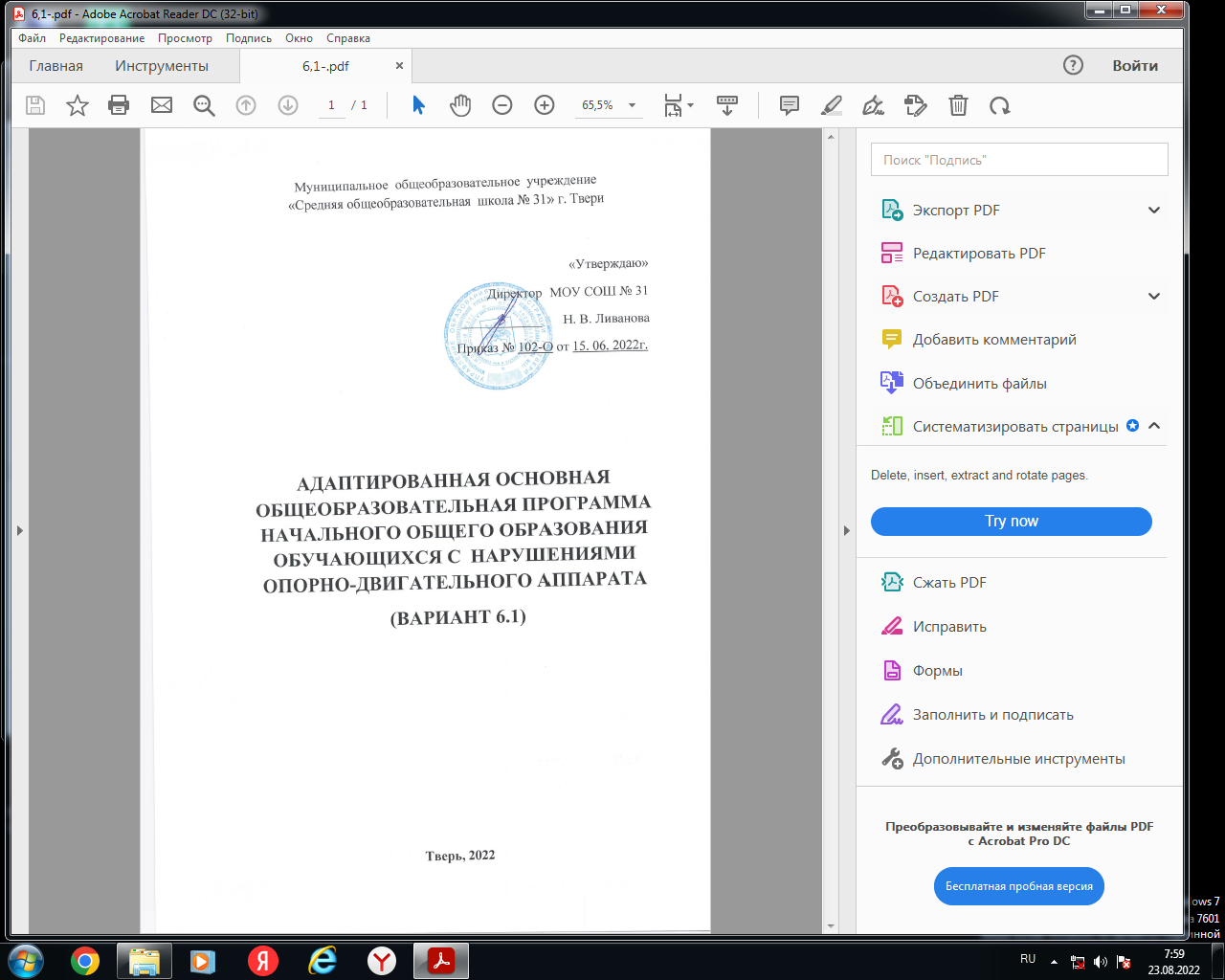 СОДЕРЖАНИЕЦЕЛЕВОЙ РАЗДЕЛ АООП НОО1.  Пояснительная записка	…...32. Планируемые результаты освоения обучающимися адаптированной основной общеобразовательной программы начального общего образования…..     103. Система оценки достижения планируемых результатов освоения адаптированной основной общеобразовательной программы начального общего образования	….14СОДЕРЖАТЕЛЬНЫЙ РАЗДЕЛ АООП НОО1. Программа формирования универсальных учебных действий	….162. Рабочие программы учебных предметов, курсов	….163.Программа духовно-нравственного развития, воспитания обучающихся...904.Программа формирования экологической культуры, здорового и безопасного образа жизни……………………………………………………………………..905.Программа коррекционной работы	….90ОРГАНИЗАЦИОННЫЙ РАЗДЕЛ АООП НООУчебный план начального общего образования	….101План внеурочной деятельности	….109Система условий реализации адаптированной основной общеобразовательной  программы  	     115ЦЕЛЕВОЙ РАЗДЕЛ АООП НОО1.Пояснительная запискаАдаптированная основная общеобразовательная программа (далее - АООП) начального общего образования (далее - НОО) обучающихся с нарушениями опорнодвигательного аппарата (вариант 6.1) Муниципального  общеобразовательного учреждения «Средней общеобразовательной школы № 31» (далее - Школа) определяет содержание и организацию образовательной деятельности обучающихся с нарушениями опорно-двигательного аппарата (далее - НОДА) с учетом образовательных потребностей и запросов участников образовательных отношений.АООП НОО (вариант 6.1) Школы разработана в соответствии со следующими нормативными документами:Законом РФ «Об образовании в Российской Федерации» от 29.12.2012 №273- ФЗ,СанПиНами 2.4.2.2821-10 "Санитарно-эпидемиологические требования к условиям обучения и организации обучения в общеобразовательных учреждениях", утвержденными постановлением Главного государственного санитарного врача РФ от 29.12.2010 №189 (с изм. от 29.06.2011, 25.12.2013, 24.11.2015),СанПин 2.4.2.3286-15 «Санитарно-эпидемиологические требования к условиям и организации обучения и воспитания в организациях, осуществляющих образовательную деятельность по адаптированным основным образовательным программам для обучающихся с ОВЗ», утвержденный постановлением Главного государственного санитарного врача Российской Федерации от 10.07.2015 № 26, Федеральным государственным образовательным стандартом начального общего образования (далее - ФГОС), утвержденным приказом Министерства образования и науки РФ от 6.10.2009 №373 (с изм. от 26.10.2010, 22.09.2011, 18.12.2012, 29.12.2014, 18.05.2015, 31.12.2015),Федеральный государственный образовательный стандарт начального общего образования обучающихся с ограниченными возможностями здоровья, утвержденный приказом Минобрнауки России от 19 декабря 2014г. №1598,Уставом школы,с учетом Примерной основной образовательной программы начального общего образования, одобренной решением федерального учебно-методического объединения по общему образованию (протокол 1/15 от 08.04.2015),с учетом Примерной адаптированной основной общеобразовательной программы начального общего образования обучающихся с НОДА, одобренной решением федерального учебно-методического объединения по общему образованию (протокол 4/15 от 22.12.2015).АООП НОО (вариант 6.1) Школы представляет собой   комплекс  взаимосвязанных программ, каждая из которых является    самостоятельной составляющей, обеспечивающей духовно-нравственное, социальное, интеллектуальное и общекультурное личностное направления развития обучающихся начального общего образования.Реализация АООП НОО (вариант 6.1) предусматривает создание специальных условий обучения и воспитания, позволяющих учитывать  индивидуальные возможности на основе особенностей психофизического развития, что поможет обеспечить социальную адаптацию и коррекцию нарушения развития обучающихся с ограниченными возможностями здоровья (далее - ОВЗ).Цель АООП НОО (вариант 6.1) Школы: обеспечение достижения выпускником НОО планируемых результатов освоения АООП НОО (вариант 6.1) на основе комплексного психолого-педагогического сопровождения обучающихся с НОДА.Задачи, реализуемые на уровне НОО: становление основ гражданской идентичности и мировоззрения обучающихся; духовно-нравственное развитие и воспитание обучающихся, предусматривающее принятие ими моральных норм, нравственных установок, национальных ценностей; формирование желания и основ умения учиться, способности к организации своей деятельности, выявление и развитие возможностей и способностей обучающихся с учетом их индивидуальных особенностей; создание условий для охраны и укрепления физического, психического здоровья обучающихся, формирование ценностей здорового образа жизни и регуляция своего поведения в соответствии с ними; формирование опыта этически и экологически обоснованного поведения в природной и социальной среде, ценностного отношения к человеку, к природе, к миру, к знаниям, обучение навыкам общения и сотрудничества; обеспечение преемственности начального общего и основного общего образования;Помимо реализации общих задач на уровне НОО АООП НОО (вариант 6.1) предусматривает решение специальных задач:оказание консультативной и методической помощи родителям (законным представителям) указанной категории обучающихся с ОВЗ; участие обучающихся, их родителей (законных представителей) в проектировании и развитии внутришкольной социальной среды.выявлять особые образовательные потребности детей с ограниченными возможностями здоровья, обусловленные особенностями их физического и (или) психического развития;осуществлять индивидуально ориентированную психолого-медико-педагогическую помощь детям с ограниченными возможностями здоровья с учетом особенностей психофизического развития и индивидуальных возможностей детей (в соответствии с рекомендациями психолого-медико-педагогической комиссии);обеспечить возможность освоения детьми с ограниченными возможностями здоровья основной образовательной программы начального и основного общего образования на доступном им уровне и их интеграцию в образовательном учреждении;обеспечить возможность детьми с ограниченными возможностями здоровья для успешной социализации;поддерживать в решении задач личностного самоопределения и саморазвития обучающихся;оказывать помощь обучающимся в профильной ориентации и профессиональном самоопределении.В основу формирования АООП НОО (вариант 6.1) программы положены следующие принципы: общедоступность образования, адаптивность системы образования к уровням и особенностям развития и подготовки обучающихся; учет типологических, психофизиологических и индивидуальных образовательных потребностей обучающихся; коррекционная направленность образовательной деятельности; развивающая направленность образовательной деятельности, развитие личности и расширение его «зоны ближайшего развития» с учетом особых образовательных потребностей обучающегося; онтогенетический принцип; принцип комплексного подхода, использования в полном объеме реабилитационного потенциала с целью обеспечения образовательных и социальных потребностей, обучающихся; принцип преемственности; принцип целостности содержания образования (в основе содержания образования не понятие предмета, а понятие предметной области); принцип направленности на формирование деятельности, обеспечивает возможность овладения обучающимися с НОДА всеми видами доступной им деятельности, способами и приемами познавательной и учебной деятельности, коммуникативной деятельности и нормативным поведением;принцип амплификации- обогащения и переноса   усвоенных знаний, умений, и навыков, и отношений, сформированных в условиях учебной ситуации, в различные жизненные ситуации, что обеспечит готовность обучающегося к самостоятельной ориентировке и активной деятельности в реальном мире; принцип сотрудничества с семьей.АООП НОО (вариант 6.1) разработана с учетом психолого-педагогической характеристики обучающихся с нарушениями опорно-двигательного аппарата. Категория детей с нарушениями опорно-двигательного аппарата - неоднородная по составу группа школьников. Группа обучающихся с нарушениями опорно-двигательного аппарата объединяет детей со значительным разбросом первичных и вторичных нарушений развития. Отклонения в развитии у детей с такой патологией отличаются значительной полиморфностью и диссоциацией в степени выраженности. В зависимости от причины и времени действия вредных факторов отмечаются виды патологии опорно-двигательного аппарата (типология двигательных нарушений И.Ю. Левченко, О.Г. Приходько; классификация, К.А. Семеновой, Е.М. Мастюковой и М.К. Смуглиной; Международная классификация болезней 10-го пересмотра).Уточнение роли различных факторов и механизмов формирования разных видов нарушения опорно-двигательного аппарата необходимо в большей степени для организации медико-социальной помощи этой категории детей. Для организации психолого-педагогического сопровождения ребёнка с НОДА в образовательном процессе, задачами которого являются правильное  определение наиболее актуальных проблем его развития, своевременное оказание адресной помощи и динамическая оценка её результативности, необходимо опираться на типологию, которая должна носить педагогически ориентированный характер. В настоящем стандарте предлагается типология, основанная на оценке сформированности познавательных и социальных способностей у детей с нарушениями опорно-двигательного аппарата:Группа обучающихся с НОДА по варианту 6.1.: дети с нарушениями функций опорно-двигательного аппарата различного этиопатогенеза, передвигающиеся самостоятельно или с применением ортопедических средств, имеющие нормальное психическое развитие и разборчивую речь. Достаточное интеллектуальное развитие у этих детей часто сочетается с отсутствием уверенности в себе, с ограниченной самостоятельностью, с повышенной внушаемостью. Личностная незрелость проявляется в наивности суждений, слабой ориентированности в бытовых и практических вопросах жизни.В основу реализации АООП НОО (вариант 6.1) заложены дифференцированный и деятельностный подходы.Деятельностный подход обеспечивает создание условий для общекультурного и личностного развития на основе формирования УУД, успешного усвоения системы научных знаний, умений и навыков (академических результатов), позволяющих продолжить образование на следующей ступени, и жизненной компетенции, составляющей основу социальной успешности.Дифференцированный подход предполагает учет особых образовательных потребностей, обучающихся с ОВЗ (НОДА). Выделяют общие образовательные потребности для всех обучающихся с ОВЗ и особые для обучающихся с НОДА.К общим образовательным потребностям, обучающихся с ОВЗ относятся: получение специальной помощи средствами образования сразу же после выявления первичного нарушения развития; выделение пропедевтического периода в образовании, обеспечивающего преемственность между дошкольным и школьным этапами; получение начального общего образования в условиях образовательных организаций общего или специального типа, адекватного образовательным потребностям обучающегося с ОВЗ; обязательность непрерывности коррекционно-развивающего процесса, реализуемого, как через содержание предметных областей, так и в процессе индивидуальной работы; психологическое сопровождение, оптимизирующее взаимодействие ребенка с педагогами и соучениками; психологическое сопровождение, направленное на установление взаимодействия семьи и образовательной организации; постепенное расширение образовательного пространства, выходящего за пределы образовательной организации.Особые образовательные потребности обучающихся с НОДА:Особые образовательные потребности у детей с нарушениями опорно-двигательного аппарата задаются спецификой двигательных нарушений, а также спецификой нарушения психического развития, и определяют особую логику построения учебного процесса, находят своё отражение в структуре и содержании образования. Наряду с этим можно выделить особые по своему характеру потребности, свойственные всем обучающимся с НОДА: обязательность непрерывности коррекционно-развивающего процесса, реализуемого, как через содержание образовательных областей, так и в процессе индивидуальной работы; требуется введение в содержание обучения специальных разделов, не присутствующих в Программе, адресованной традиционно развивающимся сверстникам; необходимо использование специальных методов, приёмов и средств обучения (в том числе специализированных компьютерных и ассистивных технологий), обеспечивающих реализацию «обходных путей» обучения; индивидуализация обучения требуется в большей степени, чем для нормально развивающегося ребёнка; обеспечение особой пространственной и временной организации образовательнойсреды;Для этой группы обучающихся обучение в общеобразовательной школе возможно при условии создания для них безбарьерной среды, обеспечения специальными приспособлениями и индивидуально адаптированным рабочим местом. Помимо этого, дети с НОДА нуждаются в различных видах помощи (в сопровождении на уроках, помощи в самообслуживании), что обеспечивает необходимые в период начального обучения щадящий режим, психологическую и коррекционно-педагогическую помощь.АООП НОО (вариант 6.1) для обучающихся с НОДА предусматривает различные варианты специального сопровождения обучающихся данной категории: обучение в общеобразовательном классе по АООП НОО обучающихся с НОДА (вариант 6.1); обучение по индивидуальным программам с использованием надомной и (или) дистанционной формы обучения; организация коррекционно-развивающих занятий педагогами, специалистами сопровождения Школы.АООП НОО (вариант 6.1) содержит обязательную часть и часть, формируемую участниками образовательного процесса. Обязательная часть составляет 80%, часть, формируемая участниками образовательных отношений- 20% от общего объема Программы.Школа знакомит родителей (законных представителей) обучающихся (участников образовательных отношений): с Уставом и другими документами, регламентирующими осуществление образовательного процесса в Школе; с их правами и обязанностями в части формирования и реализации АООП НОО, установленными законодательством Российской Федерации и Уставом Школы.Нормативный срок освоения Адаптированной общеобразовательной программы составляет четыре года. Для обучающихся с НОДА нормативный срок освоения программы может быть увеличен с учетом особенностей психофизического развития и индивидуальных возможностей обучающихся (в соответствии с рекомендациями ТПМПК).                                      Планируемые результаты освоения обучающимисяАООП НОООбщая характеристика планируемых результатов освоения АООП НОО (вариант 6.1) обучающихся с НОДА (далее - Планируемые результаты) соответствует ООП НОО Школы.Планируемые результаты освоения АООП НОО (вариант 6.1) дополняются результатами освоения программы коррекционной работы.Учебные программы, в которых устанавливаются планируемые результаты на уровне начального общего образования для обучающихся с НОДА по АООП НОО (вариант 6.1), соответствуют ООП НОО Школы. В учебные программы, в которых устанавливаются планируемые результаты начального общего образования для обучающихся с НОДА по АООП НОО (вариант 6.1), включаются программы курсов коррекционно-развивающей области.Структура планируемых результатов АООП НОО (вариант 6.1) соответствует ООП НОО Школы.Структура планируемых результатов АООП НОО (вариант 6.1) дополняется Планируемыми результатами, характеризующие личностное развитие обучающихся, коррекцию в психофизическом развитии: содержатся в программах курсов коррекционно-развивающей области, оцениваются в ходе мониторинговых процедур (стартовая, текущая, итоговая диагностика), объектом оценки является наличие положительной динамики преодоления отклонений развития.Требования к личностным, метапредметным и предметным результатам освоения АООП НОО (вариант 6.1) соответствуют требованиям к личностным, метапредметным и предметным результатам освоения ООП НОО Школы.Планируемые результаты освоения обучающимися АООП НОО (вариант 6.1) дополняются требованиями к результатам освоения программы коррекционной работы (курсов коррекционно-развивающей области).Результаты освоения программы коррекционной работы (коррекционно-развивающей области) должны соответствовать требованиям:1. Требования к результатам реализации программы коррекционной работы по направлению «Медицинская коррекция и реабилитация»: Умение адекватно оценивать свои силы, понимать, что можно и чего нельзя: в еде, в физической нагрузке, в приёме медицинских препаратов, осуществлении вакцинации. Умение пользоваться личными адаптивными и ассистивными средствами в разных ситуациях (очки, специальное кресло, индивидуально адаптированное рабочее место, специализированные клавиатуры компьютера, заменители традиционной мышки, памперсы и др.). Умение удовлетворять биологические и социальные потребности, адаптироваться к окружающей среде. Понимание ребёнком того, что попросить о помощи при проблемах в жизнеобеспечении - это нормально и необходимо, не стыдно, не унизительно. Умение адекватно выбрать взрослого и обратиться к нему за помощью, точно описать возникшую проблему, иметь достаточный запас фраз и определений. Умение выделять ситуации, когда требуется привлечение родителей, и объяснять учителю (работнику школы) необходимость связаться с семьёй для принятия решения в области жизнеобеспечения. Прогресс в развитии самостоятельности и независимости в быту. Представление об устройстве домашней жизни, умение включаться в разнообразные повседневные дела, принимать посильное участие в них, адекватная оценка своих возможностей для выполнения определенных обязанностей в каких-то областях домашней жизни. Сформированность умения брать на себя ответственность в этой деятельности. Представление об устройстве школьной жизни. Умение ориентироваться в пространстве школы и просить о помощи в случае затруднений, ориентироваться в расписании занятий. Умение включаться в разнообразные повседневные школьные дела, принимать посильное участие в них, брать на себя ответственность. Прогресс ребёнка в этом направлении. Стремление ребёнка активно участвовать в подготовке и проведении праздников и других мероприятий дома и в школе, прогресс в этом направлении. Требования к результатам реализации программы коррекционной работы по направлению «Психологическая коррекция познавательных процессов»: Развитие у ребёнка любознательности, наблюдательности, способности замечать новое, задавать вопросы, включаться в совместную со взрослым исследовательскую деятельность.-Умение самостоятельно конструировать по моделям, использовать пространственные и метрические признаки предметов, использование словесного обозначения пространственных отношений. Увеличение объема произвольной памяти в зрительной, слуховой и осязательной модальности. Умение ребенка выделить, осознать и принять цели действия. Умение планировать свою деятельность по времени и содержанию. Умение контролировать свои действия и вносить необходимые коррективы. Умение обратиться к взрослым при затруднениях в учебном процессе, сформулировать запрос о специальной помощи. Требования к результатам реализации программы коррекционной работы по направлению «Психологическая коррекция эмоциональных нарушений»: Смягчение эмоционального дискомфорта ребенка, повышение активности и самостоятельности, устранение вторичных личностных реакций, обусловленных эмоциональными нарушениями, такими, как агрессивность, повышенная возбудимость, тревожная мнительность, эмоциональная отгороженность. Модифицирование эмоциональных отношений и переживаний ребенка, способов реагирования на отношение к нему окружающих. Умение самостоятельно находить нужные формы эмоционального реагирования и управлять ими. Практические умения саморегуляции, включающие выработку навыков управления вниманием, регуляции ритма дыхания и мышечного тонуса. Требования к результатам реализации программы коррекционной работы по направлению: «Психологическая коррекция социально-психологических проявлений»: Уменьшение ореола исключительности психологических проблем. Умение получить эмоциональную поддержку от сверстников, имеющих общие проблемы и цели. Умение начать и поддержать разговор, задать вопрос, выразить свои намерения, просьбу, пожелание, опасения, завершить разговор. Умение корректно выразить отказ и недовольство, благодарность, сочувствие и т.д. Умение получать и уточнять информацию от собеседника. Требования к результатам реализации программы коррекционной работы по направлению «Коррекция нарушений речи»: Умение решать актуальные житейские задачи, используя коммуникацию (вербальную, невербальную) как средство достижения цели. Формирование слухового контроля за своим произношением и фонематическим анализом. Нормализация проприоциптивной дыхательной мускулатуры при и вне фонации. Формирование синхронности речевого дыхания и голосоподачи. Автоматизация поставленных звуков. Умение передать свои впечатления, умозаключения так, чтобы быть понятым другим человеком. Умение делиться своими воспоминаниями, впечатлениями и планами с другими людьми.Требования к результатам реализации программы коррекционной работы по направлению «Коррекция нарушений чтения и письма»: Умение чтения разных слогов. Умение чтения слов, не несущих смысловой нагрузки.-Умение чтения текстов, составленных по законам морфологии и грамматических связей в русском языке из слов, не имеющих семантической значимости. Умение дифференцировать звуки на фонетико-фонематическом уровне. Умение осуществлять морфемный анализ и синтез слов. Умение анализировать слова и предложения на лексико-грамматическом уровне. Умение анализировать слова и предложения на синтаксическом уровне.Программа коррекционной работы, направленной на поддержку ребенка в освоении АООП НОО, составляется в соответствии с рекомендациями ИПР (в разделе: «Мероприятия психолого-педагогической реабилитации»).Требования к результатам освоения программы коррекционной работы конкретизируются применительно к каждому обучающемуся с НОДА в соответствии с его потенциальными возможностями и особыми образовательными потребностями.Планируемые результаты освоения междисциплинарной программы «Формирование универсальных учебных действий» АООП НОО (вариант 6.1), ее разделов «Чтение. Работа с текстом» и «Формирование ИКТ-компетентности обучающихся» соответствуют ООП НОО Школы.Планируемые результаты освоения учебных программ АООП НОО (вариант 6.1) по учебным предметам соответствуют ООП НОО Школы.Система оценки достижения планируемых результатов освоенияАООП НООСистема оценки достижения обучающимися с НОДА планируемых результатов АООП НОО вариант 6.1 (далее — Система оценки) соответствует ООП НОО.Обучающиеся с НОДА имеют право на прохождение текущей, промежуточной и итоговой аттестации в иных формах (в соответствии с особенностями обучающегося с НОДА), на специальные условия проведения оценки результатов освоения АООП НОО, что включают: специально организованная среда и рабочее место обучающегося с НОДА в соответствии с особенностями ограничений здоровья; при необходимости сопровождение (помощь) обучающегося с НОДА в соответствии с особенностями ограничений здоровья; ассистивные средства и технологии; увеличение времени на выполнение заданий; возможность организации короткого перерыва (10-15 мин) при нарастании в поведении ребенка проявлений утомления, истощения; недопустимыми являются негативные реакции со стороны педагога, создание ситуаций, приводящих к эмоциональному травмированию ребенка.Система оценки достижения обучающимися с НОДА планируемых результатов освоения АООП НОО (вариант 6.1) предусматривает оценку достижения обучающимися с НОДА планируемых результатов освоения программы коррекционной работы, обеспечивающих удовлетворение особых образовательных потребностей обучающихся, успешность в развитии различных видов деятельности.Оценка результатов программы коррекционной работы представляет собой оценку достижения обучающимся Планируемых результатов программы коррекционной работы (курсов коррекционно-развивающей области).Оценка достижения обучающимися с НОДА планируемых результатов освоения программы коррекционной работы включает отслеживание индивидуального прогресса в достижении Планируемых результатов освоения программ НОО, оценку динамики индивидуальных достижений обучающихся.Объектом оценки результатов программы коррекционной работы служит успешность достижений ребёнка в сфере жизненной компетенции.Основой служит анализ изменений поведения ребёнка в повседневной жизни по следующим позициям, соответствующим направлениям коррекционной работы в условиях инклюзии: адекватность представлений о собственных возможностях и ограничениях, о насущно необходимом жизнеобеспечении; способность вступать в коммуникацию с взрослыми по вопросам медицинского сопровождения и создания специальных условий для пребывания в школе, своих нуждах и правах в организации обучения; владение социально-бытовыми умениями в повседневной жизни; владение навыками коммуникации и принятыми ритуалами социального взаимодействия (т. е. самой формой поведения, его социальным рисунком); осмысление и дифференциация картины мира, ее временно-пространственной организации; осмысление социального окружения, своего места в нем, принятие соответствующих возрасту ценностей и социальных ролей.В качестве метода оценки результатов, помимо указанных в ООП НОО Школы, используется метод экспертной оценки (заключения специалистов шПМПк) на основе мнений группы специалистов школьного психолого-медико-педагогического консилиума (шПМПк), работающих с ребенком.            СОДЕРЖАТЕЛЬНЫЙ РАЗДЕЛ АООП НОО Программа формирования универсальных учебных действий АООП НОО обучающихся с НОДА (далее - Планируемые результаты) соответствует ООП НОО Школы. Рабочие программы учебных предметов, курсов, внеурочной деятельности соответствуют ООП НОО Школы.Коррекционный курс «Речевая практика».Пояснительная записка.Курс «Речевая практика» разработан с учетом Федерального государственного образовательного стандарта начального общего образования обучающихся с ограниченными возможностями здоровья, утвержденный приказом Минобрнауки России от 19 декабря 2014 г.№1598, АООП НОО школы, утвержденной приказом директора школы, рекомендаций ПМПК, на основе методик Андреевой Н.Г., Козыревой Л.М., Елецкой О.В., Ястребовой А.В., Бессоновой Т.П.Важность данного курса в системе обучения детей с НОДА состоит в том, что в результате его освоения создается практическая база общения, обеспечивается пропедевтика курсов русского языка и литературного чтения, а также осуществляется профилактика дисграфии и дислексии.Речевая практика играет важную роль в реализации основных целевых установок начального образования, способствуют социальной адаптации и развитию личности ребенка с нарушением опорно-двигательного аппарата. Своевременное овладение правильной речью является одним из главных условий формирования полноценной личности ребенка, гармоничного психофизического развития, успешного обучения его в школе.Речевая практика позволяет максимально успешно усвоить как «академический» компонент образовательных программ, так и «жизненные компетенции» позволяющие ребенку овладеть знаниями, умениями и навыками необходимыми для успешной социализации.Цель курса «Речевая практика»— развитие коммуникативно-речевой компетенции обучающихся.Основные задачи реализации содержания:- Развитие различных видов устной речи (разговорно-диалогической, описательно-повествовательной).- Формирование умения грамотно ставить и задавать вопросы, отвечать на них.- Формирование умения составлять рассказ. Развитие связной речи.- Развитие лексико-грамматического и фонетико-фонематического строя речи.- Развитие общей разборчивости речи, речевого дыхания, голоса, просодики.- Формирование синхронности речевого дыхания, голосообразования и артикуляции.- Развитие письменной речи, коррекция нарушений чтения и письма.Общие принципы и правила коррекционной работы:- Индивидуальный подход к каждому ученику.- Предотвращение наступления утомления, используя для этого разнообразные средства (чередование умственной и практической деятельности, преподнесение материала небольшими дозами, использование интересного, красочного дидактического материала и средств наглядности).- Использование методов, активизирующих познавательную деятельность учащихся, развивающих их устную и письменную речь и формирующих необходимые учебные навыки.- Проявление педагогического такта.Постоянное поощрение за малейшие успехи, своевременная и тактичная помощь каждому ребёнку, разовьют в нём веру в собственные силы и возможности.Эффективными приемами коррекционного воздействия на эмоциональную и познавательную сферу детей являются:- игровые ситуации;- дидактические игры, которые связаны с поиском видовых и родовых признаков предметов;- игровые тренинги, способствующие развитию умения общаться с другими;- психогимнастика и релаксация, позволяющие снять мышечные спазмы и зажимы, особенно в области лица и кистей рук.- поиск и использование активных форм, методов и приёмов обучения, так как у большинства учеников с ОВЗ отмечается недостаточный уровень познавательной активности, незрелость мотивации к учебной деятельности, сниженный уровень работоспособности и самостоятельности.Общая характеристика коррекционного курсаРабочая программа коррекционного курса направлена на коррекцию устной речи обучающихся, профилактику и коррекцию дисграфии и дислексии.Работа по компенсации нарушенного речевого развития строится в несколько этапов.Описание места коррекционного курса в учебном планеВ учебном плане данный курс является элементом «Коррекционно-развивающей области». В соответствии с АООП НОО (раздел «Учебный план») на изучение коррекционного отводится 66 часов в год (2 часа в неделю, 33 учебные недели). Форма организации занятий – индивидуальная, групповая. Количество часов, отведенное на изучение каждой темы, является примерным и может варьироваться в зависимости от индивидуального темпа усвоения учебного материала.Описание ценностных ориентиров содержания коррекционного курсаОвладение навыками коммуникации:-умение начать и поддержать разговор, задать вопрос, выразить свои намерения, просьбу, пожелание, опасения, завершить разговор;-умение корректно выразить отказ и недовольство, благодарность, сочувствие; умение поддерживать продуктивное взаимодействие в процессе коммуникации;-умение получать информацию от собеседника и уточнять ее;-прогресс в развитии информативной функции речи;-умение ориентироваться в целях, задачах, средствах и условиях коммуникации в соответствии с коммуникативной установкой;-позитивное отношение и устойчивая мотивация к активному использованию разнообразного арсенала средств коммуникации, вариативных речевых конструкций;-готовность слушать собеседника и вести диалог;-умение излагать свое мнение и аргументировать его;-умение использовать коммуникацию как средство достижения цели в различных ситуациях;-прогресс в развитии коммуникативной функции речи.Личностные, метапредметные и предметные результаты освоения коррекционного курсаЛичностные результатыМетапредметные результатыПредметные результатыСодержание программы коррекционного курсаСодержание курса «Речевая практика» имеет концентрическое строение, предусматривающее изучение одних и тех же разделов и тем в каждом классе. Такая структура программы позволяет учитывать степень подготовки обучающихся к восприятию нового, обеспечивает постепенное возрастание сложности материала и организует комплексное воздействие на формирование средств языка (фонетики, фонематики, лексики, грамматики) и связной речи.Содержание программы коррекционного курса в 1 классе.Звукопроизношение.Формирование навыков правильного произношения проходит несколько этапов.На первом этапе используются неречевые упражнения, предполагающие развитие орального праксиса. Они включают комплекс артикуляционной гимнастики, изучение артикуляции звуков (постановку звуков) и слоговые упражнения. Эти виды предусматривают в основном развитие моторики органов артикуляционного аппарата.Второй этап - развитие фонематического восприятия - очень тесно связан с артикуляционными упражнениями. Дети учатся слышать разницу между фонемами, т.е. дифференцировать их на слух, опираясь на артикуляционные и акустические признаки звуков.Третий этап - этап интеграции, т.е. дети приобретают навыки соединения фонемы в коротких высказываниях в соответствии с позиционными условиями.Заключительный этап - автоматизация, т.е. переход правильного произношения в привычное настолько, что оно не требует специального времени и обеспечивается двумя категориями факторов: бессознательными - посредством слушания (аудирования) и воспроизведения (говорения) и сознательными - посредством усвоения фонологических признаков звуков и особенностей их артикуляционного уклада.Просодика.Обучение технике нижнедиафрагмального дыхания, сознательному регулированию его ритма, правильному соотношению вдоха и выдоха, распределению выдоха на определённые речевые отрезки.Развитие умения регулировать темп речи в зависимости от содержания высказывания, с учетом пауз между речевыми отрезками.Развитие интонационной выразительности речи включающую в себя: мелодику (повышение и понижение голоса при произнесении фразы), фразовое и логическое ударения (выделение паузами, повышением голоса, большей напряженностью и долготой произношения в зависимости от смысла высказывания), тембр речи (звуковую окраску, отражающую эмоциональные оттенки)Фонематические процессы.Определение наличия данного звука в слове, его позиции по отношению к началу, середине или концу слова. Определение линейной последовательности и количества звуков в слове. Различение слов, в которые входят одни и те же фонемы, расположенные в разной последовательности. Различение близких по звучанию, но разных по значению слов.Совершенствование умения различать на слух длинные и короткие слова. Учить запоминать и воспроизводить цепочки слогов со сменой ударения и интонации, цепочки слогов с разными согласными и одинаковыми гласными; цепочки слогов со стечением согласных. Усвоение и использование в речи слов различной звукослоговой структуры.Лексико-грамматический строй.Уточнение и расширение запаса представлений на основе наблюдения и осмысления предметов и явлений окружающей действительности, создание достаточного запаса словарных образов. Введение накопленных представлений и пассивного речевого запаса в активный словарь. Развитие понимания обобщающего значения слов, формирование доступных родовых и видовых обобщающих понятий. Расширение активного словаря обучающихся, обогащение его словами, обозначающими предметы, явления, действия и признаки окружающей действительности. Сопоставление предметов и явлений, и на этой основе обеспечение понимания и использования в речи слов-синонимов и слов-антонимов.Расширение понимания значения простых предлогов и обучение их правильному использованию в самостоятельной речи. Обеспечение усвоения притяжательных и определительных местоимений, указательных наречий, количественных и порядковых числительных, их использование в экспрессивной речи.Обучение использованию в экспрессивной речи некоторых форм словоизменения: окончаний имен существительных в единственном и множественном числе в именительном падеже, в косвенных падежах без предлога и с простыми предлогами; окончаний глаголов настоящего времени, глаголов мужского и женского рода прошедшего времени.Практическое усвоение некоторых способов словообразования и на этой основе использование в экспрессивной речи существительных и прилагательных с уменьшительно-ласкательными суффиксами, глаголов с различными приставками.Формирование умения пользоваться несклоняемыми существительными. Совершенствование навыка согласования прилагательных и числительных с существительными в роде, числе, падеже. Совершенствование умения составлять простые и сложные предложения по вопросам, по картинке и по демонстрации действия, распространять их однородными членами.Развитие связной речи и речевого общения.Воспитание активного произвольного внимания к речи, совершенствование умения вслушиваться в обращенную речь, понимать ее содержание, слышать ошибки в чужой и своей речи. Совершенствование умения отвечать на вопросы кратко и полно, задавать вопросы, вести диалог, выслушивать друг друга до конца. Обучение составлению рассказа-описания о предметах и объектах по образцу, предложенному плану; связному рассказу о содержании серии сюжетных картинок и сюжетной картины по предложенному педагогом или коллективно составленному плану. Развитие навыка пересказа хорошо знакомых сказок и коротких текстов. Развитие коммуникативной функции речи.Календарно-тематическое планирование 1 классСодержание коррекционного курса «Речевая практика» во 2 классе.Коррекционно–логопедическая работа проводится по разделам.1. Устная связная речь.- Развитие фонематических процессов, формирование звуко-буквенного анализа и синтеза слов.Формирование умения:-  анализировать литературный текст, выделять части его структуры (вступление, основная часть, заключение);-  определять стиль текста, его жанровые особенности, сложные синтаксические элементы;-  понимать и сознательно строить словесные сообщения разных типов через: целенаправленный анализ источника, овладение его содержанием, структурой готового или составляемого связного сообщения;-  передавать содержание текста, объединять в логической последовательности несколько предложений, соблюдая правила интонации, порядок слов, используя союзные слова, союзы, наречия, местоимения;-  отражать причинно-следственные отношения между фактами действительности.2.   Лексика.- Пополнение объёма словарного запаса по основным группам обобщающих понятий, обозначающих предметы, признаки, действия.- Систематизация словаря через определение смысловых связей между словами, входящими в одно семантическое поле- Преодоление неправильного неточного употребления слов.Календарно-тематическое планирование 2 класс.Содержание коррекционного курса «Речевая практика» в 3 классе.1. Предложение.- Формирование умения детально анализировать и сопоставлять слово, словосочетание, предложение как речевые единицы, проводить качественный и количественный анализ предложений, закрепляя навык обозначения границ предложения на письме.- Развитие инициативных форм речи: умение самостоятельно составлять развернутые и краткие неподготовленные сообщения, ответы, задавать вопросы, рассуждать.- Формирование умения и навыков построения связного высказывания, предупреждая аграмматизм согласования и управления, повторение слов в предложении, нарушение порядка слов.            2.   Текст. - Формирование умения определять тему рассказа, основную мысль, отделять главное от второстепенного, анализировать тип текста, выделяя характерные признаки повествования, описания, рассуждения.- Развитие умения передавать содержание текста, объединять в логической последовательности несколько предложений, соблюдая правила интонации, порядок слов, используя союзные слова, союзы, наречия, местоимения.- Совершенствование различных приемов мыслительной обработки текстов: деление текста по смыслу на отдельные части, выделение смысловых опорных пунктов, составление плана.Календарно-тематическое планирование 3 класс.Содержание коррекционного курса «Речевая практика» в 4 классе.Письменная речь.1. Изложение.- Отрабатывать умения, связанные с восприятием.- Развитие инициативных форм речи: умение самостоятельно составлять развернутые и краткие неподготовленные сообщения, ответы, задавать вопросы, рассуждать.- Формирование умения и навыков построения связного высказывания, предупреждая аграмматизм согласования и управления, повторение слов в предложении, нарушение порядка слов.2. Сочинение. - Формирование умений, связанных с созданием собственных текстов.- Развитие умения передавать содержание текста, объединять в логической последовательности несколько предложений, соблюдая правила интонации, порядок слов, используя союзные слова, союзы, наречия, местоимения.Календарно-тематическое планирование 4 классПланируемые результаты коррекционной работы:1. Повышение уровня общего развития обучающихся с НОДА.2. Компенсирование пробелов предшествующего развития и обучения.3. Коррекция отклонений в развитии познавательной сферы и речи.4. Направленная подготовка к восприятию нового учебного материала.5. Достижение ребенком с НОДА планируемых результатов освоения АООП НОО.6. Основой оценки достижений ребёнка в области жизненных компетенций служит анализ изменений поведения ребёнка в повседневной жизни по следующим позициям, соответствующим направлениям коррекционной работы с ребенком в условиях инклюзии:∙ адекватность представлений о собственных возможностях и ограничениях, о насущно необходимом жизнеобеспечении;∙ способность вступать в коммуникацию с взрослыми по вопросам медицинского сопровождения и создания специальных условий для пребывания в школе, своих нуждах и правах в организации обучения;∙ владение социально-бытовыми умениями в повседневной жизни;∙ владение навыками коммуникации и принятыми ритуалами социального взаимодействия (т. е. самой формой поведения, его социальным рисунком);∙ осмысление и дифференциация картины мира, ее временно- пространственной организации;∙ осмысление социального окружения, своего места в нем, принятие соответствующих возрасту ценностей и социальных ролей.Результаты реализации программы коррекционной работы могут быть выявлены в:∙ процессе итоговой аттестации,∙ заключении психолого-медико-педагогической комиссии (ПМПК)Требования к результатам освоения программы коррекционной работы конкретизируются применительно к каждому обучающемуся с НОДА в соответствии с его потенциальными возможностями и особыми образовательными потребностями.Коррекционный курс «Основы коммуникации»Пояснительная записка Программа коррекционного курса «Основы коммуникации» является частью АООП НОО обучающихся с нарушением опорно-двигательного аппарата, разработанной на основе ФГОС НОО обучающихся с ОВЗ (вариант 6.2.). Программа по основам коммуникации направлена на коррекцию отклонений в личностно-социальном развитии, в речевом и психофизическом развитии школьников с НОДА. Специальные коррекционные занятия помогают учащимся в освоении учебной программой класса, формируют умения и навыки ориентировки в быту, развивают навыки общения и социальной и психологической адаптации учащихся в социуме, в окружающем пространстве, развивают и совершенствуют сохранные функции организма, способствуют коррекции познавательной деятельности.  Курс направлен на овладение обучающимися коммуникативными умениями и навыками, в основе которых лежат принятые в обществе нормы и стереотипы коммуникативного поведения. Цель программы: коррекция и развитие у младших школьников с ограниченными возможностями здоровья познавательной, эмоциональной и коммуникативной сфер личности в системе комплексной помощи в освоении основной образовательной программы начального общего образования. Задачи программы:  Формирование различных форм общения, обучающегося со взрослыми и сверстниками. Тренировка различных коммуникативных умений. Создать комфортные коррекционно-развивающие условия для младших школьников, способствующие развитию, формированию, совершенствованию навыков коммуникативной деятельности. Способствовать совершенствованию обобщенных действий в различных видах деятельности, общему сенсорному развитию высших психических функций, формированию положительной мотивации к учению, речевой активности у младших школьников в условиях совместной учебноигровой деятельности. Создать атмосферу принятия и взаимопонимания в детском коллективе. Развивать у обучающихся компетентность в вопросах нормативного поведения и самостоятельность действий по инструкции педагога. Коррекция личностных и поведенческих особенностей детей с ОВЗ. Совершенствование социо-культурных навыков. Совершенствование познавательной деятельности и развитие познавательных процессов (восприятия, внимания, памяти, мышления, речи). Предлагаемая программа ориентирована на оказание помощи и поддержки детям младшего школьного возраста, имеющим трудности в формировании познавательной, эмоциональной и коммуникативной сфер, способствует поиску эффективных путей преодоления возникающих трудностей в совместной учебно-игровой деятельности с педагогом и сверстниками. Программа разработана в соответствии с нормативными актами: -Федеральный закон от 29.12.2012 № 273 – ФЗ «Об образовании в Российской Федерации» (с последующими изменениями); -Федерального государственного образовательного стандарта обучающихся с ограниченными возможностями здоровья, утвержденного приказом Минобрнауки Российской Федерации от 19 декабря 2014 года № 1598; 1599; - Постановлением Главного государственного санитарного врача Российской Федерации от 10.07.2015 № 26«Об утверждении СанПиН 2.4.2.3286-15 «Санитарно-эпидемиологические требования к условиям и организации обучения и воспитания в организациях, осуществляющих образовательную деятельность по адаптированным основным общеобразовательным программам для обучающихся с ограниченными возможностями здоровья». -Положения о рабочей программе по учебному предмету (курсу) педагога МКОУ «Шкало № 101». Данная рабочая программа разработана на основе следующих программ: О.Л. Князева «Я – ты – мы. Программа социально – эмоционального развития дошкольников», Л.В. Коломойченко «Дорогою добра. Концепция и программа социально – коммуникативного развития и социального воспитания дошкольников», С.А. Козлова «Я – человек. Программа социального развития ребенка». Структура программы Программа состоит из 4 разделов: I раздел «Человек среди людей»;  IIраздел «Кто такие взрослые?»;  IIIраздел «Эмоции, чувства, желания и взгляды»;  IVраздел «Социальные навыки». Первый раздел – «Человек среди людей» – направлен на то, чтобы обратить внимание ребенка на самого себя, на свое тело, свой организм, на свои возможности и способности, научить оценивать и ценить себя, создать предпосылки к самовоспитанию. На основе познания себя формировать умение видеть и понимать другого человека, проявлять сопереживание, сочувствие к людям, животным. Второй раздел – «Кто такие взрослые» – направлен на развитие в детях интереса к миру взрослых, развитие желания следовать тому, что достойно подражания, и объективно оценивать недостойное поведение и деятельность; познакомить детей с разнообразной деятельностью взрослых людей; воспитывать доброжелательное и уважительное отношение к людям. Третий раздел – «Эмоции, чувства, желания и взгляды» – поможет научить детей осознанно воспринимать свои эмоции, чувства и переживания, а также понимать эмоциональное состояние других людей. Педагог знакомит детей с языком эмоций, выразительными средствами которого являются позы, мимика, жесты; учит пользоваться ими как для выражения собственных чувств и переживаний, так и для лучшего понимания эмоционального состояния других, а также познакомит детей с альтернативными способами коммуникации.  Четвертый раздел – «Социальные навыки» – предполагает обучение детей этически ценным формам и способам поведения в отношениях с другими людьми. Данный раздел направлен на формирование коммуникативных навыков, умения устанавливать и поддерживать контакты, кооперироваться и сотрудничать, избегать конфликтных ситуаций. Педагог обучает детей нормам и правилам поведения, на основе которых в дальнейшем складываются этически ценные формы общения; помогает понять, как легко может возникнуть ссора; способствует осознанию причин конфликтов; обучает способам и приемам их самостоятельного разрешения Описание места коррекционного курса в учебном плане Коррекционный курс «Основы коммуникации» входит в  коррекционно-развивающую область учебного плана Муниципального казённое общеобразовательного учреждения «Школа № 101 для обучающихся, воспитанников с нарушениями опорно-двигательного аппарата» и рассчитан на 5 лет обучения: для 1 (подготовительного) класса – 33 часа; для 1 класса – 33 часа; для 2 класса – 34 часа; для 3 класса – 34 часа; для 4 класса – 34 часа       На каждый класс выделено 1 час в неделю, продолжительность занятий 25-40 минут. Занятия проводятся с учётом возрастных и индивидуальных особенностей обучающихся. Общая характеристика коррекционного курса В основе реализации программы лежит теоретическая модель групповой работы с младшими школьниками, которая включает три основных компонента: аксиологический, инструментально-технологический и потребностно-мотивационный.  Аксиологический компонент содержательно представлен ценностями «Я»: собственного «Я» человека, его связи с «Я» других людей. Он предполагает осознание обучающимися ценности, уникальности себя и окружающих. Инструментальный компонент предполагает овладение рефлексией как средством самопознания, способностью концентрировать сознание на самом себе, внутреннем мире и своём месте во взаимоотношениях с другими. Потребностно-мотивационный компонент обеспечивает появление у обучающихся потребности в саморазвитии, побуждает к последующей самореализации. Занятия проходят по определённой схеме, каждая часть которой выполняет свои задачи. Структура занятий: Ритуал приветствия Вводное упражнение Работа по теме занятия Рефлексия Ритуал прощания Форма проведения – групповая. Срок реализации данной рабочей программы – 5 лет. Формы контроля: входная, итоговая диагностика. На каждом году обучения решаются специфические для данной возрастной ступени задачи. Планируемые результаты освоения коррекционного курса Задачи и планируемые результаты 1 (подготовительного) класса. Задачи и планируемы результаты 1 класса Задачи и планируемые результаты 2 класса Задачи и планируемые результаты 3 класса Задачи и планируемые результаты 4 класса Система оценки достижения обучающимися планируемых результатов коррекционного курса Личностные результаты овладения коррекционным курсом включают овладение обучающимися социальными компетенциями, навыками самоконтроля и саморегуляции в процессе общения, навыками рефлексии и эмпатии. Оценка личностных результатов предполагает, прежде всего, оценку продвижения ребенка в овладении социальными компетенциями. Всесторонняя и комплексная оценка овладения обучающимися социальными компетенциями осуществляется на основании применения метода экспертной оценки (специалисты ПМПк), метода наблюдения, анкетирования родителей и педагогов. Предметные результаты овладения коррекционным курсом включают овладение обучающимися знаниями правил коммуникации и умения использовать их в актуальных для ребенка житейских ситуациях, умениями решать актуальные житейские задачи, используя вербальную и невербальную коммуникацию, как средство достижения цели, умениями корректно выразить отказ и недовольство, благодарность, умениями получать и уточнять информацию от собеседника, умениями начать и поддержать разговор, задать вопрос, выразить свои намерения, просьбу. Программа оценки предметных результатов овладения коррекционном курсом Оценка предметных результатов предполагает, прежде всего, оценку продвижения ребенка в овладении коммуникативными компетенциями. Всесторонняя и комплексная оценка овладения обучающимися коммуникативными компетенциями осуществляется на основании применения метода экспертной оценки (специалисты ПМПк), метода наблюдения, анкетирования родителей и педагогов, тестирования обучающихся. Система оценки предметных результатов овладения коррекционным курсом: Низкий уровень – ребенок не овладел коммуникативными компетенциями, не стремиться к общению со сверстниками и взрослыми, либо использует неадекватные и неприемлемые способы общения. Уровень ниже среднего – ребенок усвоил некоторые коммуникативные компетенции, однако адекватно их использует лишь при контроле со стороны взрослого. Средний уровень – ребенок усвоил основную часть коммуникативных компетенций, однако требуется контроль со стороны взрослого за их соблюдением. Высокий уровень – ребенок усвоил все коммуникативные компетенции и способен их применять в повседневной жизни без контроля со стороны взрослого.  Программа коррекционно – развивающего курсадля обучающихся с НОДА«Двигательная коррекция»Пояснительная запискаДвигательная активность является естественной потребностью человека. Развитие двигательных навыков необходимо для нормальной жизнедеятельности всех систем и функций человека. У большинства детей с нарушениями опорно-двигательного аппарата имеются тяжелые нарушения опорно-двигательных функций, значительно ограничивающие возможности самостоятельной деятельности обучающихся. Поэтому работа по поддержанию и развитию способности к движению и функциональному использованию двигательных навыков является целью данного коррекционного курса. Обучающиеся с нарушениями опорно-двигательного аппарата и задержкой психического развития отличаются не только замедленным темпом психомоторного развития, но и явными нарушениями физического статуса. Степень тяжести этих нарушений усугубляется общим недоразвитием двигательного опыта, бедной организацией произвольных движений, скованностью и напряженностью мышечного тонуса. Физическое сопровождение включает в себя: правильно организованное рабочее место, индивидуальный ортопедический режим, использование техник и приемов перемещения. Нормативная база разработки Программы коррекционного курса «Двигательная коррекция» Федеральный закон Российской Федерации «Об образовании в Российской Федерации» N 273- ФЗ (с изменениями и дополнениями); Федеральный государственный образовательный стандарт начального общего образования обучающихся с ограниченными возможностями здоровья, утвержденный приказом Министерства образования и науки Российской Федерации 19 декабря 2014 г., №1598; Нормативно-методические документы Минобрнауки Российской Федерации и другие нормативно-правовые акты в области образования; Примерная адаптированная основная общеобразовательная программа начального общего образования на основе ФГОС для обучающихся с НОДА, вариант 6.2; Адаптированная основная общеобразовательная программа начального общего образования обучающихся с нарушениями опорно-двигательного аппарата (вариант 6.2) МОУ СОШ №31 г.Твери; Устав МОУ СОШ №31 г.Твери;Цель: Обеспечение коррекции индивидуальных двигательных нарушений в зависимости от тяжести поражения ОДА. Развитие мелкой моторики и коррекция ее нарушений. Развитие двигательной активности. Задачи:  Поддержание   жизненно-важных функций организма (дыхание, работа сердечнососудистой системы, мышечной и других физиологических систем) 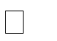  Улучшение качества имеющихся движений, предупреждение их нарушений  Стимуляция появления новых движений  Обучение переходу из одной позы в другую  Обучение способам передвижения  Развитие и закрепление жизненно-важных навыков, необходимых для использования в повседневной жизни 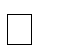 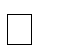  Мотивация двигательной активности  Развитие моторной ловкости  Развитие функции руки, в том числе мелкой моторики  Формирование ориентировки в пространстве  Получение нового сенсомоторного опыта Принципы составления программы Организация и методика занятий «Двигательная коррекция» строятся преимущественно на общедидактических принципах, к основным из которых следует отнести принципы:  научности, предполагающий построение занятий на основе достижений науки, методологии и проблем АФК, биологических и психологических закономерностей функционирования организма человека с патологическими нарушениями, а также теории и практики педагогики, физической культуры, медицины и т. д.; сознательности и активности, направленный на формирование у занимающихся осознанного, активного отношения к занятиям физическими упражнениями, опирающегося на глубокое убеждение в первостепенном значении физических упражнений для здоровья и развития личности; доступности, предполагающий выбор средств, методов, методических приемов, сбалансированных психофизических нагрузок, соответствующих индивидуальным особенностям занимающегося и его функциональному состоянию; систематичности и последовательности, означающий не только систематичность занятий физическими упражнениями, но и таким образом организованный учебно-воспитательный процесс, в котором преподавание и освоение учебного материала идет в определенном порядке и подчинено соответствующей системе; диагностирования, предполагающий первостепенный учет специфики основного дефекта занимающегося (структуры, времени поражения, медицинского прогноза и др.) и противопоказаний к применению средств физической культуры; компенсаторной направленности заключается в том, чтобы подбором специальных физических упражнений, методов и методических приемов стимулировать компенсаторные процессы в поврежденных органах и системах, создавая со временем устойчивую долговременную компенсацию; коррекционно-развивающей направленности, предполагающий, что педагогическое воздействие должно быть направлено не только на преодоление, сглаживание физических и психических нарушений занимающихся, но и на активное развитие их познавательной деятельности, психических процессов, физических способностей и нравственных качеств; вариативности направлен на использование бесконечного многообразия и возможностей двигательной активности Общая характеристика коррекционного курса Целенаправленное двигательное развитие в рамках курса происходит на специально организованных занятиях, проводимых учителями адаптивной физкультуры. Двигательная коррекция – метод, позволяющий наверстать когда-то упущенное в двигательном развитии, разбить неправильно сложившиеся двигательные стереотипы, сформировать недостающие связи. Этот метод также позволяет воздействовать на те функции, которые так или иначе связаны с движением и в условиях его недостаточности не имели возможности правильно сформироваться. При разработке программы учитывался контингент обучающихся: дети с нарушениями опорнодвигательного аппарата в сочетании с задержкой психического развития, имеющие речевые нарушения и нарушения сенсорной сферы. Коррекционная направленность реализации программы обеспечивается через использование в образовательном процессе специальных методов и приемов, создание специальных условий, предполагающих включение различных анализаторов процессе двигательной коррекции, смену видов деятельности, исходя из индивидуальных психофизиологических особенностей и уровня работоспособности обучающихся, деятельностный подход в процессе усвоения учебного материала. Коррекционно-образовательная работа с детьми проводится в соответствии с уровнем развития. В начале и в конце учебного года проводится диагностика уровня сформированности двигательной сферы всех детей, которое осуществляется в течение сентября. Текущий контроль динамики развития детей проводится учителем АФК. При разработке программы осуществлялся упор как на общепедагогические (индивидуальный, деятельностный, системный), так и на специфические подходы: социокультурный (то, что принято в культуре данного социума); прагматический (создание необходимых условий, при которых ребенок захочет вступить во взаимодействие, при условии, что в его репертуаре имеются приемлемые способы общения); ситуативный (использование имеющихся естественных ситуаций или создание специальных ситуаций, стимулирующих двигательную активность); инструментальный (использование технических средств реабилитации, тренажеров) Адресатом программы являются обучающиеся, для которых формирование и поддерживание двигательной активности является актуальной в плане формирования жизненных компетенций, обеспечения безопасности, сохранения имеющихся двигательных функций. В зависимости от специфики моторных, психофизиологических нарушений обучающихся класса, учитель формирует индивидуально ориентированные комплексы упражнений, утвержденные врачом-неврологом, курирующим образовательное учреждение. Противопоказания к занятиям коррекционного курса «Двигательная коррекция»: острые инфекционные и воспалительные заболевания с высокой температурой тела и общей интоксикацией острый период заболевания и его прогрессирующее течение болезни, сопровождающиеся возможностью кровотечения период судорожной готовности значительно выраженный болевой синдром Описание места коррекционного курса в учебном плане Наполняемость групп определяется в соответствии с уставом учреждения, санитарногигиеническими требованиями к данному виду деятельности. Срок реализации программы – 5 лет. Занятия по Двигательной коррекции проводит учитель АФК в форме фронтальных занятий численностью до 5-ти человек 1 раз в неделю, 33-34 часа в год. Ориентировочная продолжительность занятия 35-45 минут. Учебный материал носит вариативный характер и подбирается педагогом самостоятельно в зависимости от уровня развития каждого ребенка. Ценностные ориентиры содержания коррекционного курса: формирование индивидуально-личностных качеств обучающихся; развитие самостоятельности, инициативы и ответственности; овладение навыками самообслуживания; дифференциация и осмысление картины мира; формирование умения учиться и способности к организации своей деятельности (планированию, контролю, оценке); развитие познавательных интересов, инициативы и любознательности, мотивов познания и творчества. формирования самоуважения и эмоционально-положительного отношения к себе Каждое занятие коррекционного куса «Двигательная коррекция» имеет чётко организованную структуру, необходимыми компонентами которой является: подготовка к занятию (достать физкультурную форму, самостоятельное переодевание или использование помощи сопровождающего в необходимом объёме) перемещение к месту проведения занятий дыхательные упражнения формирование жизненно важных функций упражнения, направленные на развитие функций рук подвижные игры релаксация; упражнения, направленные на саморегуляцию Результаты освоения коррекционного курса Личностные основы персональной идентичности, осознание своей принадлежности определенному полу, осознание себя как «Я»; социально – эмоциональное участие в процессе общения и деятельности; формирование социально ориентированного взгляда на окружающий мир в органичном единстве и разнообразии природной и социальной частей. формирование этических чувств доброжелательности и эмоционально – нравственной отзывчивости, понимания и сопереживания чувствам других людей; развитие музыкально – эстетического чувства, проявляющего себя в эмоционально – ценностном отношении к искусству, понимании его функций в жизни человека и общества. Метапредметными результатами освоения учащимися содержания программы по ритмике являются следующие умения: характеризовать явления (действия и поступки), давать им объективную оценку на основе освоенных знаний и имеющегося опыта; находить ошибки при выполнении учебных заданий, отбирать способы их исправления; общаться и взаимодействовать со сверстниками на принципах взаимоуважения и взаимопомощи, дружбы и толерантности; обеспечивать защиту и сохранность природы во время активного отдыха и занятий ритмикой; организовывать самостоятельную деятельность с 	учётом требований её безопасности, сохранности инвентаря и оборудования, организации места занятий; – 	планировать собственную деятельность, распределять нагрузку и отдых в процессе её выполнения; анализировать и объективно оценивать результаты собственного труда, находить возможности и способы их улучшения; видеть красоту движений, выделять и обосновывать эстетичские признаки в движениях и передвижениях человека; технически правильно выполнять двигательные действия из базовых видов спорта, использовать их в игровой и соревновательной деятельности. Предметные  11 класс развитие слуховых восприятий; развитие двигательных восприятий; развитие танцевальных умений; - готовиться к занятиям; строиться в колонну по одному; находить свое место в строю и входить в зал организованно под музыку, приветствовать учителя; ходить свободным естественным шагом, двигаться по залу; ходить по кругу; выполнять несложные движения руками и ногами. 1 класс развитие слуховых восприятий; развитие двигательных восприятий; развитие танцевальных умений; - готовиться к занятиям; строиться в колонну по одному; находить свое место в строю и входить в зал организованно под музыку, приветствовать учителя; ходить свободным естественным шагом, двигаться по залу; ходить по кругу;  развитие навыка игры на доступных музыкальных инструментах; - выполнять несложные движения руками и ногами. 2 класс готовиться к занятиям; строиться в колонну по одному; находить свое место в строю и входить в зал организованно под музыку, приветствовать учителя; занимать правильное исходное положение (стоять прямо, не опускать голову, без лишнего напряжения в коленях и плечах, не сутулиться), равняться в шеренге, в колонне; - ходить свободным естественным шагом, двигаться по залу в разных направлениях, не мешая друг другу; ходить и бегать по кругу с сохранением правильных дистанций, не сужая круг и не сходя с его линии; ритмично выполнять несложные движения руками и ногами; соотносить темп движений с темпом музыкального произведения; - выполнять игровые и плясовые движения. 3 класс принимать правильное исходное положение в соответствии с содержанием и особенностями музыки и движения; - организованно строиться (быстро, точно); сохранять правильную дистанцию в колонне парами; самостоятельно определять нужное направление движения по словесной инструкции учителя, по звуковым и музыкальным сигналам; соблюдать темп движений, обращая внимание на музыку, выполнять общеразвивающие упражнения в определенном ритме и темпе; легко, естественно и непринужденно выполнять все игровые и плясовые движения; ощущать смену частей музыкального произведения в двухчастной форме с контрастными построениями; соблюдать правильную дистанцию в колонне; самостоятельно выполнять требуемые перемены направления и темпа движений; руководствуясь музыкой. 4 класс соблюдать правильную дистанцию в колонне; самостоятельно выполнять требуемые перемены направления и темпа движений, руководствуясь музыкой; ощущать смену частей музыкального произведения в двухчастной форме с малоконтрастными построениями; передавать хлопками ритмический рисунок мелодии; отмечать в движении ритмический рисунок, акцент, слышать и самостоятельно менять движение в соответствии со сменой частей музыкальных фраз; четко, организованно перестраиваться, быстро реагировать на приказ музыки, даже во время веселой, задорной пляски. Содержание коррекционного курса «Двигательная коррекция» Программа состоит из следующих разделов: «Обеспечение безопасности при перемещении, смены позы», «Обучение перемещению, переходу из одной позы в другую» (в том числе с помощью технических средств реабилитации), «Обучение движениям, необходимым при самообслуживании» (одевание-раздевание, работа с различными застежками, шнуровками, замками, захваты) «Обучение двигательным навыкам», «Развитие физических способностей», «Функция руки», «Подвижные игры». Тематическое планирование 11 класс (33 часа) Тематическое планирование класс (33 часа) Тематическое планирование класс (34 часа) Тематическое планирование класс (34 часа) Тематическое планирование класс (34 часа)  Описание материально – технического обеспечения Для организации коррекционно-развивающих занятий курса «Двигательная коррекция» необходимо наличие отдельно выделенного помещения (зала), оснащенного необходимым оборудованием, отвечающим санитарно-гигиеническим и эстетическим требованиям: технические средства реабилитации (кресла-коляски, ходунки); мягкие формы и приспособления для придания положения лежа, сидя, стоя; ограничители;  гимнастические мячи различного диаметра, коврики, тренажеры, подъемники и др.; аудиоаппаратура; материалы для проведения тренировок (валики, массажеры, плоские и объемные геометрические фигуры, выполненные из различных материалов, сыпучие материалы для развития мелкой моторики, верёвки различной длины и толщины и пр.); 12 Программа коррекционно – развивающего курсадля обучающихся с НОДА«Психомоторика и развитие деятельности»  Пояснительная запискаУ обучающихся с нарушениями опорно – двигательного аппарата часто отмечается запаздывание процессов созревания высших психических функций и, следовательно, специфические трудности в освоении адаптированных основных общеобразовательных программ. Для обучающихся характерны трудности планирования и организации сложных видов деятельности, большинству из них свойственна слабая психоэмоциональная устойчивость при неудачах, низкая самооценка, упрямство, лживость, вспыльчивость, агрессивность, неуверенность в себе, проблемы в коммуникации. Большая часть отклонений в психическом развитии, связана с нарушением онтогенеза психомоторного развития. Поэтому традиционные общепринятые психолого- педагогические методы коррекции во многих случаях не приносят результатов. Нормативная база разработки Программы коррекционного курса «Психомоторика и развитие деятельности»  Федеральный закон Российской Федерации «Об образовании в Российской Федерации» N 273-ФЗ (с изменениями и дополнениями); Федеральный государственный образовательный стандарт начального общего образования обучающихся с ограниченными возможностями здоровья, утвержденный приказом Министерства образования и науки Российской Федерации 19 декабря 2014 г., №1598; Нормативно-методические документы Минобрнауки Российской Федерации и другие нормативно-правовые акты в области образования; Примерная адаптированная основная общеобразовательная программа начального общего образования на основе ФГОС для обучающихся с НОДА, вариант 6.2; Адаптированная основная общеобразовательная программа начального общего образования обучающихся с нарушениями опорно-двигательного аппарата (вариант 6.2) МОУ СОШ №31 г. Твери»; Устав МОУ СОШ №31 г.Твери. Целью программы является формирование различных видов деятельности: предметно-игровой, продуктивных видов деятельности (конструирование, изобразительная деятельность), элементов трудовой деятельности. Развитие сенсорной сферы (сенсорных эталонов), межсенсорного взаимодействия. Развитие познавательных способностей. Задачи: Развитие внимания и наблюдательности; Развитие мелкой моторики; Снятия психоэмоционального напряжения; Развитие эмоционально выразительных движений; Развитие произвольности и самоконтроля; Развитие координации движений; Обучение навыкам релаксации и дыхательных упражнений. В основу технологии психомоторной коррекции были положены следующие принципы: Принцип замещающего онтогенеза, основанный на ретроспективном воспроизведении тех участков онтогенеза (индивидуального развития) ребенка, которые по тем или иным причинам не были полностью освоены. Принцип природосообразности. Принципы системности. Принципы единства диагностики и коррекции. Деятельностный принцип коррекции. Принцип комплексности коррекционного воздействия. Принцип активного привлечения ближайшего социального окружения к участию в коррекционной программе. Общая характеристика коррекционного курса «Психомоторика и развитие деятельности» Основной задачей образовательного процесса коррекции является преодоление психофизических недостатков обучающихся, препятствующих успешному освоению учебных навыков. В программе четко просматриваются два основных направления работы: формирование знаний сенсорных эталонов – определенных систем и шкал, являющихся общепринятыми мерками, которые выработало человечество (шкала величин, цветовой спектр, система фонем и др.), и обучение использованию специальных (перцептивных) действий, необходимых для выявления свойств и качеств какого-либо предмета. Развитие сенсорной системы тесно связано с развитием моторной системы, поэтому в программу включены задачи совершенствования координации движений, преодоления моторной неловкости, скованности движений, развития мелкой моторики руки и др. Овладение сенсорными эталонами как способами ориентировки в предметном мире, формирование сенсорно-перцептивных действий невозможно без закрепления опыта ребенка в слове. Через все разделы программы проходит задача постепенного усложнения требований к проговариванию деятельности обучающихся: от овладения соответствующей терминологией до развернутого сопровождения собственных действий речью и вербального определения цели и программы действий, т.е. планирования.  Описание места коррекционного курса в учебном плане Программа психомоторной коррекции разработана для обучающихся 11 - 4 класса с нарушениями опорно-двигательного аппарата. Занятия проводятся учителем-дефектологом преимущественно подгруппами по 2-5 человек. Продолжительность одного занятия 35-40 минут 1 час в неделю. 11 класс – 33 часа класс – 33 часа класс – 34 часов класс – 34 часов класс – 34 часов Описание ценностных ориентиров содержания коррекционного курса Методологически «психомоторная коррекция» опирается на современные представления о закономерностях развития и иерархическом строении мозговой организации ВПФ в онтогенезе (А.Р. Лурия); на учение о нейропсихологической реабилитации и формирующем обучении (Л.С. Цветкова); на принцип «замещающего онтогенеза» (А.В. Семенович и др.). Методически - на адаптированный вариант базовых нейропсихологических, телесно-ориентированных, театральных, арт-терапевтических и иных психотехник применительно к школьному возрасту. Для ребенка одинаково вредным является как опережение, так и запаздывание в развитии. Дело в том, что энергия мозга конечна в каждый конкретный период, а для развития той или другой моторной или психической функции эволюционно заложены определенные сроки. Раннее развитие или обучение ребенка предполагает, что энергия мозга для этого отнимается у той функции, которая в это время должна активно развиваться. В то же время «невостребованные» зоны мозга, т.е. не получающие своевременно сенсорной информации, задерживаются или отстают в развитии. Развитие ребенка всегда идет вслед за его обучением, а не наоборот. Обучение же начинается с первых дней жизни ребенка и является его естественным состоянием. На каждом возрастном этапе развития ребенок должен решать проблемы в соответствии со своим возрастом. Одна из центральных идей в концепции А.Р. Лурия заключается в том, что все нейропсихологические синдромы возникают как следствие нарушения в работе соответствующего фактора. Фактор - специфический механизм аналитико-синтетической (интегративной) работы отдельной мозговой структуры, проявляющийся в психическом плане в форме осознаваемого или неосознаваемого качества, которые могут быть зафиксированы в психологическом исследовании в виде поведенческого проявления, имеющего конкретное смысловое содержание. Нейропсихологический синдромный анализ позволяет определить состав мозговых зон, вовлекаемых в работу функциональных систем, и квалифицировать роль каждой из них в обеспечении целостного протекания психических процессов; установить связь определенного дефицита функций с работой той или иной мозговой зоны. Психика и формирующийся мозг необыкновенно пластичны и готовы к развитию базальных (основных) нейропсихологических факторов, являющихся опорными составляющими для дальнейшего совершенствования познавательных процессов. На них в дальнейшем выстраивается и держится сложная многоуровневая конструкция индивидуальности человека. К группе базальных факторов относятся: модально-специфический; кинестетический, кинетический; пространственный; произвольной регуляции психической деятельности; энергетического обеспечения; межполушарного взаимодействия. Модально-специфический фактор связан с работой тех отделов мозга, куда поступает информация от органов чувств (тактильных, слуховых и зрительных). Например, при формировании образа буквы эффективным приемом является ощупывание и лепка букв. Органы чувств и соответствующие зоны мозга взаимодействуют между собой, и работа одного анализатора активизирует работу другого (синестезия). Известно об опережающей готовности тактильной сферы, что следует учитывать в обучении детей младшего школьного возраста. Слуховое восприятие включает в себя смыслоразличительную функцию фонематического слуха, без которой невозможно развитие письменной и устной речи. Развитие музыкального слуха и моторики приводит к улучшению устной и письменной речи. Кинетический фактор обеспечивает передачу сигналов, поступающих от рецепторов, расположенных в мышцах, сухожилиях, суставах, и, следовательно, тесно связан с тактильным модально-специфическим фактором. За работу кинетического фактора ответственна обширная теменная область головного мозга. Кинетический фактор участвует в формировании представлений о собственном теле и тесно связан с кинестетическим. Развитию каждого из этих факторов способствует двигательная активность ребенка в различных сферах, что должно быть объектом обучения и развития. Пространственный фактор отвечает за восприятие и переработку пространственных характеристик и является одной из наиболее сложных форм психического отражения и адаптации. Существуют три составляющие пространственной организации: реальное пространство, представления о пространстве и квазипространство. Пространственный фактор развивается на основе активных движений в реальном, многомерном и динамичном мире с опорой на схему собственного тела и взаимодействие органов чувств различной модальности. Ребенку часто недостает такого развития, что приводит к отклонениям в функциогенезе (созревание психических функций) к трудностям в обучении. Фактор произвольной регуляции психической деятельности связан с работой лобных отделов мозга. Именно этот фактор часто является слабым звеном в психической деятельности ребенка, что выражается в отвлекаемости, не доведении действий до конечного результата, отсутствии самоконтроля. Фактор энергетического обеспечения связан с работой глубинных отделов мозга, которые регулируют витальные (жизненные) потребности, биологические ритмы, системы жизнеобеспечения организма. Неразвитость этого фактора обнаруживается в первую очередь в процессах памяти и внимания. Фактор межполушарного взаимодействия обеспечивает обмен информацией между полушариями, а также гармоничные последовательность и одновременность познавательных процессов. Если этот фактор недостаточно сформирован, нужно по нейропсихологическим синдромам определить «мишень» коррекционной помощи ребенку. Результаты освоения коррекционного курса В результате целенаправленной деятельности на занятиях по развитию психомоторики и сенсорных процессов обучающиеся достигают следующих результатов:  Метапредметные результаты: — способность ориентироваться на сенсорные эталоны; — умение узнавать предметы по заданным признакам; — способность сравнивать предметы по внешним признакам; — приобретение навыков классификации предметов по форме, величине, цвету, функциональному назначению; — умение составлять сериационные ряды предметов и их изображений по разным признакам;  Личностные результаты: — способность практически выделять признаки и свойства объектов и явлений; — умение давать полное описание объектов и явлений; — умение различать противоположно направленные действия и явления; — возможность видеть временные рамки своей деятельности, планировать свою деятельность; — умение определять последовательность событий; — способность ориентироваться в пространстве; — умение целенаправленно выполнять действия по инструкции; — способность самопроизвольно согласовывать свои движения и действия;  Предметные результаты освоения данного курса не предусмотрены, т.к. он носит коррекционную направленность, главной целью освоения курса «Психомоторика и развитие деятельности» в совокупности с остальными курсами коррекционной области является успешное овладение АООП НОО. Содержание коррекционного курса Раздел «Развитие моторики, графомоторных навыков» решает ряд задач, связанных с расширением двигательного опыта учащихся, развитием умения согласовывать движения различных частей тела, целенаправленно выполнять отдельные действия и серии действий по инструкции педагога, что является основой для формирования у учащихся пространственной ориентировки. Коррекционная направленность занятий предполагает также работу по укреплению моторики рук, развитию координации движений кисти рук и пальцев. Для формирования полноты представлений у детей об объектах окружающего мира в программу включен раздел «Развитие тактильно-двигательного восприятия». Разные предметы обладают рядом свойств, которые невозможно познать с помощью только, например, зрительного или слухового анализатора. Формирование ощущений этого вида у детей с нарушениями опорно-двигательного аппарата и задержкой психического развития значительно затруднено. При исследованиях обнаружены пассивность и недостаточная целенаправленность осязательной деятельности как младших, так и старших школьников; асинхронность и несогласованность движений рук, кинестезии, импульсивность, поспешность, недостаточная сосредоточенность всей деятельности и соответственно большое количество ошибок при распознавании объектов. Сложность создания осязательного образа предмета у ребенка объясняется его формированием на основе синтеза массы тактильных и кинестетических сигналов, полноценной работы кожно-механического анализатора, развития мышечно-двигательной чувствительности. Раздел «Кинестетическое и кинетическое развитие» предполагает формирование ощущений от различных поз и движений своего тела или отдельных его частей (верхних и нижних конечностей, головы, туловища, глаз) в пространстве. Основной задачей раздела «Восприятие формы, величины, цвета; конструирование предметов» является пополнение и уточнение знаний учащихся о сенсорных эталонах. С учетом особенностей психофизиологического развития детей с нарушениями опорно- двигательного аппарата и задержкой психического развития становится ясно, что данный вид работы требует системного и последовательного подхода. Обучающиеся затрудняются в различении, дифференциации общих, особых и единичных свойств, в последовательности обследования и различения форм. Им свойственны фрагментарность, обедненность восприятия, слабая направленность процессов анализа и сравнения. Эти же особенности проявляются и при знакомстве с величиной предметов. Программа предусматривает усложнение требований не только к формированию собственно сенсорных эталонов (формы, величины, цвета), но и к умению группировать предметы по различным (в том числе самостоятельно выделенным) нескольким признакам (2-3), составлять сериационные ряды, сравнивать плоскостные и объемные фигуры, использовать различные приемы измерения. Введение в программу раздела «Развитие зрительного восприятия» обусловлено рядом своеобразных особенностей зрительного восприятия школьников с нарушениями опорнодвигательного аппарата и задержкой психического развития, которые значительно затрудняют ознакомление с окружающим миром. К ним относятся: замедленность, узость восприятия, недостаточная дифференцированность, зрительные нарушения, что особенно мешает восприятию мелких объектов или составляющих их частей. При этом отдаленные предметы могут выпадать из поля зрения, а близко расположенные друг к другу предметы — восприниматься как один большой. Узость восприятия мешает обучающемуся ориентироваться в новой местности, в непривычной ситуации, может вызвать дезориентировку в окружающем. Решение задач раздела «Восприятие особых свойств предметов через развитие осязания, обоняния, барических ощущений, вкусовых качеств» способствует познанию окружающего мира во всем многообразии его свойств, качеств, вкусов, запахов. Особое значение придается развитию осязания, так как недостатки его развития отрицательно сказываются на формировании мышления. С помощью осязания уточняется, расширяется и углубляется информация, полученная другими анализаторами, а взаимодействие зрения и осязания дает более высокие результаты в познании. Органом осязания служат руки. Осязание осуществляется целой сенсорной системой анализаторов: кожно-тактильного, двигательного (кинестетический, кинетический), зрительного. Значительные отклонения, наблюдаемые в речевой регуляции деятельности обучающихся с нарушениями опорно-двигательного аппарата и задержкой психического развития, имеют в своей основе недостатки слухового восприятия вследствие их малой дифференцированности. Дети обычно рано и правильно реагируют на интонацию обращающегося к ним взрослого, но поздно начинают понимать обращенную к ним речь. Причина — в задержанном созревании фонематического слуха — основы для восприятия речи окружающих. Определенную роль играют и характерная общая инактивность познавательной деятельности, неустойчивость внимания, моторное недоразвитие. Для решения указанных недостатков в программу включен раздел «Развитие слухового восприятия». Работа над разделом «Восприятие пространства» имеет принципиальное значение для организации учебного процесса в целом. Затрудненности пространственной ориентировки проявляются не только на всех уроках без исключения (в первую очередь на уроках русского языка, математики, ручного труда, физкультуры), но и во внеурочное время, когда остро встает вопрос ориентировки в школьном здании, на пришкольной территории, близлежащих улицах. Пространственные нарушения оцениваются многими исследователями как один из наиболее распространенных и ярко выраженных дефектов, встречающихся при нарушениях опорнодвигательного аппарата в сочетании с задержкой психического развития. Важное место занимает обучение ориентировке в ограниченном пространстве — пространстве листа и на поверхности парты, что также с большим трудом осваивается учащимися в силу особенностей их психического развития. Раздел «Восприятие времени» предполагает формирование временных понятий и представлений: секунда, минута, час, сутки, дни недели, времена года. Это очень сложный раздел программы, так как время как объективную реальность представить трудно: оно всегда в движении, текуче, непрерывно, нематериально. Временные представления менее конкретны, чем, например, пространственные представления. Восприятие времени больше опирается не на реальные представления, а на рассуждения о том, что можно сделать за тот или иной временной интервал. Все разделы программы курса занятий взаимосвязаны, по каждому спланировано усложнение заданий от 1 к 4 классу. В основе предложенной системы лежит комплексный подход, предусматривающий решение на одном занятии разных, но однонаправленных задач из нескольких разделов программы, способствующих целостному психическому развитию ребенка (например, развитие мелкой моторки, формирование представлений о форме предмета, развитие тактильного восприятия или упражнения на развитие крупной моторики, пространственная ориентировка в классной комнате, развитие зрительной памяти и т. д.). Данный курс занятий является коррекционно-направленным: наряду с развитием общих способностей предполагается исправление присущих обучающимся, воспитанникам с ограниченными возможностями здоровья недостатков психофизического развития и формирование у них относительно сложных видов психофизической деятельности. Тематическое планирование 11 класс (33 часа) Тематическое планирование класс (33 часа) Тематическое планирование класс (34 часа) Тематическое планирование класс (34 часа) Тематическое планирование класс (34 часа) Описание материально-технического обеспечения Для проведения коррекционной работы требуется специально организованная предметно- пространственная среда: функционально ориентированные игрушки и пособия для развития сенсомоторных функций (раскладные пирамидки, плоские и объёмные геометрические фигуры разной величины, полоски цветного картона разной длины и ширины, геометрическое лото, сенсорные модули и др.); игрушки и пособия для развития тонкой моторики, спортивный инвентарь для развития крупной моторики (мозаики, мячи, кольцебросы, обручи, сенсорная тропа для ног, массажный коврик и др.); оборудование для занятий музыкой, ритмикой, изобразительной деятельностью (магнитофон, набор дисков для релаксации, звучащие музыкальные инструменты, изобразительные материалы и др.); разнообразный арсенал техники арт-терапии (различные куклы, сюжетные игрушки, элементы одежды и др.).  Программа духовно-нравственного развития, воспитания обучающихся соответствует ООП НОО Школы. Программа формирования экологической культуры, здорового и безопасного образа жизни соответствует ООП НОО Школы.  Программа коррекционной работыПрограмма коррекционной работы направлена на осуществление специальной поддержки (сопровождения) освоения АООП НОО (вариант 6.1) обучающимися с НОДА.Программа коррекционной работы разработана в соответствии с требованиями: Федеральным государственным образовательным стандартом начального общего образования (далее - ФГОС), утвержденным приказом Министерства образования и науки РФ от 6.10.2009 №373 (с изм. от 26.10.2010, 22.09.2011, 18.12.2012, 29.12.2014, 18.05.2015,31.12.2015),  СП 2.4.3648-20 "Санитарно-эпидемиологические требования к организациям воспитания и обучения, отдыха и оздоровления детей и молодежи".Уставом Школы, а также с учетом опыта работы Школы по данной проблематике.Программа коррекционной работы предусматривает создание специальных условий обучения и воспитания, позволяющих учитывать особые образовательные потребности обучающихся с НОДА посредством индивидуализации и дифференциации образовательной деятельности.Программа коррекционной работы предусматривает различные варианты специального сопровождения детей с НОДА: обучение в общеобразовательном классе по АОП; обучение по индивидуальным программам с использованием надомной и (или) дистанционной формы обучения; организация коррекционно-развивающих занятий педагогами, специалистами сопровождения Школы.Программа коррекционной работы реализуется в ходе всего учебнообразовательного процесса: через содержание и организацию образовательной деятельности (индивидуальный и дифференцированный подход, поддержание эмоционально комфортной обстановки в классе; обеспечение обучающемуся успеха в различных видах деятельности с целью предупреждения негативного отношения к учебе, ситуации школьного обучения в целом, повышения мотивации к школьному обучению); в рамках внеурочной деятельности, курсов коррекционно-развивающей области в форме специально организованных индивидуальных и групповых занятий (психологическая коррекция познавательных процессов, эмоциональных нарушений, социально-психологических проявлений; коррекция устной речи, коррекции нарушений чтения и письма, препятствующих полноценному усвоению программы по всем предметным областям); в рамках психологического и социально-педагогического сопровождения обучающихся обязательна организация специальной поддержки коллектива педагогов, родителей, обучающихся, ребенка с НОДА (помощь в формировании адекватных отношений между ребенком с НОДА, одноклассниками, родителями, педагогами; работа по профилактике внутриличностных и межличностных конфликтов в классе/Школе); степень участия специалистов сопровождения Школы варьируется по необходимости.Целью программы коррекционной работы является комплексное психолого-медико- педагогическое сопровождение процесса освоения АООП НОО (вариант 6.1) на основе осуществления индивидуального и дифференцированного подхода в образовательной деятельности, позволяющего учитывать особые образовательные потребности обучающихся с ОВЗ (НОДА), в том числе детей -инвалидов.Задачи программы: своевременное выявление детей с НОДА; определение особых образовательных потребностей рассматриваемой категории обучающихся с ОВЗ, обусловленных недостатками в их физическом и (или) психическом и речевом развитии; определение особенностей организации образовательной деятельности для рассматриваемой категории обучающихся в соответствии с индивидуальными особенностями, структурой нарушения развития и степенью его выраженности; создание условий, способствующих освоению рассматриваемой категории обучающихся АООП НОО, их интеграции в Школе; осуществление индивидуально ориентированной психолого-медико-педагогической помощи категории обучающихся с учётом особенностей их психического, речевого и (или) физического развития, индивидуальных возможностей; организация индивидуально-ориентированного коррекционно-развивающего воздействия (занятий) по преодолению недостатков психического, речевого и (или) физического развития, оказанию помощи в освоении АООП НОО; разработка и реализация индивидуальных учебных планов (при необходимости); реализация системы мероприятий по социальной адаптации детей с ограниченными возможностями здоровья; оказание консультативной и методической помощи родителям (законным представителям) детей указанной категории, обучающихся с ограниченными возможностями здоровья по медицинским, социальным, правовым и другим вопросам.Содержание программы коррекционной работы определяют следующие принципы: Принцип соблюдения интересов обучающегося - специалист призван решать проблему обучающегося с максимальной пользой и в его интересах. Принцип системности - обеспечивает системный подход к анализу особенностей развития и коррекции нарушений, обучающихся с ограниченными возможностями здоровья, то есть единство диагностики, коррекции и развития, а также взаимодействие и согласованность действий специалистов в решении проблем обучающегося, участие в данном процессе всех участников образовательной деятельности. Принцип непрерывности - гарантирует обучающемуся и его родителям (законным представителям) непрерывность помощи до полного решения проблемы или определения подхода к её решению. Принцип вариативности - предполагает создание вариативных условий для получения образования обучающимися, имеющими различные недостатки в физическом и (или) психическом развитии. Принцип рекомендательного характера оказания помощи - обеспечивает соблюдение гарантированных законодательством прав родителей (законных представителей) детей с ОВЗ выбирать формы получения детьми образования, организации, осуществляющие образовательную деятельность, защищать законные права и интересы детей, включая обязательное согласование с родителями (законными представителями) вопроса о направлении (переводе) детей с ОВЗ в специальные (коррекционные) организации, осуществляющие образовательную деятельность (классы, группы).Содержание программы коррекционной работы для каждого обучающегося указанной категории обучающихся с ограниченными возможностями здоровья определяется в соответствии с рекомендациями ЦПМПК, ИПР. Помимо психологической коррекции познавательных процессов, эмоциональных нарушений, социально-психологических проявлений; коррекция устной речи, коррекции нарушений чтения и письма, необходимым направлением программы коррекционной работы является медицинская коррекция и абелитация (лечебно-воспитательные мероприятия, медикаментозное лечение, психотерапевтическое лечение).Этапы реализации программы коррекционной работы:1. Этап сбора и анализа информации (информационно-аналитическая деятельность). Результат: оценка контингента обучающихся для учета особенностей развития детей, определение специфики и их особых образовательных потребностей; оценка образовательной среды на предмет соответствия требованиям программно-методического обеспечения, материально-технической и кадровой базы организации.2. Этап планирования, организации, координации (организационно-исполнительская деятельность). Результат: организация	образовательной деятельности коррекционно-развивающей направленности, а также процесса специального сопровождения детей указанной категории обучающихся с ограниченными возможностями здоровья при целенаправленно созданных (вариативных) условиях обучения, воспитания, развития, социализации рассматриваемой категории детей.3. Этап диагностики коррекционно-развивающей образовательной среды (контрольно-диагностическая деятельность). Результат: констатация соответствия созданных условий и выбранных коррекционно-развивающих и образовательных программ особым образовательным потребностям ребенка.4. Этап регуляции и корректировки (регулятивно-корректировочная деятельность). Результат: внесение необходимых изменений в образовательный процесс и процесс сопровождения детей указанной категории обучающихся с ограниченными возможностями здоровья, корректировка условий и форм обучения, методов и приемов работы.Программа коррекционной работы Школы включает взаимосвязанные направления, которые отражают её содержание:диагностическая работа;коррекционно-развивающая работа;консультативная работа;информационно-просветительская работа.Диагностическая работа обеспечивает своевременное выявление обучающихся с НОДА, проведение их комплексного обследования и подготовку рекомендаций по оказанию им психолого-медико-педагогической помощи в условиях Школы.Диагностическая работа включает: раннюю (с первых дней пребывания, обучающегося в Школе) диагностику отклонений в развитии и анализ причин трудностей адаптации; комплексный сбор сведений об обучающемся на основании диагностической информации от специалистов Школы; определение уровня актуального и зоны ближайшего развития обучающегося указанной категории обучающихся с ограниченными возможностями здоровья, выявление его резервных возможностей; изучение развития эмоционально-волевой сферы и личностных особенностей, обучающихся; изучение социальной ситуации развития и условий семейного воспитания ребёнка; изучение адаптивных возможностей и уровня социализации обучающегося указанной категории обучающихся с ограниченными возможностями здоровья; системный разносторонний контроль специалистов за уровнем и динамикой развития ребёнка; анализ успешности коррекционно-развивающей работы.Коррекционно-развивающая	 работа	обеспечивает	своевременнуюспециализированную помощь (поддержку) в освоении базового содержания образования и коррекции нарушений устной речи, коррекции и профилактике нарушений чтения и письма, препятствующих полноценному усвоению программы по всем предметным областям, способствует формированию универсальных учебных действий у указанной категории обучающихся с ограниченными возможностями здоровья (личностных, регулятивных, познавательных, коммуникативных).Коррекционно-развивающая работа включает: выбор оптимальных для развития указанной категории обучающихся с ограниченными возможностями здоровья с коррекционных программ/методик, методов и приёмов обучения в соответствии с его особыми образовательными потребностями; организацию и проведение педагогами и специалистами индивидуальных и групповых коррекционно-развивающих занятий, необходимых для преодоления нарушений развития и трудностей обучения (согласно расписанию коррекционно-развивающих занятий специалистов); системное воздействие на учебно-познавательную деятельность обучающегося в динамике образовательного процесса, направленное на формирование универсальных учебных действий и коррекцию отклонений в развитии; коррекцию и развитие высших психических функций; развитие эмоционально-волевой и личностной сфер указанной категории, обучающихся с ограниченными возможностями здоровья и психокоррекцию его поведения; социальную защиту указанной категории обучающихся с ограниченными возможностями здоровья в случаях неблагоприятных условий жизни при психотравмирующих обстоятельствах.Консультативная работа обеспечивает непрерывность специального сопровождения указанной категории обучающихся с ограниченными возможностями здоровья и их семей по вопросам реализации дифференцированных психолого-педагогических условий обучения, воспитания, коррекции, развития и социализации обучающихся.Консультативная работа включает: выработку совместных обоснованных рекомендаций по основным направлениям работы с обучающимся, единых для всех участников образовательного процесса; консультирование специалистами педагогов по выбору индивидуальноориентированных методов и приёмов работы с обучающимся; консультативную помощь семье в вопросах выбора стратегии воспитания и приёмов коррекционного обучения ребёнка.Информационно-просветительская работа направлена на разъяснительную деятельность по вопросам, связанным с особенностями образовательного процесса для данной категории обучающихся, со всеми участниками образовательного процесса — обучающимися (как имеющими, так и не имеющими недостатки в развитии), их родителями (законными представителями), педагогическими работниками.Информационно-просветительская работа предусматривает: различные формы просветительской деятельности (лекции, беседы, информационные стенды, печатные материалы), направленные на разъяснение участникам образовательного процесса - обучающимся (как имеющим, так и не имеющим недостатки в развитии), их родителям (законным представителям), педагогическим работникам — вопросов, связанных с особенностями образовательного процесса и сопровождения обучающихся с ограниченными возможностями здоровья; проведение тематических выступлений для педагогов и родителей по разъяснению индивидуально-типологических особенностей различных категорий, обучающихся с ограниченными возможностями здоровья.Реализация указанных направлений по системному сопровождению (специальной поддержке) указанной категории обучающихся с ограниченными возможностями здоровья в Школе обеспечивается наличием в Школе специалистов разного профиля (педагогов- психологов, учитель-дефектолог, учителей-логопедов, социального педагога) и школьного психолого-медико-педагогического консилиума (далее - шПМПк), которые входят в его постоянный состав. Школьный ПМПк является основным механизмом взаимодействия специалистов. Персональный состав шПМПк ежегодно утверждается приказом директора Школы.Основные требования к условиям реализации программы:психолого-педагогическое обеспечение;программно-методическое обеспечение;кадровое обеспечение;материально-техническое обеспечение. Психолого-педагогическое обеспечение обеспечение дифференцированных условий (оптимальный режим учебных нагрузок, вариативные формы получения образования и специализированной помощи) в соответствии с рекомендациями психолого-медико-педагогической комиссии, ИПР; обеспечение психолого-педагогических условий (коррекционная направленность учебно-воспитательного процесса; учёт индивидуальных особенностей ребёнка; соблюдение комфортного психоэмоционального режима; использование современных педагогических технологий, в том числе информационных, компьютерных для оптимизации образовательного процесса, повышения его эффективности, доступности); обеспечение специализированных условий (выдвижение комплекса специальных задач обучения, ориентированных на особые образовательные потребности указанной категории обучающихся с ограниченными возможностями здоровья; введение в содержание обучения специальных разделов, направленных на решение задач развития ребёнка, отсутствующих в содержании образования нормально развивающегося сверстника; использование специальных методов, приёмов, средств обучения, специализированных образовательных и коррекционных программ, ориентированных на особые образовательные потребности детей; дифференцированное и индивидуализированное обучение с учётом специфики нарушения развития ребёнка; комплексное воздействие на обучающегося, осуществляемое на индивидуальных и групповых коррекционных занятиях); обеспечение здоровьесберегающих условий (оздоровительный и охранительный режим, укрепление физического и психического здоровья, профилактика физических, умственных и психологических перегрузок обучающихся, соблюдение санитарно-гигиенических правил и норм); обеспечение участия указанной категории обучающихся с ограниченными возможностями здоровья, независимо от степени выраженности нарушений их развития, вместе с нормально развивающимися детьми в проведении воспитательных, культурно-развлекательных, спортивно-оздоровительных и иных досуговых мероприятий; развитие системы обучения и воспитания детей, имеющих сложные нарушения психического и (или) физического развития.Программно-методическое обеспечениеВ процессе реализации Программы коррекционной работы используются: адаптированные основные общеобразовательные программы начального общего образования, коррекционно-развивающие программы, диагностический и коррекционноразвивающий инструментарий, необходимый для осуществления профессиональной деятельности учителя, педагога-психолога, социального педагога, учителя-логопеда, в случаях обучения детей с выраженными нарушениями психического и (или) физического развития по индивидуальному учебному плану - использование адаптированных общеобразовательных программ.Кадровое обеспечениеКоррекционная работа осуществляется специалистами соответствующей квалификации, имеющими специализированное образование, и педагогами, прошедшими обязательную курсовую профессиональной подготовку.В штатное расписание Школы введены ставки учителя-логопеда, педагога-психолога, социального педагога. Уровень квалификации работников образовательного учреждения соответствует квалификационным характеристикам по соответствующей должности.Специфика организации образовательной и коррекционной работы с детьми, имеющими нарушения развития, обусловливает необходимость специальной подготовки педагогического коллектива Школы. Для этого обеспечено повышение квалификации работников образовательных учреждений, занимающихся решением вопросов образования детей с ОВЗ.При необходимости в процесс реализации АООП НОО для обучающихся с НОДА Школа может временно или постоянно обеспечить участие тьютора, который должен иметь высшее профессиональное образование по направлению «Специальное (дефектологическое) образование» либо по одному из его профилей (специальностей), или пройти курсы переподготовки по соответствующей программе, и стаж педагогической работы не менее 2 лет.Материально-техническое обеспечениеМатериально-техническое обеспечение заключается в создании надлежащих материально-технических условий для беспрепятственного доступа детей с недостатками физического и (или) психического развития в здание и помещения Школы, организацию их пребывания, обучения в Школе (архитектурная среда для обучающихся с ОВЗ), также позволяющих обеспечить адаптивную и коррекционно-развивающую среды Школы: наличие кабинета для занятий с педагогом-психологом(1) наличие кабинета для логопедических занятий (2)Необходимо предусмотреть наличие персональных компьютеров, технических приспособлений (специальная клавиатура, различного вида контакторы, заменяющие мышь, джойстики, трекболы, сенсорные планшеты). В этом случае сопровождать работу ребенка во время урока должен тьютор.Информационное обеспечениеНеобходимым условием реализации программы является создание информационной образовательной среды и на этой основе развитие дистанционной формы обучения детей, имеющих трудности в передвижении, с использованием современных информационно-коммуникационных технологий.Обязательным является создание системы широкого доступа детей с ограниченными возможностями здоровья, родителей (законных представителей), педагогов к сетевым источникам информации, к информационно-методическим фондам, предполагающим наличие методических пособий и рекомендаций по всем направлениям и видам деятельности, наглядных пособий, мультимедийных, аудио- и видеоматериалов.Планируемые результаты Программы коррекционной работы:Положительная динамика в освоении обучающимися базового уровня содержания образования - достижение личностных, метапредметных, предметных результатов АООП НОО.Максимально возможная коррекция недостатков физического и/или психического развития (уровень жизненной компетенции обучающегося с НОДА).Социальная адаптация обучающихся.Планируемые результаты Программы коррекционной работы конкретизируются в программах обязательных коррекционно-развивающих курсов. ОРГАНИЗАЦИОННЫЙ РАЗДЕЛ АООП НОО1. Учебный план АООП НООУчебный план АООП НОО вариант 6.1 (обязательные предметные области учебного плана и учебные предметы) соответствуют ООП НОО школы.УЧЕБНЫЙ ПЛАНМУНИЦИПАЛЬНОГО  ОБЩЕОБРАЗОВАТЕЛЬНОГО УЧРЕЖДЕНИЯ«СРЕДНЕЙ ОБЩЕОБРАЗОВАТЕЛЬНОЙ ШКОЛЫ № 31» ПОЯСНИТЕЛЬНАЯ ЗАПИСКА Учебный план Муниципального  общеобразовательного учреждения « Средней общеобразовательной школы № 31» уровня начального общего образования определяет перечень, трудоемкость, последовательность и распределение по периодам обучения учебных предметов, формы промежуточной аттестации обучающихся.Учебный план МОУ «СОШ № 31» разработан на основе требований федерального государственного образовательного стандарта начального общего образования, и примерных учебных планов для образовательных учреждений Российской Федерации, реализующих программы общего образования, примерных основных образовательных программ начального общего образования.Цели учебного плана:- Обеспечение образовательных потребностей обучающихся;- Освоение знаний, умений, навыков, компетенций и компетентностей в соответствии с требованиями государственного стандарта общего образования;- Формирование общей культуры личности обучающихся на основе усвоения обязательного минимума содержания образовательных программ;- Адаптация обучающихся к жизни в обществе, создание основы для их успешной социализации;- Создание основы для осознанного выбора и последующего освоения обучающимися профессиональных образовательных программ;- Формирование здорового образа жизни.Общеобразовательное учреждение осуществляет обучение и воспитание в интересах личности, общества, государства, обеспечивает охрану здоровья и создание благоприятных условий для разностороннего развития личности, в том числе возможности удовлетворения потребности обучающегося в самообразовании и получении дополнительного образования.Формы реализации учебного плана:- классно-урочная;- индивидуальные и групповые занятия, проектная деятельность.НАЧАЛЬНОЕ ОБЩЕЕ ОБРАЗОВАНИЕI - IV классыРежим работы Количество классов-комплектов:Продолжительность учебных недель:Начальное  общее образование – I – IV  классы - пятидневная учебная неделя. Занятия с 1 по 4 класс проходят в I смену.Начало учебных занятий в 08.10.Расписание звонков:Продолжительность уроков:в 1 классе в соответствии со «ступенчатом» режимом обучения:сентябрь-октябрь 3 урока  по 35 минут, ноябрь – декабрь 4 урока по 35 минут, январь - май 4 урока по 40 минут, в середине учебного дня организуется динамическая пауза продолжительностью 40 минут.во 2 - 4 классах – 45 минут.Начало занятий внеурочной деятельности: не ранее 45 минут по завершению учебных занятий.Продолжительность учебного года: 	1 класс		 – 33 учебные недели2 - 4 классы		 – 34 учебные неделиФормы промежуточной аттестацииС целью оценки степени и уровня освоения обучающимися образовательных программ учебного плана, соотношения этого уровня с требованиями государственного образовательного стандарта учебный год завершается промежуточной аттестацией, которая осуществляется в соответствии с «Положением о формах, периодичности и порядке текущего контроля успеваемости, промежуточной и итоговой аттестации обучающихся МОУ «СОШ № 31, утвержденным приказом от 22.03.2021 г. № 21-о».Начальное общее образование: 1 класс – оценка учебных достижений осуществляется на основе безотметочной системы оценивания в форме диагностических работ по русскому языку, математике, окружающему миру, проверке техники чтения;2 – 4 классы: промежуточная аттестация проводится в форме итоговых контрольных работ по русскому языку и математике. По предмету "Основы религиозных культур и светской этики (4 класс) оценка учебных достижений осуществляется на основе безотметочной системы оценивания. Промежуточная аттестация проходит в форме творческой работы (доклад, защита проекта, исследовательская работа).По остальным предметам учебного плана промежуточная аттестация осуществляется путем выставления годовой отметки, как округлённой по законам математики до целого числа средней арифметической четвертных отметок, полученных обучающимся по данному предмету в течение учебного года. Фиксация результатов промежуточной аттестации осуществляется по пятибалльной системе.Сроки проведения промежуточной аттестацииПромежуточная аттестация проводится по всем предметам учебного плана, по завершении освоения отдельных частей учебного предмета, курса, дисциплины (модуля) образовательной программы, определенной к изучению на данный учебный год. Промежуточная аттестация проводится в рамках общего расписания учебных занятий, без освобождения учащихся от занятий на период подготовки.Организация образовательной деятельностиУчебный план для 1 - 4 классов ориентирован на четырехлетний нормативный срок освоения образовательных программ начального общего образования. Обучение осуществляется в соответствии с Федеральным государственным образовательным стандартом начального общего образования.Учебный план начального общего образования для 1 - 4 классов состоит из двух частей – обязательной части и части, формируемой участниками образовательных отношений, в том числе включающей внеурочную деятельность, осуществляемую во второй половине дня.В обязательной части зафиксированы следующие предметные области:  -Филология- Иностранный язык- Математика и информатика- Обществознание и естествознание (Окружающий мир)- Основы религиозных культур и светской этики- Искусство- Технология- Физическая культураПредметная область «Русский язык и литературное чтение» представлена учебными предметами: "Русский язык", "Литературное чтение". «Русский язык» изучается в 1 - 4 классах по 5 часов в неделю (1 час в неделю выделяется дополнительно из части формируемой участниками образовательных отношений в целях овладения первоначальными представлениями о нормах русского языка (орфоэпических, лексических, грамматических) и правилах речевого этикета).«Литературное чтение» изучается в 1 - 3 классах по 4 часа в неделю, в 4 классе - 3 часа в неделю. Предметная область «Родной язык и литературное чтение на родном языке» представлена учебными предметами «Родной язык» и «Литературное чтение на родном языке». На изучение предмета «Родной язык» отводится 0,5 часа в неделю в 1- 4 классах.Учебный предмет «Литературное чтение на родном языке» изучается по 0,5 часа в неделю в 1- 4 классах.Предметная область «Иностранный язык» представлена учебным предметом «Иностранный язык». «Иностранный язык» изучается начиная со второго класса по 2 часа в неделю во 2, 3, 4 классах. При проведении занятий по иностранному языку осуществляется деление классов на две группы (при условии достаточной наполняемости). В качестве иностранного языка изучается английский язык.Предметная область «Математика и информатика» представлена учебным предметом «Математика». На освоение содержания математики отводится по 4 часа в неделю в 1 - 4 классах.Предметная область «Обществознание и естествознание (Окружающий мир)» представлена учебным предметом «Окружающий мир». «Окружающий мир» изучается в 1 - 4 классах по 2 часа в неделю.Предметная область «Основы религиозных культур и светской этики» представлена учебным предметом «Основы религиозных культур и светской этики» и изучается в 4 классе 1 час в неделю.Предметная область «Искусство» представлена учебными предметами «Изобразительное искусство» и «Музыка»:«Изобразительное искусство» изучается в 1 - 4  классах по 1 часу в неделю.«Музыка» изучается в 1 - 4  классах по 1 часу в неделю. Предметная область «Технология» представлена учебным предметом «Технология», который изучается по 1 часу в неделю. Модуль «Практика работы на компьютере» реализуется в рамках предмета «Технология» с 1 класса.На освоение предметной области и учебного предмета «Физическая культура» выделяется по 2 часа в неделю с 1 класса. Двигательная активность обучающихся, помимо уроков физической культуры обеспечивается за счет:- физкультминуток;- организованных подвижных игр на переменах;- спортивного часа для детей, посещающих группу продленного дня;- внеклассных спортивных занятий и соревнований, общешкольных спортивных мероприятий, дней здоровья;- самостоятельных занятий физической культурой в секциях и клубах.Начальное общее образование(недельный учебный план)1 – 4 классыНачальное общее образование(годовой учебный план)1 – 4 классы     Календарный учебный графикНачальное общее образование (ФГОС НОО)       1 класс  – 33 недели       2 - 4 классы  – 34 неделиПродолжительность каникул в течение учебного года составляет не менее 30 календарных дней, летом — не менее 8 недель. Для обучающихся в 1 классе устанавливаются в течение года дополнительные недельные каникулы.- для обучающихся 1-х классов - 4 урока и один раз в неделю день 5 уроков за счет урока физической культуры;- для обучающихся 2 - 4-х классов – два раза в неделю 4 урока и три раза в неделю 5 уроков за счет урока физической культуры; осуществляется с соблюдением следующих дополнительных требований:1. Учебные занятия в первом классе проводятся по 5-дневной учебной неделе и только в первую смену.2. В обучении первоклассников используется «ступенчатый» режим, который предполагает следующее расписание:-	Продолжительность уроков в 1 классе – 35 мин. (I полугодие), 40 мин. (II полугодие).Сроки проведения промежуточной аттестацииПромежуточная аттестация проводится по всем предметам учебного плана, по завершении освоения отдельных частей учебного предмета, курса, дисциплины (модуля) образовательной программы, определенной к изучению на данный учебный год. Промежуточная аттестация проводится в рамках общего расписания учебных занятий, без освобождения учащихся от занятий на период подготовки.3. План внеурочной деятельностиПлан внеурочной деятельности	разработан в соответствии с действующими нормативными правовыми актами:-	Закон Российской Федерации от 29 декабря 2012 г. N 273-ФЗ "Об образовании в Российской Федерации"-	Приказ Министерства образования и науки РФ от 06.10.2009 № 373 «Об утверждении и введении в действие федерального государственного стандарта начального общего образования» (в действующей редакции от 29.12.2014 №5);-	письмо Министерства образования и науки РФ от 12.05.2011 г. №03-296 «Об организации внеурочной деятельности при введении федерального государственного образовательного стандарта общего образования»;-	СП 2.4.3648-20 "Санитарно-эпидемиологические требования к организациям воспитания и обучения, отдыха и оздоровления детей и молодежи", утвержденные Постановлением № 28 главного государственного врача Российской Федерации от 28.09.2020В	соответствии	с	Федеральным	государственным	образовательным	стандартом начального общего образования (ФГОС НОО) основная образовательная программа начального общего образования для 1-4-х классов реализуется школой через учебный план и внеурочную деятельность. Внеурочная деятельность является неотъемлемой частью образовательного процесса, решающая задачи воспитания и социализации младших школьников.Программа внеурочной деятельности направлена на разностороннее развитие учащихся. Разностороннее развитие учащихся возможно только в том случае, если весь набор воспитательных технологий и методик работы с детьми создает условия для самореализации ребенка. Самореализации учащихся способствуют развитие у них познавательной мотивации и познавательного	интереса,	творческих	способностей,	умение	находить	необходимую информацию и т.д.Цель:Создание условий для позитивного общения учащихся в школе и за ее пределами, для проявления инициативы и самостоятельности, ответственности, искренности и открытости в реальных жизненных ситуациях, интереса к внеклассной деятельности на всех возрастных этапах.Основными задачами организации внеурочной деятельности детей являются:• выявление интересов, склонностей, способностей, возможностей учащихся к различным видам деятельности;• оказание помощи в поисках «себя»;• создание условий для индивидуального развития ребенка в избранной сфере внеурочной деятельности;• формирование	системы	знаний,	умений,	навыков	в	избранном	направлении деятельности;• развитие опыта творческой деятельности, творческих способностей;• создание условий для реализации приобретенных знаний, умений и навыков; • развитие опыта неформального общения, взаимодействия, сотрудничества;• расширение рамок общения с социумом.Модель внеурочной деятельности разрабатывалась в соответствии с принципами:1. Принцип учёта потребностей обучающихся и их родителей. 2. Принцип преемственности.3. Принцип разнообразия направлений внеурочной деятельности, предполагающей реализацию четырех направлений.4. Принцип учета социокультурных особенностей школы, Программы развития школы. 5.    Принцип учета региональных разработок для организации внеурочной деятельности.Школа	предоставляет	учащимся	возможность	выбора	широкого	спектра	занятий, направленных на развитие школьника. Часы, отводимые на внеурочную деятельность, используются по желанию учащихся и направлены на реализацию различных форм ее организации, отличных от урочной системы обучения. Занятия проводятся в форме экскурсий, кружков, секций, круглых столов, конференций, диспутов, КВНов, школьных научных обществ, олимпиад, соревнований, поисковых и научных исследований и т.д.Время, отводимое на внеурочную деятельность, определяет образовательное учреждение самостоятельно (до 10 часов в неделю), исходя из необходимости обеспечить достижение планируемых результатов реализации основной образовательной программы на основании запросов обучающихся, родителей (законных представителей), а также имеющихся кадровых, материально-технических и других условийПлан внеурочной деятельности является организационным механизмом реализации ООП НОО. Образовательное учреждение самостоятельно разрабатывает и утверждает план внеурочной деятельностиОбщеобразовательное учреждение предоставляют обучающимся возможность выбора широкого спектра занятий, направленных на их развитие. ОУ вправе самостоятельно выбирать направления,	определять	временные	рамки,	количество	часов	на	определённый	вид деятельности, формы и способы организации внеурочной деятельности.Содержание занятий, предусмотренных в рамках внеурочной деятельности, формируется с учётом пожеланий обучающихся и их родителей (законных представителей) и реализуется посредством различных форм организации, таких, как экскурсии, кружки, секции, круглые столы,	конференции,	диспуты,	школьные	научные	общества,	олимпиады,	конкурсы, соревнования, поисковые и научные исследования, общественно полезные практики, социальное проектирование и т. д., которые отличны от организационных форм в классно-урочной системе обучения.Внеурочная деятельность, как и деятельность обучающихся в рамках уроков, направлена на достижение результатов (личностных и метапредметных) освоения основной образовательной программы, что определяет специфику внеурочной деятельности, в ходе которой обучающийся не столько приобретает знания, сколько учиться действовать, чувствовать, принимать решения.В связи с тем, что дополнительное образование детей предполагает реализацию дополнительной образовательной программы, необходимо учитывать опыт организации образовательного процесса, сложившийся в системе дополнительного образования, соблюдать современные требования действующих нормативно-правовых документов, регламентирующих деятельность УДО. Для использования возможности учреждений дополнительного образования, культуры, спорта и других организаций образовательному учреждению целесообразно заключать двусторонний договор и совместные программы, соответствующие требованиям ФГОС, о реализации внеурочной деятельности младших школьников. При этом необходимо учитывать требования СП 2.4.3648-20 о наполняемости групп.Исходя из задач, форм и содержания внеурочной деятельности для её реализации школой была выбрана оптимизационная модель организации внеурочной деятельности – на основеоптимизации всех внутренних ресурсов образовательного учреждения. Данная модель предполагает, что в её реализации принимают участие все педагогические работники школы (учителя, педагог-библиотекарь, учитель физической культуры, педагог- психолог, учитель музыки и другие).Координирующую	роль	выполняет	классный	руководитель	класса,	который	в соответствии со своими функциями и задачами:• взаимодействует с педагогическими работниками, а также учебно-вспомогательным персоналом общеобразовательного учреждения;•	организует	в	классе	образовательный	процесс,	оптимальный	для	развития положительного потенциала личности обучающихся в рамках деятельности общешкольного коллектива;•	организует	систему отношений	через	разнообразные	формы	воспитывающей деятельности коллектива класса, в том числе через органы самоуправления;• организует социально значимую, творческую деятельность обучающихся.Преимущества оптимизационной модели состоят в минимизации финансовых расходов на внеурочную деятельность, создании единого образовательного и методического пространства в образовательном учреждении, содержательном и организационном единстве всех его структурных подразделений.Основным преимуществом внеурочной деятельности является предоставление учащимся возможности широкого спектра занятий, направленных на их развитие.Занятия проводятся на базе школы в специально приспособленных помещениях, с использованием необходимой материально-технической базы, программного оснащения и информационно – технологического обеспечения.Каждый классный руководитель организует приход детей на занятия по желанию и запросу учащихся и их родителей.При	организации	внеурочной	деятельности	используются	возможности	школы, библиотеки. Основной формой учёта внеурочных достижений обучающихся является портфолио.Предполагаемые результаты:Результаты первого уровня (приобретение школьником социальных знаний, понимания социальной реальности и повседневной жизни):приобретение школьниками знаний об этике и эстетике повседневной жизни человека; о принятых в обществе нормах поведения и общения; об основах здорового образа жизни; об истории своей семьи и Отечества;	о русских народных играх; о правилах конструктивной групповой работы: об основах разработки социальных проектов и организации коллективной творческой деятельности.Результаты второго уровня (формирование позитивного отношения школьника к базовым ценностям нашего общества и к социальной реальности в целом): развитие ценностных отношений школьника к родному Отечеству, родной природе и культуре, труду, знаниям, своему собственному здоровью и внутреннему миру.Результаты третьего уровня (приобретение школьником опыта самостоятельного социального действия): опыт публичного выступления; опыт самообслуживания,Содержание плана в части «Внеурочная деятельность», а также содержание самих занятий формируется на основании запросов обучающихся и их родителей (законных представителей). Организация занятий по направлениям внеурочной деятельности является неотъемлемой частью образовательного	процесса	в	школе.	Для	организации	внеурочной	деятельности, ориентированной на индивидуализацию образования, используется вторая половина дня и нелинейное расписание.Внеурочная деятельность осуществляется во второй половине дня.Состав и структура направлений внеурочной деятельности.В соответствии с требованиями стандарта внеурочная деятельность в МОУ СОШ №31 г. Твери организуется по направлениям развития личности: спортивно-оздоровительное, духовно-нравственное, общеинтеллектуальное, общекультурное, социальное и организуется в форме кружков с различными видами деятельности, позволяющими в полной мере реализовать требования Федерального государственного образовательного стандарта начального общегообразования:План внеурочной деятельности Условия реализации внеурочной деятельности:инфраструктура МОУ СОШ №31 (классные комнаты, библиотека,  спортивный зал,  спортивная площадка);информационное обеспечение (сайт школы, методические пособия, интернет-ресурсы, мультимедийный блок).Занятия могут проводятся  только учителями ОУ.Образовательное пространство: организация сетевого взаимодействия с учреждениями профессионального,	дополнительного	образования,	учреждениями	культуры	и	спорта, учреждениями в рамках оказания социальной помощи, другими общеобразовательными учреждениями; организация сотрудничества с родителями.Таким образом, в учреждении создана образовательная среда, адекватная развитию ребёнка, и комфортные санитарно-гигиенические условия.3.Система условий реализации АООП НООНормативные условияВ рамках данного направления формируется банк нормативно-правовых документов федерального, регионального, муниципального и школьного уровней.Разработана и реализуется мониторинга метапредметных универсальных учебных действий (УУД) на уровне начального общего образования (данную работу проводит педагог - психолог совместно с учителями начальных классов).Разработаны и реализуются рабочие программы на ступень обучения по учебным предметам, курсам внеурочной деятельности, курсам коррекционно-развивающей области.Организационно-содержательные условияВ рамках ШМО учителей начальных классов на заседаниях рассматриваются различные вопросы реализации АООП НОО (вариант 6.1), работа по самообразованию педагогов планируется с учетом необходимости реализации коррекционной направленности учебно-воспитательного процесса.Проводятся школьные семинары для учителей начальных классов, в рамках которых учителя дают открытие уроки по разным учебным предметам с использованием личностно-ориентированного, деятельностного, дифференцированного подходов в обучении, ИКТ технологий.Формируется электронная база методических материалов, виртуальный методический кабинет с рабочими программами на ступень обучения и календарно-тематическим планированием по учебным предметам, курсам внеурочной деятельности, курсам коррекционно-развивающей области.Реализуется оптимизационная модель организации внеурочной деятельности. Данная модель наиболее соответствует возможностям школы: в ее реализации могут принимать участие все педагогические работники учреждения (учителя, учитель-дефектолог, социальный педагог, педагог-психолог, и др.), происходит оптимизация внутренних ресурсов школы.Кадровые условияУчителя начальной школы, учителя-предметники, специалисты имеют высшее профессиональное образование, планово поэтапно проходят курсовую переподготовку на базе ИОР.Ежегодно организуется психолого-педагогическое сопровождение участников образовательных отношений на уровне начального общего образования в рамках школьного ПМПк, в постоянный состав которого входят педагог-логопед, педагог-психолог, социальный педагог. При необходимости в процесс реализации АООП НОО для обучающихся с НОДА Школа может временно или постоянно обеспечить участие тьютора, который должен иметь высшее профессиональное образование по направлению «Специальное (дефектологическое) образование» либо по одному из его профилей (специальностей), или пройти курсы переподготовки по соответствующей программе, и стаж педагогической работы не менее 2 лет.Материально-технического условияМатериально-техническое обеспечение заключается в создании надлежащих материально-технических условий для беспрепятственного доступа детей с недостатками физического и (или) психического развития в здание и помещения Школы, организацию их пребывания, обучения в Школе (архитектурная среда для обучающихся с ОВЗ), также позволяющих обеспечить адаптивную и коррекционно-развивающую среды Школы: наличие кабинета для занятий с педагогом-психологом(1) наличие кабинета для логопедических занятий (1)Реализация АООП  НОО требует обеспечение оснащенности учебного процесса и оборудования учебных помещений в соответствии с Федеральными требованиями в части минимальной оснащенности учебного процесса и оборудования учебных помещений (приказ Министерства образования и науки РФ от 04 октября 2010г. №986).       В МОУ СОШ № 31 создаются необходимые условия для качественной организации учебно-воспитательного процесса и реализации концептуальных положений развития школы.Совершенствуется информационно-техническая база школы, создаются санитарно-гигиенические условия обучения, воспитания, развития.  Здание школы одноэтажное, типовое. В школе имеется 3 оборудованных учебных кабинета. Рабочие места педагогов оборудованы компьютерами с выходом в Интернет. В образовательном учреждении имеются: учебно-наглядное оснащение кабинетов физики, химии, биологии, географии. Компьютеров всего (включая ноутбуки) на 01.09.2014-45, Интернет (количество провайдеров) -1, качество связи (по федеральному подключению) 100.Количество компьютеров (ноутбуков), подключенных к Интернет 21.Наличие общей локальной сети: имеется№ этапаНазначение этапаЦель этапаСодержание деятельности1ДиагностическийВыявление индивидуальных речевых нарушений.- обследование речи детей;- постановка логопедического заключения.2ПодготовительныйПодготовка ккоррекции нарушенного звукопроизношения,к обучению чтениюи письму.- развитие мелкой и речевой моторики, просодических компонентов речи;- уточнение артикуляции правильно произносимых звуков;- дифференциация сохранных звуков на слух и в произнесении;- развитие речеслухового восприятия, элементарных форм фонематического анализа;- развитие зрительно пространственных функций.3ОсновнойКоррекция нарушенного речевого развития- постановка, автоматизация звуков в речи;- дифференциация фонетически близких звуков;- дальнейшее развитие речевой моторики, слогового и фонематического анализа и синтеза;- формирование лексики и грамматического строя речи.Универсальныеучебные действияУ обучающегося будутсформированыОбучающийся получит возможность для формированияСамоопределение- способность к самооценке на основе критериев успешности учебной деятельности;- чувство прекрасного и эстетические чувства на основе знакомства с мировой и отечественной художественной культурой- адекватного понимания причин успешности/неутешности учебной деятельности;- осознанных устойчивых эстетических предпочтенийи ориентации на искусство как значимую сферу человеческой жизниСмыслообразование- внутренняя позиция школьника на уровне положительного отношения к школе, ориентации насодержательные моментышкольной действительности и принятия образца «хорошего ученика»;- широкая мотивационная основа учебной деятельности, включающая социальные, учебно-познавательные и внешние мотивы;- ориентация на понимание причин успеха в учебной деятельности, в том числе на самоанализ исамоконтроль результата, на анализ соответствия результатов требованиям конкретной задачи, на понимание предложений и оценок учителей, товарищей, родителей и других людей;- учебно-познавательный интерес к новому учебному материалу и способам решения новой задачи.- внутренней позиции обучающегося на уровне положительного отношения к образовательномуучреждению, понимания необходимости учения, выраженного впреобладании учебно-познавательных мотивов и предпочтении социального способа оценки знаний;- выраженной устойчивой учебно-познавательной мотивации учения;- устойчивого учебно-познавательного интереса к новым общим способам решения задач;- положительной адекватнойдифференцированной самооценки на основе критерия успешности реализации социальной роли «хорошего ученика».Вид УУД/составляющиеОбучающийся научитсяОбучающийся получитвозможность научитьсяРегулятивныеРегулятивныеРегулятивныеЦелеполагание-принимать и сохранять учебную задачу;- учитывать выделенные учителем ориентиры действия в новомучебном материале в сотрудничестве с учителем.- в сотрудничестве с учителем ставить новые учебные задачи;- преобразовывать практическую задачу в познавательную.Планирование- учитывать выделенные учителем ориентиры действия в новом учебном материале в сотрудничестве с учителем;- планировать свои действия в соответствии с поставленной задачей и условиями ее реализации, в том числе во внутреннемплане;- учитывать установленные правила в планировании и контроле способа решения.- самостоятельно учитывать выделенные учителем ориентиры действия в новом учебном материале.Прогнозирование- осуществлять предвосхищающий контроль по результату и поспособу действия.Учебные действия- выполнять учебные действия в материализованной, громкоречевой и умственной форме.- проявлять познавательную инициативу в учебном сотрудничестве.Контроль- учитывать установленные правила в контроле способа решения;- осуществлять итоговый и пошаговый контроль по результату (в случае работы в интерактивной среде пользоваться реакциейсреды решения задачи);- различать способ и результат действия.- осуществлять констатирующий и предвосхищающий контроль по результату и по способу действия, актуальный контроль на уровне произвольного вниманияКоррекция- вносить необходимые коррективы в действие после его завершения на основе его оценки и учета характера сделанныхошибок, использовать предложения и оценки для создания нового, более совершенного результата, использовать запись(фиксацию) в цифровой форме хода и результатов решения задачи, собственной звучащей речи на русском языке.- вносить необходимые коррективы в исполнение как по ходу его реализации, так и в конце действия.Оценка- адекватно воспринимать предложения и оценку учителей, товарищей, родителей и других людей;- оценивать правильность выполнения действия на уровне адекватной ретроспективной оценки соответствия результатовтребованиям данной задачи и задачной области.- самостоятельно адекватно оценивать правильность выполнения действия и вносить необходимые коррективы в исполнение как по ходу его реализации, так и в конце действия.Саморегуляция- использовать речь для регуляции своего действия.- адекватно использовать речь для планирования и регуляции своей деятельности.КоммуникативныеКоммуникативныеКоммуникативныеИнициативноесотрудничество ивзаимодействие- допускать возможность существования у людей различных точек зрения, в том числе несовпадающих с его собственной, и ориентироваться на позициюпартнера в общении и взаимодействии;- учитывать разные мнения истремиться к координации различных позиций в сотрудничестве;- формулировать собственное мнение и позицию;- задавать вопросы;- адекватно использовать речевые средства для решения различных коммуникативных задач;- строить монологическое высказывание, владеть диалогической формой речи.- учитывать разные мнения и интересы и обосновывать собственную позицию;- задавать вопросы, необходимые для организации собственной деятельности и сотрудничества с партнером;- адекватно использовать речевые средства для эффективного решения разнообразных коммуникативных задач.Управлениекоммуникацией- допускать возможность существования у людей различных точек зрения, в том числе несовпадающих с его собственной, и ориентироваться на позициюпартнера в общении и взаимодействии;- учитывать разные мнения истремиться к координации различных позиций в сотрудничестве;- формулировать собственное мнение и позицию;- договариваться и приходить к общему решению в совместнойдеятельности, в том числе в ситуации столкновения интересов;- строить понятные для партнера высказывания, учитывающие, что партнер знает и видит, а что нет;- контролировать действия партнера;- использовать речь для регуляции своего действия.- учитывать и координировать в сотрудничестве позиции других людей, отличные от собственной;- учитывать разные мнения и интересы и обосновывать собственную позицию;- понимать относительность мнений и подходов к решению проблемы;- аргументировать свою позицию и координировать ее с позициями партнеров в сотрудничестве при выработке общего решения в совместной деятельности;- продуктивно содействовать разрешению конфликтов на основе учета интересов и позиций всех участников;- с учетом целей коммуникации достаточно точно, последовательно и полно передавать партнеру необходимую информацию как ориентир для построения действия;- осуществлять взаимный контроль и оказывать в сотрудничестве необходимую взаимопомощь;- адекватно использовать речь для планирования и регуляции своей деятельности.ПознавательныеПознавательныеПознавательныеОбщеучебные- строить сообщения в устной форме;- ориентироваться на разнообразие способов решения задач;- основам смыслового восприятия художественных и познавательных текстов, выделять существенную информацию из сообщений разных видов (в первую очередь текстов);- владеть рядом общих приёмов решения задач.- осознанно и произвольно строить сообщения в устной форме;- осуществлять выбор наиболее эффективных способов решения задач в зависимости от конкретных условий;- произвольно и осознанно владеть общими приемами решения задач.Логические- осуществлять анализ объектов с выделением существенных и несущественных признаков;- осуществлять синтез как составление целого из частей;- проводить сравнение и классификацию позаданным критериям;- устанавливать причинноследственные связи в изучаемом круге явлений;- строить рассуждения в форме связи простых суждений об объекте, его строении, свойствах и связях;- обобщать, т. е. осуществлять генерализацию и выведение общности для целого ряда или класса единичных объектов наоснове выделения сущностной связи;- осуществлять подведение под понятие на основе распознавания объектов, выделения существенных признаков и ихсинтеза;- устанавливать аналогии.- осуществлять синтез как составление целого из частей, самостоятельно достраивая и восполняя недостающие компоненты;- осуществлять сравнение и классификацию, самостоятельно выбирая основания и критерии для указанных логических операций;- строить логическое рассуждение, включающее установление причинно-следственных связей.Знаково-символические- использовать знаково- символические средства, в том числе модели (включая виртуальные) и схемы (включая концептуальные) для решения задач.- создавать и преобразовывать модели и схемы для решения задач.Задача реализацииОбучающийся научитсяОбучающийся получит возможность научиться1 Развитие психофизиологических механизмов, лежащих в основе устной речи.1 Развитие психофизиологических механизмов, лежащих в основе устной речи.1 Развитие психофизиологических механизмов, лежащих в основе устной речи.а) оптимального для речи типа физиологического дыхания, речевого дыхания,б) голоса,в) артикуляторной моторики,г) чувства ритма.- регулировать плавный продолжительный выдох при произнесении предложений и текстов;- регулировать оптимальнуюсилу голоса;- называть основные органыартикуляционного аппарата;- четко и правильно выполнять артикуляционные движения в соответствии с речевойинструкцией;- удерживать артикуляционную позу и переключаться на другую- воспроизводить несложныйритм.- воспроизводить интонационно верно, с соблюдением пауз и логических ударений предложения и тексты;- демонстрировать сформированные произносительные навыки (четкое произношение, адекватную интонацию, соблюдение ритма) на материале стихотворений и связных текстов.2 Развитие слухового восприятия, функций фонематической системы.2 Развитие слухового восприятия, функций фонематической системы.2 Развитие слухового восприятия, функций фонематической системы.а) смыслоразличительная функция.- различать на слух слова с близкими по артикуляционными акустическим признакам фонемами.б) слухопроизносительная дифференциация фонем.- повторять воспринятый наслух слоговой ряд из 2 слогов.- дифференцировать твердые/мягкие, звонкие/глухие, свистящие/шипящие согласные;- повторять воспринятый на слух слоговой ряд из 3 слогов.в) фонематическийанализ и синтез.- выделять и сравнивать языковые единицы (звук, буква, слово);- давать характеристику звукам русского языка: дифференцировать гласные и согласные звуки, ударные и безударные гласные, твердые/мягкие, звонкие/глухие согласные;- определять последовательность, количество, место звукав словах простой звукослоговой структуры;- выделять ударные слоги иударные гласные в словах из 4-5 слогов, сравнивать две формы одного и того же слова с различным ударением;- составлять схему двух- итрехсложного слова;- синтезу слов из 3-4 слогов,3-5 звуков.- определять последовательность, количество, место звукав словах сложной звукослоговой структуры;- осуществлять перенос ударения с одного слога на другой при образовании грамматических форм;- составлять схему четырехсложного слова со стечением согласных;- синтезу слов из 5-6 слогов, 6-7 звуков.3 Обучение нормативному (компенсированному) произношению всех звуков русского языка с учетомсистемной связи между фонемами русскогоязыка, их артикуляторной и акустическойхарактеристики, характера дефекта (параллельно с развитием операций языкового анализа и синтеза на уровне предложения ислова).- правильно произноситьгласные и «простые» согласные (заднеязычные, переднеязычные, губные) звуки.- произносить свистящие, шипящие, аффрикаты, сонорные звуки в прямых, обратных, закрытых слогах и слогах со стечением согласных.4 Коррекция нарушений звукослоговой структуры слова.- воспроизводить слоговыеряды (из 3 слогов) с меняющимся ударением,- воспроизводить серии слогов со стечением согласных (шва-ста-зва)- самостоятельному употреблению слов сложной звукослоговой структуры (сковородка, скворечники, представление).- воспроизводить слоговые ряды (из 4-5 слогов) с меняющимся ударением с оппозиционными звуками;- воспроизводить серии слогов со стечением согласных и оппозиционными звуками (шос-шус-шас, рал-лар-рал);- четко и правильно произносить звуки в многосложных словах с закрытыми слогами, стечением согласных и наличием оппозиционных звуков (кораблекрушение, мороженщица, подтверждение)5 Формирование просодических компонентов речи:а) темпаб) ритма,в) паузации,г) интонации,д) логического ударения.- воспроизводить простойстихотворный текст в заданном темпе;- воспроизводить простыеритмы (// - //) (/ - ///);- использовать паузу для ритмической организации речи;- различать на слух типыПредложений (вопросительные,побудительные, повествовательные).- научится воспроизводитьсложный ритмический рисунок (// - // - / - ///) и составлять простой, выделяя сильную долю (используя знакомое стихотворение);- использовать паузу для интонационной организации речи;- воспроизводить предложения и тексты плавно, эмоционально выразительно;- интонационно верно, с соблюдением пауз и логических ударений воспроизводить предложения и тексты.6 Профилактика нарушений чтения и письма.- различать зрительные образы букв и графически правильно воспроизводить их;- дифференцировать графически сходные рукописные буквы: строчные и-ш, ш-т, в-д ,у-д-з, г-р, х-с, э-е, э-с и др.; заглавные Г-П-Т, В-Д, И-Ш, Л-М, Е-З и др.;- делить слова на слоги дляпереноса.- обозначать мягкость согласных звуков с помощью Ь, букв и, е, ё, ю, я;- сравнивать звуковой и буквенный состав слова.№(кол-во занятий)Звукопро-изношениеПросодическаясторона речиФонематические процессыЛексико-грамматический строй1-4Обследованиеречи обучающегосяВыявление индивидуальных речевых нарушенийВыявление индивидуальных речевых нарушенийВыявление индивидуальных речевых нарушенийГласные звукиГласные звукиГласные звукиГласные звукиГласные звуки5Звук [а]1 Формирование речевого дыхания,длительностии плавностиречевого выдоха.2 Развитиесинхронностиречевого дыхания и голоса.1 Развитие способности узнавать и различатьнеречевые звуки.2 Дифференциа-ция речевых и неречевых звуков.3 Развитие способности узнавать и различатьзвуки речи повысоте и силеголоса.4 Выделениезвука из рядадругих звуков.5 Выделениеударного гласного в начале слова.6 ВыделениеГласного звука водносложномслове.7 Практическоеусвоение понятий «гласный —согласный» звук.1 Лексика:«Наш класс»,«Наша школа»,«Дни недели», «Расписание.Режим дня».2 Грамма-тика:- составление словосочетанийс местоимениямимой, моя, мои;- различение вопросов кто? ичто?- каквопросов опредметеодушевленном илинеодушевленном.6Звук [о]1 Формирование речевого дыхания,длительностии плавностиречевого выдоха.2 Развитиесинхронностиречевого дыхания и голоса.1 Развитие способности узнавать и различатьнеречевые звуки.2 Дифференциа-ция речевых и неречевых звуков.3 Развитие способности узнавать и различатьзвуки речи повысоте и силеголоса.4 Выделениезвука из рядадругих звуков.5 Выделениеударного гласного в начале слова.6 ВыделениеГласного звука водносложномслове.7 Практическоеусвоение понятий «гласный —согласный» звук.1 Лексика:«Наш класс»,«Наша школа»,«Дни недели», «Расписание.Режим дня».2 Грамма-тика:- составление словосочетанийс местоимениямимой, моя, мои;- различение вопросов кто? ичто?- каквопросов опредметеодушевленном илинеодушевленном.7Звук[и]1 Формирование речевого дыхания,длительностии плавностиречевого выдоха.2 Развитиесинхронностиречевого дыхания и голоса.1 Развитие способности узнавать и различатьнеречевые звуки.2 Дифференциа-ция речевых и неречевых звуков.3 Развитие способности узнавать и различатьзвуки речи повысоте и силеголоса.4 Выделениезвука из рядадругих звуков.5 Выделениеударного гласного в начале слова.6 ВыделениеГласного звука водносложномслове.7 Практическоеусвоение понятий «гласный —согласный» звук.1 Лексика:«Наш класс»,«Наша школа»,«Дни недели», «Расписание.Режим дня».2 Грамма-тика:- составление словосочетанийс местоимениямимой, моя, мои;- различение вопросов кто? ичто?- каквопросов опредметеодушевленном илинеодушевленном.8Дифферен-циация гласных [А-О-И]1 Формирование речевого дыхания,длительностии плавностиречевого выдоха.2 Развитиесинхронностиречевого дыхания и голоса.1 Развитие способности узнавать и различатьнеречевые звуки.2 Дифференциа-ция речевых и неречевых звуков.3 Развитие способности узнавать и различатьзвуки речи повысоте и силеголоса.4 Выделениезвука из рядадругих звуков.5 Выделениеударного гласного в начале слова.6 ВыделениеГласного звука водносложномслове.7 Практическоеусвоение понятий «гласный —согласный» звук.1 Лексика:«Наш класс»,«Наша школа»,«Дни недели», «Расписание.Режим дня».2 Грамма-тика:- составление словосочетанийс местоимениямимой, моя, мои;- различение вопросов кто? ичто?- каквопросов опредметеодушевленном илинеодушевленном.Свистящие: [С], [С’], [З], [З']Свистящие: [С], [С’], [З], [З']Свистящие: [С], [С’], [З], [З']Свистящие: [С], [С’], [З], [З']Свистящие: [С], [С’], [З], [З']9уточнение артикуляции звука (С)1 Развитие речевого дыхания:- дифференци-ация носовогои ротового вдохов-выдохов;2 Темпо-ритмическаяорганизацииречи:- воспроизве-дение простых ритмов (// - //), (/ - //- / - //);- воспроизведе-ние простых стихотворныхтекстов в заданном темпе.1 Выделениезвука из рядадругих звуков.2 Определениеналичия звука вслове.3 Выбор пред-метных картинок, названиякоторых включают заданныйзвук.4 Различениеодносложных имногосложныхслов.5 Закреплениепонятий «гласный — согласный» звук1 Лексика:«Наша школа», «Столовая(посуда, продукты)»,«Спальня, мебель, спальныепринадлежности, белье,одежда)».2 Грамматика:- формированиенавыка изменения числа именсуществительных(доска - доски, книга - книги,стул -стулья);- составление словосочетаний,указывающих напространственноерасположение предметов(тут, там, здесь, слева, справа, туда, сюда и т.д)10уточнение артикуляции звука (С)1 Развитие речевого дыхания:- дифференци-ация носовогои ротового вдохов-выдохов;2 Темпо-ритмическаяорганизацииречи:- воспроизве-дение простых ритмов (// - //), (/ - //- / - //);- воспроизведе-ние простых стихотворныхтекстов в заданном темпе.1 Выделениезвука из рядадругих звуков.2 Определениеналичия звука вслове.3 Выбор пред-метных картинок, названиякоторых включают заданныйзвук.4 Различениеодносложных имногосложныхслов.5 Закреплениепонятий «гласный — согласный» звук1 Лексика:«Наша школа», «Столовая(посуда, продукты)»,«Спальня, мебель, спальныепринадлежности, белье,одежда)».2 Грамматика:- формированиенавыка изменения числа именсуществительных(доска - доски, книга - книги,стул -стулья);- составление словосочетаний,указывающих напространственноерасположение предметов(тут, там, здесь, слева, справа, туда, сюда и т.д)11уточнение артикуляции звука (С’)1 Развитие речевого дыхания:- дифференци-ация носовогои ротового вдохов-выдохов;2 Темпо-ритмическаяорганизацииречи:- воспроизве-дение простых ритмов (// - //), (/ - //- / - //);- воспроизведе-ние простых стихотворныхтекстов в заданном темпе.1 Выделениезвука из рядазвуков, слогов,слов.2 Выделениепервого и последнего согласного звука в слове.3 Практическоезнакомство с понятиями «твердый — мягкий согласный звук».4 Различениеодносложных имногосложныхслов.1 Лексика:«Нашишкола»,«Игроваякомната(игры, игрушки)»«Комнатные растения».2 Грамматика:- использование глаголов вомножественномчисле (достань- достаньте,принеси- принесите,измени - измените...);- составление словосочетаний с личными и указательнымиместоимениями (я, ты, он, она, этот, тот, такой, столько).12уточнение артикуляции звука (С’)1 Развитие речевого дыхания:- дифференци-ация носовогои ротового вдохов-выдохов;2 Темпо-ритмическаяорганизацииречи:- воспроизве-дение простых ритмов (// - //), (/ - //- / - //);- воспроизведе-ние простых стихотворныхтекстов в заданном темпе.1 Выделениезвука из рядазвуков, слогов,слов.2 Выделениепервого и последнего согласного звука в слове.3 Практическоезнакомство с понятиями «твердый — мягкий согласный звук».4 Различениеодносложных имногосложныхслов.1 Лексика:«Нашишкола»,«Игроваякомната(игры, игрушки)»«Комнатные растения».2 Грамматика:- использование глаголов вомножественномчисле (достань- достаньте,принеси- принесите,измени - измените...);- составление словосочетаний с личными и указательнымиместоимениями (я, ты, он, она, этот, тот, такой, столько).13уточнение артикуляций, дифференциация звуков (С-С’)1 Развитие речевого дыхания:- дифференци-ация носовогои ротового вдохов-выдохов;2 Темпо-ритмическаяорганизацииречи:- воспроизве-дение простых ритмов (// - //), (/ - //- / - //);- воспроизведе-ние простых стихотворныхтекстов в заданном темпе.1 Распределениепредметных картинок, названиякоторых включают дифференцируемые звуки.2 Определениеместа звука вслове (начало,середина, конец).3 Закреплениепонятий «твердый — мягкий звук»1 Лексика:«Осень», «Деревья икустарники».2 Грамматика:- составление словосочетанийпосредством предлоговв, на, под, обозначающих местоположение,направление (на столе, под стулом, в салатнице);- составление словосочетаний:признак + предмет(спелый абрикос,синяя слива, сочное яблоко,сладкие апельсины).3 Словообразование:(Листопад, соковыжималка, пылесос).14уточнение артикуляции, дифференциация звуков (С-С’)1 Развитие речевого дыхания:- дифференци-ация носовогои ротового вдохов-выдохов;2 Темпо-ритмическаяорганизацииречи:- воспроизве-дение простых ритмов (// - //), (/ - //- / - //);- воспроизведе-ние простых стихотворныхтекстов в заданном темпе.1 Распределениепредметных картинок, названиякоторых включают дифференцируемые звуки.2 Определениеместа звука вслове (начало,середина, конец).3 Закреплениепонятий «твердый — мягкий звук»1 Лексика:«Осень», «Деревья икустарники».2 Грамматика:- составление словосочетанийпосредством предлоговв, на, под, обозначающих местоположение,направление (на столе, под стулом, в салатнице);- составление словосочетаний:признак + предмет(спелый абрикос,синяя слива, сочное яблоко,сладкие апельсины).3 Словообразование:(Листопад, соковыжималка, пылесос).15уточнение артикуляции звука (З).1 Развитиесилы, высотыи тембра голоса с использованиемигровыхупражнений.2 Формирование повествователь-ной,вопросительной, побудительной интонации.1 Определениеналичия звука вслове.2.Определениеместа звука вслове (начало,середина, конец).3 Закреплениепонятий «звонкий – глухой звук».4 Различениеодносложных имногосложныхслов.5 Развитие слухового внимания к звуковой оболочке слова,слуховой памяти.6 Различениеслов, близких по звуковому составу (дуб-зуб,губы-зубы)1 Лексика:«Осень»,«Осенниеработы всаду, огороде».2 Грамматика:- составление словосочетанийс существительными мужского и женскогорода и глаголаминастоящего времени 3-го лица (заяц замер, зайчиха замерла)- составление словосочетанийс сущ. В винит. падежес предлогами в, на, под, отвечающими на вопроскуда? (зреет на дереве, собираем в корзину, упало под яблоню).16уточнение артикуляции звука(З’)1 Развитиесилы, высотыи тембра голоса с использованиемигровыхупражнений.2 Формирование повествователь-ной,вопросительной, побудительной интонации.1 Определениеналичия звука вслове.2.Определениеместа звука вслове (начало,середина, конец).3 Закреплениепонятий «звонкий – глухой звук».4 Различениеодносложных имногосложныхслов.5 Развитие слухового внимания к звуковой оболочке слова,слуховой памяти.6 Различениеслов, близких по звуковому составу (дуб-зуб,губы-зубы)1 Лексика:«Осень»,«Осенниеработы всаду, огороде».2 Грамматика:- составление словосочетанийс существительными мужского и женскогорода и глаголаминастоящего времени 3-го лица (заяц замер, зайчиха замерла)- составление словосочетанийс сущ. В винит. падежес предлогами в, на, под, отвечающими на вопроскуда? (зреет на дереве, собираем в корзину, упало под яблоню).17уточнение артикуляции\ дифференциация звуков ... (З-З’)1 Развитиесилы, высотыи тембра голоса с использованиемигровыхупражнений.2 Формирование повествователь-ной,вопросительной, побудительной интонации.1 Воспроизведение слоговых рядов из 2 слогов (за-зя, зо-зё,...).2 Дифференциация на слух сохранных звуков по твердости —мягкости.3 Звуковой анализ одно- двухсложных слов без стечения согласных (зал,зуб, коза)1 Лексика:«Осень», «Овощи, фрукты,ягоды».2 Грамматика: составление словосочетаний с существительными впредложном падеже с предлогами в, на (в значенииместонахождении предмета,отвечающими на вопрос где?)Составление словосочетанийчислительное + существительное(один апельсин, два апельсина, пять апельсинов).3 Словообразование:(сухофрукты)- образование качественныхприлагательных: ягода -ягодный, апельсин -апельсиновый, ананас - ананасовый.18уточнение артикуляции\ дифференциация звуков .(З-С)1 Развитиесилы, высотыи тембра голоса с использованиемигровыхупражнений.2 Формирование повествователь-ной,вопросительной, побудительной интонации.1 Воспроизведение слоговыхрядов из 2 слогов (са-за, су-зю,...).2 Дифференциация звуков поглухости - звонкости в прямыхслогах.3 Звуковой анализ двусложныхслов из открытых слогов,двухсложныхслов с закрытымслогом (осы, зима, лиса, сова,завод, замок, синяк, голос).4 Различениеслов, близких позвуковому составу (суп-зуб,коза-коса, розы-росы).1 Лексика:«Осень», «Овощи, фрукты,ягоды».2 Грамматика: составление словосочетаний с существительными впредложном падеже с предлогами в, на (в значенииместонахождении предмета,отвечающими на вопрос где?)Составление словосочетанийчислительное + существительное(один апельсин, два апельсина, пять апельсинов).3 Словообразование:(сухофрукты)- образование качественныхприлагательных: ягода -ягодный, апельсин -апельсиновый, ананас - ананасовый.Сонорные звуки [Л], [Л']Сонорные звуки [Л], [Л']Сонорные звуки [Л], [Л']Сонорные звуки [Л], [Л']Сонорные звуки [Л], [Л']19Постановка\ автоматиза-ция\уточнение артикуляции звука(Л)Развитие речевого дыхания:- распределитьдлину выдоха напроизношениетаблицы гласных и, э, а, о, у,ы;- на выдохе про-износить слоговые цепочки,постепенно увеличивая количество слогов.2 Упражнениядля формирования навыка фразового и логического ударения:- выделение па-узами, повышением голоса,большей напряженнос-тью и долготой произношения в зависимости отсмысла высказыванияВыделение звука из ряда звуков, слогов, слов.2 Определение количества звуков, их последовательнос-ти в слове из 3-5звуков безстечения согласных.3 Составление схемы слова из 2хслогов безстечения согласных с выделениемударного слога (халат, молот, мелок, холод, пенал, укол, дятел, колун, бокал, белый).4 Выбор слова к соответствующейграфическойсхеме.Лексика: «Осень», «Птицы».2 Грамматика:-составление словосочета-ний с существительнымимужского и женского родаи глаголами прошедшеговремени первого и третьеголица (лодка плыла, Николайплыл)- с существительными в родительном падеже с предлогом у в значении принадлежности (у Клавы, у волка, у белки)20Постановка\ ав-томатизация\уточнение артикуляции звука(Л)Развитие речевого дыхания:- распределитьдлину выдоха напроизношениетаблицы гласных и, э, а, о, у,ы;- на выдохе про-износить слоговые цепочки,постепенно увеличивая количество слогов.2 Упражнениядля формирования навыка фразового и логического ударения:- выделение па-узами, повышением голоса,большей напряженнос-тью и долготой произношения в зависимости отсмысла высказыванияВыделение звука из ряда звуков, слогов, слов.2 Определение количества звуков, их последовательнос-ти в слове из 3-5звуков безстечения согласных.3 Составление схемы слова из 2хслогов безстечения согласных с выделениемударного слога (халат, молот, мелок, холод, пенал, укол, дятел, колун, бокал, белый).4 Выбор слова к соответствующейграфическойсхеме.Лексика: «Осень», «Птицы».2 Грамматика:-составление словосочета-ний с существительнымимужского и женского родаи глаголами прошедшеговремени первого и третьеголица (лодка плыла, Николайплыл)- с существительными в родительном падеже с предлогом у в значении принадлежности (у Клавы, у волка, у белки)21уточнение артикуляции звука(Л’)Развитие речевого дыхания:- распределитьдлину выдоха напроизношениетаблицы гласных и, э, а, о, у,ы;- на выдохе про-износить слоговые цепочки,постепенно увеличивая количество слогов.2 Упражнениядля формирования навыка фразового и логического ударения:- выделение па-узами, повышением голоса,большей напряженнос-тью и долготой произношения в зависимости отсмысла высказывания1 ВыделениеУдарного гласного в слове, последнего звука в слове.2 Закрепление слоговогоанализа слов из 2-3 слогов, с опорой нагласные звуки.3 Практическое закрепление понятий «гласный— согласный» звук.1 Лексика:«Животные», «Домашниеживотные».2 Грамматика:-составление словосочетаний с существительными в родительном падеже в значении отрицания (нет тополя, нет липы, нет льва).3 Словообразование:Лед - ледок - льдина -льдинка - ледник - ледовый- ледяной - гололед.22уточнение артикуляции звука(Л’)Развитие речевого дыхания:- распределитьдлину выдоха напроизношениетаблицы гласных и, э, а, о, у,ы;- на выдохе про-износить слоговые цепочки,постепенно увеличивая количество слогов.2 Упражнениядля формирования навыка фразового и логического ударения:- выделение па-узами, повышением голоса,большей напряженнос-тью и долготой произношения в зависимости отсмысла высказывания1 ВыделениеУдарного гласного в слове, последнего звука в слове.2 Закрепление слоговогоанализа слов из 2-3 слогов, с опорой нагласные звуки.3 Практическое закрепление понятий «гласный— согласный» звук.1 Лексика:«Животные», «Домашниеживотные».2 Грамматика:-составление словосочетаний с существительными в родительном падеже в значении отрицания (нет тополя, нет липы, нет льва).3 Словообразование:Лед - ледок - льдина -льдинка - ледник - ледовый- ледяной - гололед.23уточнение артикуляции\ дифференциация звуков ... (Л-Л’)Развитие речевого дыхания:- распределитьдлину выдоха напроизношениетаблицы гласных и, э, а, о, у,ы;- на выдохе про-износить слоговые цепочки,постепенно увеличивая количество слогов.2 Упражнениядля формирования навыка фразового и логического ударения:- выделение па-узами, повышением голоса,большей напряженнос-тью и долготой произношения в зависимости отсмысла высказывания1 Воспроизведение слоговых рядовиз 3 слогов(ла-ля-ла, лё-ло-лё...).2 Дифференциация звуков по твердости — мягкости.3 Сравнениезвукового состава слов(лук-люк, мел-мель, угол-уголь, галка -галька).3 Преобразование слов за счет замены одного звука (галка – палка - полка, белка - булка).1 Лексика:«Наш город», «Транспорт».2 Грамматика:-составление словосочетанийс сущ. в тв. падеже без предлога в значении орудия или средства действия (подметал метлой, копал лопатой)- составлениесловосочетанийместоим. 2-голица + глагол(ты бежал - выбежали, тышел-вы шли)24уточнение артикуляции\ дифференциация звуков ... (Л-Л’)Развитие речевого дыхания:- распределитьдлину выдоха напроизношениетаблицы гласных и, э, а, о, у,ы;- на выдохе про-износить слоговые цепочки,постепенно увеличивая количество слогов.2 Упражнениядля формирования навыка фразового и логического ударения:- выделение па-узами, повышением голоса,большей напряженнос-тью и долготой произношения в зависимости отсмысла высказывания1 Воспроизведение слоговых рядовиз 3 слогов(ла-ля-ла, лё-ло-лё...).2 Дифференциация звуков по твердости — мягкости.3 Сравнениезвукового состава слов(лук-люк, мел-мель, угол-уголь, галка -галька).3 Преобразование слов за счет замены одного звука (галка – палка - полка, белка - булка).1 Лексика:«Наш город», «Транспорт».2 Грамматика:-составление словосочетанийс сущ. в тв. падеже без предлога в значении орудия или средства действия (подметал метлой, копал лопатой)- составлениесловосочетанийместоим. 2-голица + глагол(ты бежал - выбежали, тышел-вы шли)Шипящие звуки [Ш], [Ж], дифференциация свистящих - шипящих звуков.Шипящие звуки [Ш], [Ж], дифференциация свистящих - шипящих звуков.Шипящие звуки [Ш], [Ж], дифференциация свистящих - шипящих звуков.Шипящие звуки [Ш], [Ж], дифференциация свистящих - шипящих звуков.Шипящие звуки [Ш], [Ж], дифференциация свистящих - шипящих звуков.25Уточнение артикуляции звука (Ш).1 упражнения для формирования навыка фразового и логического ударения:- воспроизведе-ние слоговыхцепочек со сменой ударения(ША-ша-ша, ша-ША-ша, ша-ша-ША).2 Ускорение изамедление речив зависимости от содержания высказывания сучетом паузмежду речевымиотрезками.3 Развитие силы, высоты и тембра голоса сиспользованиемигровых упражнений (скажи голосом Маши, голосом Медведя).ведение слоговых рядов из 3 слогов с меняющейсягласной иударением(шА-шо-шу,ша-шО-шу, ша-шо-шУ,...).2 Слоговой извуковой анализ 2-3 сложных слов без стечения согласных (шина, ушиб, шорох, мешок, машина, малыши).3 Составление схемы слова с выделением ударного слога.4 Выбор слова к соответствующейграфическойсхеме.Лексика: «Наш город»,«Магазин».2 Грамматика:-составление словосочетаний с существительными с суффиксами -ик-, -ек-, -к-(уменьшительно -ласкательными);- с существительными в дательном падеже без предлога в значенииадресата действия (напишуМише);- с существительными втворительном падеже с предлогами под, над, за (надмашиной, за шкафом, подвешалкой).3 Словообразование:(пешеход - пешеходный)261 упражнения для формирования навыка фразового и логического ударения:- воспроизведе-ние слоговыхцепочек со сменой ударения(ША-ша-ша, ша-ША-ша, ша-ша-ША).2 Ускорение изамедление речив зависимости от содержания высказывания сучетом паузмежду речевымиотрезками.3 Развитие силы, высоты и тембра голоса сиспользованиемигровых упражнений (скажи голосом Маши, голосом Медведя).ведение слоговых рядов из 3 слогов с меняющейсягласной иударением(шА-шо-шу,ша-шО-шу, ша-шо-шУ,...).2 Слоговой извуковой анализ 2-3 сложных слов без стечения согласных (шина, ушиб, шорох, мешок, машина, малыши).3 Составление схемы слова с выделением ударного слога.4 Выбор слова к соответствующейграфическойсхеме.Лексика: «Наш город»,«Магазин».2 Грамматика:-составление словосочетаний с существительными с суффиксами -ик-, -ек-, -к-(уменьшительно -ласкательными);- с существительными в дательном падеже без предлога в значенииадресата действия (напишуМише);- с существительными втворительном падеже с предлогами под, над, за (надмашиной, за шкафом, подвешалкой).3 Словообразование:(пешеход - пешеходный)27уточнение артикуляции\ диффе-ренциация звуков ... (С-Ш)1 упражнения для формирования навыка фразового и логического ударения:- воспроизведе-ние слоговыхцепочек со сменой ударения(ША-ша-ша, ша-ША-ша, ша-ша-ША).2 Ускорение изамедление речив зависимости от содержания высказывания сучетом паузмежду речевымиотрезками.3 Развитие силы, высоты и тембра голоса сиспользованиемигровых упражнений (скажи голосом Маши, голосом Медведя).1 Дифференциация звуков схожих поакустическим. признакам:• в прямых слогах;• в обратных слогах;2 Распределение предметных картинок, названия которыхотличаютсяодним звуком (Машка - маска, башня- басня, крыша - крыса).3 Преобразование слов за счет замены одного звука на другой.1 Лексика:«Наш город», «Правила дорожного движения», «Дорожные знаки»2 Грамматика:-соотнесение вопросов чтоделает? Что делал? со временем действия(спешил - спешу, смешил -смешу)- составление словосочетаний, обозначающих переходность действия на предмет(моет чашку).28уточнение артикуляции\ диффе-ренциация звуков ... (С-Ш)1 упражнения для формирования навыка фразового и логического ударения:- воспроизведе-ние слоговыхцепочек со сменой ударения(ША-ша-ша, ша-ША-ша, ша-ша-ША).2 Ускорение изамедление речив зависимости от содержания высказывания сучетом паузмежду речевымиотрезками.3 Развитие силы, высоты и тембра голоса сиспользованиемигровых упражнений (скажи голосом Маши, голосом Медведя).1 Дифференциация звуков схожих поакустическим. признакам:• в прямых слогах;• в обратных слогах;2 Распределение предметных картинок, названия которыхотличаютсяодним звуком (Машка - маска, башня- басня, крыша - крыса).3 Преобразование слов за счет замены одного звука на другой.1 Лексика:«Наш город», «Правила дорожного движения», «Дорожные знаки»2 Грамматика:-соотнесение вопросов чтоделает? Что делал? со временем действия(спешил - спешу, смешил -смешу)- составление словосочетаний, обозначающих переходность действия на предмет(моет чашку).29уточнение артикуляции звука (Ж)1 упражнения для формирования навыка фразового и логического ударения:- воспроизведе-ние слоговыхцепочек со сменой ударения(ША-ша-ша, ша-ША-ша, ша-ша-ША).2 Ускорение изамедление речив зависимости от содержания высказывания сучетом паузмежду речевымиотрезками.3 Развитие силы, высоты и тембра голоса сиспользованиемигровых упражнений (скажи голосом Маши, голосом Медведя).1 Выделениезвука из ряда звуков, слогов, слов.2 Составление схемы трехсложногослова с закрытым слогом в конце (мужичок,утюжок, ежонок, ежиный).3 Подбор слов с заданным количеством звуков.4 Составление слов из заданной последователь-ности звуков.1 Лексика:«Наш город», «Транспорт».2 Грамматика:-составление словосочетаний с существительнымив винительном падеже в зависимости от рода и обозначения одушевленности инеодушевленности (вижужаворонка, вижу одежду,вижу журнал)- с существительными в родительном падеже безпредлога (нет жука, нетжурнала).30уточнение артикуляции звука (Ж)1 упражнения для формирования навыка фразового и логического ударения:- воспроизведе-ние слоговыхцепочек со сменой ударения(ША-ша-ша, ша-ША-ша, ша-ша-ША).2 Ускорение изамедление речив зависимости от содержания высказывания сучетом паузмежду речевымиотрезками.3 Развитие силы, высоты и тембра голоса сиспользованиемигровых упражнений (скажи голосом Маши, голосом Медведя).1 Выделениезвука из ряда звуков, слогов, слов.2 Составление схемы трехсложногослова с закрытым слогом в конце (мужичок,утюжок, ежонок, ежиный).3 Подбор слов с заданным количеством звуков.4 Составление слов из заданной последователь-ности звуков.1 Лексика:«Наш город», «Транспорт».2 Грамматика:-составление словосочетаний с существительнымив винительном падеже в зависимости от рода и обозначения одушевленности инеодушевленности (вижужаворонка, вижу одежду,вижу журнал)- с существительными в родительном падеже безпредлога (нет жука, нетжурнала).31уточнение артикуляции\ диффе-ренциация звуков ... (Ж-Ш)1 упражнения для формирования навыка фразового и логического ударения:- воспроизведе-ние слоговыхцепочек со сменой ударения(ША-ша-ша, ша-ША-ша, ша-ша-ША).2 Ускорение изамедление речив зависимости от содержания высказывания сучетом паузмежду речевымиотрезками.3 Развитие силы, высоты и тембра голоса сиспользованиемигровых упражнений (скажи голосом Маши, голосом Медведя).1 Дифференциация звуковпо глухости -звонкости• в прямых слогах;• в обратных слогах.2 Распределение предметных картинок, названия которыхвключают дифференцируе-мые звуки.3 Преобразование слов за счет замены одного звука на другой.4 Звуковойанализ слов сйотированнойгласной в начале1 Лексика:«Зима», «Хвойные и лиственные деревья».2 Грамматика:-составление словосочетаний с сущ. в родительном падеже с предлогами из, с, от, около в значении места, откуда совершается действие (вышел из леса, сошел с поезда, отъехали от гаража, живет около школы);- существительное в именительном падеже + прилагательное (пушистый медвежонок, колючий ёжик);- местоимения первого лица + глаголы.3 Словообразование:(многоэтажный)Лыжи - лыжня- лыжный -лыжник.32уточнение артикуляции\ диффе-ренциация звуков ... (Ж-Ш)1 упражнения для формирования навыка фразового и логического ударения:- воспроизведе-ние слоговыхцепочек со сменой ударения(ША-ша-ша, ша-ША-ша, ша-ша-ША).2 Ускорение изамедление речив зависимости от содержания высказывания сучетом паузмежду речевымиотрезками.3 Развитие силы, высоты и тембра голоса сиспользованиемигровых упражнений (скажи голосом Маши, голосом Медведя).1 Дифференциация звуковпо глухости -звонкости• в прямых слогах;• в обратных слогах.2 Распределение предметных картинок, названия которыхвключают дифференцируе-мые звуки.3 Преобразование слов за счет замены одного звука на другой.4 Звуковойанализ слов сйотированнойгласной в начале1 Лексика:«Зима», «Хвойные и лиственные деревья».2 Грамматика:-составление словосочетаний с сущ. в родительном падеже с предлогами из, с, от, около в значении места, откуда совершается действие (вышел из леса, сошел с поезда, отъехали от гаража, живет около школы);- существительное в именительном падеже + прилагательное (пушистый медвежонок, колючий ёжик);- местоимения первого лица + глаголы.3 Словообразование:(многоэтажный)Лыжи - лыжня- лыжный -лыжник.33уточнение артикуляции\ диффе-ренциация звуков ... (Ж-З)1 упражнения для формирования навыка фразового и логического ударения:- воспроизведе-ние слоговыхцепочек со сменой ударения(ША-ша-ша, ша-ША-ша, ша-ша-ША).2 Ускорение изамедление речив зависимости от содержания высказывания сучетом паузмежду речевымиотрезками.3 Развитие силы, высоты и тембра голоса сиспользованиемигровых упражнений (скажи голосом Маши, голосом Медведя).1 Дифферен-циация звуковсхожих поакустическимпризнакам:• в прямых слогах;• в обратныхслогах.2 Распределение предметных картинок, названия которыхвключаютдифференцируе-мые звуки.3 Преобразование слов за счет замены одного звука на другой(зал-жал, залей-жалей, жевать - зевать).4 Звуковойанализ слов сйотированнойгласной в начале (южный, язык,ёжик, . )1 Лексика:«Зима на реке», «Дикие животные зимой».2 Грамматика:-составление словосочетаний с существительнымиорудийного значения и глаголами настоящего времени (подметает метлой)- составление словосочетаний глагол + существительное в дательном падеже с предлогом к в значении лицаили места, к которому направлено действие (побежал к забору, прижался к стене).34уточнение артикуляции\ диффе-ренциация звуков ... (Ж-З)1 упражнения для формирования навыка фразового и логического ударения:- воспроизведе-ние слоговыхцепочек со сменой ударения(ША-ша-ша, ша-ША-ша, ша-ша-ША).2 Ускорение изамедление речив зависимости от содержания высказывания сучетом паузмежду речевымиотрезками.3 Развитие силы, высоты и тембра голоса сиспользованиемигровых упражнений (скажи голосом Маши, голосом Медведя).1 Дифферен-циация звуковсхожих поакустическимпризнакам:• в прямых слогах;• в обратныхслогах.2 Распределение предметных картинок, названия которыхвключаютдифференцируе-мые звуки.3 Преобразование слов за счет замены одного звука на другой(зал-жал, залей-жалей, жевать - зевать).4 Звуковойанализ слов сйотированнойгласной в начале (южный, язык,ёжик, . )1 Лексика:«Зима на реке», «Дикие животные зимой».2 Грамматика:-составление словосочетаний с существительнымиорудийного значения и глаголами настоящего времени (подметает метлой)- составление словосочетаний глагол + существительное в дательном падеже с предлогом к в значении лицаили места, к которому направлено действие (побежал к забору, прижался к стене).Сонорные звуки [Р], [Р']Сонорные звуки [Р], [Р']Сонорные звуки [Р], [Р']Сонорные звуки [Р], [Р']Сонорные звуки [Р], [Р']35уточнение артикуляции звука(Р)1 Развитие речевого дыхания:- сочетать выдохс произнесениемсогласных звуков Т Р Р Р Р,ДРРРР.. .2 Различениена слух типовпредложений(вопроситель-ные, побудительные, повествователь-ные).3 Упражнениена развитиетембра речи:- звуковойокраски, отражающей эмоциональные оттенки («грустный,веселый, мрачный» тембр и т.п )1 Выделениезвука из рядазвуков, слогов, слов.2 Воспроизведение слоговых рядовиз 3 прямых,обратных, закрытых слогов(ра-ро-ру, ар-ор-ур, ран-рон-рун, вар-вор-вур, ...)3 Определение последовательности звуков слове.4 Слоговой извуковой анализ 1-2 сложных слов со стечением согласных в начале слова (трава - дрова, трап -драп, . ).1 Лексика:«Зима», «Дикие животныезимой», «Зимняя одежда иобувь».2 Грамматика:-составление словосочетаний: с существительными в творительном падеже с предлогом с в значении совместимости илиСопровождения (пирог с творогом, с курагой)-составление словосочетаний: с существительными множественного числа сокончаниями -ы(-и), -а (-я) иглаголами настоящеговремени.3 Словообразование:(водопровод, кинотеатр).36уточнение артикуляции звука(Р)1 Развитие речевого дыхания:- сочетать выдохс произнесениемсогласных звуков Т Р Р Р Р,ДРРРР.. .2 Различениена слух типовпредложений(вопроситель-ные, побудительные, повествователь-ные).3 Упражнениена развитиетембра речи:- звуковойокраски, отражающей эмоциональные оттенки («грустный,веселый, мрачный» тембр и т.п )1 Выделениезвука из рядазвуков, слогов, слов.2 Воспроизведение слоговых рядовиз 3 прямых,обратных, закрытых слогов(ра-ро-ру, ар-ор-ур, ран-рон-рун, вар-вор-вур, ...)3 Определение последовательности звуков слове.4 Слоговой извуковой анализ 1-2 сложных слов со стечением согласных в начале слова (трава - дрова, трап -драп, . ).1 Лексика:«Зима», «Дикие животныезимой», «Зимняя одежда иобувь».2 Грамматика:-составление словосочетаний: с существительными в творительном падеже с предлогом с в значении совместимости илиСопровождения (пирог с творогом, с курагой)-составление словосочетаний: с существительными множественного числа сокончаниями -ы(-и), -а (-я) иглаголами настоящеговремени.3 Словообразование:(водопровод, кинотеатр).37уточнение артикуляции звука(Р)1 Развитие речевого дыхания:- сочетать выдохс произнесениемсогласных звуков Т Р Р Р Р,ДРРРР.. .2 Различениена слух типовпредложений(вопроситель-ные, побудительные, повествователь-ные).3 Упражнениена развитиетембра речи:- звуковойокраски, отражающей эмоциональные оттенки («грустный,веселый, мрачный» тембр и т.п )1 Выделениезвука из рядазвуков, слогов, слов.2 Воспроизведение слоговых рядовиз 3 прямых,обратных, закрытых слогов(ра-ро-ру, ар-ор-ур, ран-рон-рун, вар-вор-вур, ...)3 Определение последовательности звуков слове.4 Слоговой извуковой анализ 1-2 сложных слов со стечением согласных в начале слова (трава - дрова, трап -драп, . ).1 Лексика:«Зима», «Дикие животныезимой», «Зимняя одежда иобувь».2 Грамматика:-составление словосочетаний: с существительными в творительном падеже с предлогом с в значении совместимости илиСопровождения (пирог с творогом, с курагой)-составление словосочетаний: с существительными множественного числа сокончаниями -ы(-и), -а (-я) иглаголами настоящеговремени.3 Словообразование:(водопровод, кинотеатр).38уточнение артикуляции звука (Р’)1 Развитие речевого дыхания:- сочетать выдохс произнесениемсогласных звуков Т Р Р Р Р,ДРРРР.. .2 Различениена слух типовпредложений(вопроситель-ные, побудительные, повествователь-ные).3 Упражнениена развитиетембра речи:- звуковойокраски, отражающей эмоциональные оттенки («грустный,веселый, мрачный» тембр и т.п )1 Подборслова с заданным количеством звуков.2 Преобразование слов за счет замены одного звука на другой(кепка - репка, печка - речка, море -горе, прятки - прялки).3 Звуковойанализ слов смягким итвердым знаком (дверь, хорьки, . )1 Лексика:«Моя семья», «Мой дом»,«Речевой этикет дома».2 Грамматика:-составление словосочетаний: числительное + существительное;- с существительными в родительном падеже с предлогом и без предлога, взначении принадлежностипредмета или его отрицания(у пескаря, нет пескаря)- с существительными в винительном и творительномпадежах единственного числа.39уточнение артикуляции звука (Р’)1 Развитие речевого дыхания:- сочетать выдохс произнесениемсогласных звуков Т Р Р Р Р,ДРРРР.. .2 Различениена слух типовпредложений(вопроситель-ные, побудительные, повествователь-ные).3 Упражнениена развитиетембра речи:- звуковойокраски, отражающей эмоциональные оттенки («грустный,веселый, мрачный» тембр и т.п )1 Подборслова с заданным количеством звуков.2 Преобразование слов за счет замены одного звука на другой(кепка - репка, печка - речка, море -горе, прятки - прялки).3 Звуковойанализ слов смягким итвердым знаком (дверь, хорьки, . )1 Лексика:«Моя семья», «Мой дом»,«Речевой этикет дома».2 Грамматика:-составление словосочетаний: числительное + существительное;- с существительными в родительном падеже с предлогом и без предлога, взначении принадлежностипредмета или его отрицания(у пескаря, нет пескаря)- с существительными в винительном и творительномпадежах единственного числа.40уточнение артикуляции звука (Р’)1 Развитие речевого дыхания:- сочетать выдохс произнесениемсогласных звуков Т Р Р Р Р,ДРРРР.. .2 Различениена слух типовпредложений(вопроситель-ные, побудительные, повествователь-ные).3 Упражнениена развитиетембра речи:- звуковойокраски, отражающей эмоциональные оттенки («грустный,веселый, мрачный» тембр и т.п )1 Подборслова с заданным количеством звуков.2 Преобразование слов за счет замены одного звука на другой(кепка - репка, печка - речка, море -горе, прятки - прялки).3 Звуковойанализ слов смягким итвердым знаком (дверь, хорьки, . )1 Лексика:«Моя семья», «Мой дом»,«Речевой этикет дома».2 Грамматика:-составление словосочетаний: числительное + существительное;- с существительными в родительном падеже с предлогом и без предлога, взначении принадлежностипредмета или его отрицания(у пескаря, нет пескаря)- с существительными в винительном и творительномпадежах единственного числа.41уточнение артикуляции\ дифференциация звуков — (Р-Р)1 Развитие речевого дыхания:- сочетать выдохс произнесениемсогласных звуков Т Р Р Р Р,ДРРРР.. .2 Различениена слух типовпредложений(вопроситель-ные, побудительные, повествователь-ные).3 Упражнениена развитиетембра речи:- звуковойокраски, отражающей эмоциональные оттенки («грустный,веселый, мрачный» тембр и т.п )1 Дифференциация звуковпо твердости— мягкости.2 ВыделениеУдарного гласного вслове, составление схемы слова из 2-3 слогов со стечением со-гласных (шрам, арка, репка, драка,персик, крякать, хрюкать, дремать, кричать, , ...).3 Определение звуков, стоящих перед или послеопределенного звука.1 Лексика:«Моя семья», «Правила по-ведения в гостях и дома»,«Семейные праздники».2 Грамматика:-составление словосочетаний: с существительнымив предложном падеже с предлогами в, на (лежит в коробке, на коробке)- с существительными ссуффиксами - ист-, -щик-, -чик-, -щиц(а)-, -тель-, -арь-обозначающими лиц по родуих деятельности (строитель, тракторист, продавщица, пекарь,...).3 Словообразование:(водопровод, кофеварка, кофемолка, пароварка).42уточнение артикуляции\ дифференциация звуков — (Р-Р)1 Развитие речевого дыхания:- сочетать выдохс произнесениемсогласных звуков Т Р Р Р Р,ДРРРР.. .2 Различениена слух типовпредложений(вопроситель-ные, побудительные, повествователь-ные).3 Упражнениена развитиетембра речи:- звуковойокраски, отражающей эмоциональные оттенки («грустный,веселый, мрачный» тембр и т.п )1 Дифференциация звуковпо твердости— мягкости.2 ВыделениеУдарного гласного вслове, составление схемы слова из 2-3 слогов со стечением со-гласных (шрам, арка, репка, драка,персик, крякать, хрюкать, дремать, кричать, , ...).3 Определение звуков, стоящих перед или послеопределенного звука.1 Лексика:«Моя семья», «Правила по-ведения в гостях и дома»,«Семейные праздники».2 Грамматика:-составление словосочетаний: с существительнымив предложном падеже с предлогами в, на (лежит в коробке, на коробке)- с существительными ссуффиксами - ист-, -щик-, -чик-, -щиц(а)-, -тель-, -арь-обозначающими лиц по родуих деятельности (строитель, тракторист, продавщица, пекарь,...).3 Словообразование:(водопровод, кофеварка, кофемолка, пароварка).43уточнение артикуляции\ дифференциация звуков (Р-Л)_______1 Развитие речевого дыхания:- сочетать выдохс произнесениемсогласных звуков Т Р Р Р Р,ДРРРР.. .2 Различениена слух типовпредложений(вопроситель-ные, побудительные, повествователь-ные).3 Упражнениена развитиетембра речи:- звуковойокраски, отражающей эмоциональные оттенки («грустный,веселый, мрачный» тембр и т.п )1 Дифференциация акустическисходных звуков• в прямых слогах;• в обратныхслогах;• в слогах состечением двух согласных;• в словах ифразах.2 Определение звуков, стоящих перед или послеопределенного звука.3 Преобразование слов за счет замены одного звука или слога (ров- лов, малина- Марина).1 Лексика:«Моя семья», «Моя мама»,«Восьмое марта».2 Грамматика:-составление словосочетаний: местоимение 2-го лица +глагол (ты шел- вы шли, тыпрыгаешь – вы прыгаете);- с существительными вТворительном падеже с предлогами под, над, за (за дверью, под стулом, над кроватью);- с существительными вразличных падежах.3 Словообразование:(водопровод, кинотеатр,ледоход, сельскохозяйствен - ный, черноглазый, кареглазый, черноволосый).44уточнение артикуляции\ дифференциация звуков (Р-Л)_______1 Развитие речевого дыхания:- сочетать выдохс произнесениемсогласных звуков Т Р Р Р Р,ДРРРР.. .2 Различениена слух типовпредложений(вопроситель-ные, побудительные, повествователь-ные).3 Упражнениена развитиетембра речи:- звуковойокраски, отражающей эмоциональные оттенки («грустный,веселый, мрачный» тембр и т.п )1 Дифференциация акустическисходных звуков• в прямых слогах;• в обратныхслогах;• в слогах состечением двух согласных;• в словах ифразах.2 Определение звуков, стоящих перед или послеопределенного звука.3 Преобразование слов за счет замены одного звука или слога (ров- лов, малина- Марина).1 Лексика:«Моя семья», «Моя мама»,«Восьмое марта».2 Грамматика:-составление словосочетаний: местоимение 2-го лица +глагол (ты шел- вы шли, тыпрыгаешь – вы прыгаете);- с существительными вТворительном падеже с предлогами под, над, за (за дверью, под стулом, над кроватью);- с существительными вразличных падежах.3 Словообразование:(водопровод, кинотеатр,ледоход, сельскохозяйствен - ный, черноглазый, кареглазый, черноволосый).Аффрикаты Ч, Ц, Щ.Аффрикаты Ч, Ц, Щ.Аффрикаты Ч, Ц, Щ.Аффрикаты Ч, Ц, Щ.Аффрикаты Ч, Ц, Щ.45уточнениеартикуляциизвука(Ч)1 Речевое дыхание:на выдохе произносить слоговые цепочки, постепенноувеличивая количество слогов.2 Темпо-ритмическая организация речи:- ускорение и замедление речи в зависимости от содержаниявысказывания;-чередование ударных и безударныхслогов.3 Интонация:- интонационно верно, с соблюдениемпауз и логическихударений воспроизводить предложенияи короткие стихотворные отрывки сотработанными звуками.1 Воспроизведение слоговых рядовиз 3 слогов сменяющимсяударением (ча-ча-чА, ча-чА-ча, чА-ча-ча).2 Звуковойанализ 2-3х-сложных словсо стечениемсогласных(внучок, значок, громче, мягче, тапочка, выпечка,тайничок, ...).3 Звуковойанализ слов сйотированными гласными в начале слова, после гласной,после мягкогознака, послесогласной.1 Лексика:«Весна», «Дикие животныевесной», «Птицы весной».2 Грамматика:-составление словосочетаний: с существительными,обозначающими детенышейживотных (с суффиксами -онок-, -ёнок-);- с существительными ссуффиксами -ик-, -ек-, -к-, -очк-, -ечк- (уменьшитель-но-ласкательные);- числительное + существи-тельное, указывающие наколичественные отношенияи признаки предмета по счету (первый листочек, второй листочек, пятый листочек; два листочка, пятьлисточков).46уточнениеартикуляциизвука(Ч)1 Речевое дыхание:на выдохе произносить слоговые цепочки, постепенноувеличивая количество слогов.2 Темпо-ритмическая организация речи:- ускорение и замедление речи в зависимости от содержаниявысказывания;-чередование ударных и безударныхслогов.3 Интонация:- интонационно верно, с соблюдениемпауз и логическихударений воспроизводить предложенияи короткие стихотворные отрывки сотработанными звуками.1 Воспроизведение слоговых рядовиз 3 слогов сменяющимсяударением (ча-ча-чА, ча-чА-ча, чА-ча-ча).2 Звуковойанализ 2-3х-сложных словсо стечениемсогласных(внучок, значок, громче, мягче, тапочка, выпечка,тайничок, ...).3 Звуковойанализ слов сйотированными гласными в начале слова, после гласной,после мягкогознака, послесогласной.1 Лексика:«Весна», «Дикие животныевесной», «Птицы весной».2 Грамматика:-составление словосочетаний: с существительными,обозначающими детенышейживотных (с суффиксами -онок-, -ёнок-);- с существительными ссуффиксами -ик-, -ек-, -к-, -очк-, -ечк- (уменьшитель-но-ласкательные);- числительное + существи-тельное, указывающие наколичественные отношенияи признаки предмета по счету (первый листочек, второй листочек, пятый листочек; два листочка, пятьлисточков).47уточнениеартикуляции\ диффе-ренциациязвуков —(Ч-Т)1 Речевое дыхание:на выдохе произносить слоговые цепочки, постепенноувеличивая количество слогов.2 Темпо-ритмическая организация речи:- ускорение и замедление речи в зависимости от содержаниявысказывания;-чередование ударных и безударныхслогов.3 Интонация:- интонационно верно, с соблюдениемпауз и логическихударений воспроизводить предложенияи короткие стихотворные отрывки сотработанными звуками.1 Выделениезаданных звуков из ряда других.2 Распределение предметных картинок, названия которыхВключают дифференцируемые звуки.3 Составление слов из данных вразброс слогов.4 Подборслова к данной звуковой и слоговой схеме.1 Лексика:«Весна», «Растения весной»,«Труд людей весной».2 Грамматика: составлениесловосочетаний:- с существительными врод. падеже с предлогами из,с, от, около в значении места, откуда совершается действие (вышел из чащи, отъехали от озера, спустился с пригорка, живет около села);- с существительнымимножественного числа сокончаниями -ы(и), -а (я) иглаголами настоящеговремени (распускаются листья, листочки, тают снега, сосульки, зеленеют поля,травы).48уточнениеартикуляции\ дифференциациязвуков .(Ч-С)1 Речевое дыхание:на выдохе произносить слоговые цепочки, постепенноувеличивая количество слогов.2 Темпо-ритмическая организация речи:- ускорение и замедление речи в зависимости от содержаниявысказывания;-чередование ударных и безударныхслогов.3 Интонация:- интонационно верно, с соблюдениемпауз и логическихударений воспроизводить предложенияи короткие стихотворные отрывки сотработанными звуками.1 Выделениезаданных звуков из ряда других.2 Распределение предметных картинок, названия которыхВключают дифференцируемые звуки.3 Составление слов из данных вразброс слогов.4 Подборслова к данной звуковой и слоговой схеме.1 Лексика:«Весна», «Растения весной»,«Труд людей весной».2 Грамматика: составлениесловосочетаний:- с существительными врод. падеже с предлогами из,с, от, около в значении места, откуда совершается действие (вышел из чащи, отъехали от озера, спустился с пригорка, живет около села);- с существительнымимножественного числа сокончаниями -ы(и), -а (я) иглаголами настоящеговремени (распускаются листья, листочки, тают снега, сосульки, зеленеют поля,травы).49уточнениеартикуляциизвука(Ц)1 Развитие силы ипродолжительности выдоха:- проговариваниепословиц, поговорок, скороговорок наодном выдохе.2 Темпо-ритмическая организация речи:- ускорение и замедление речи в зависимости от содержаниявысказывания с учетом пауз между речевыми отрезками.3 Интонация:- использовать паузу для интонационнойорганизации речи1 Определение наличия звука в слове.2 Слоговой извуковой анализ слов состечением согласных.3 Выбор графическойсхемы к слову.4 Составление слов из данных вразброс слогов.1 Лексика:«Моя Родина - Россия».2 Грамматика:Составление словосочетаний:- с существительными в дательном падеже с предлогом к в значениилица или места, к которомунаправлено действие (подошел к цветку, к птице); - с существительными ссуффиксами - ица-, обозначающими лицженского рода по виду их деятельности (художница,школьница, учительница)50уточнениеартикуляциизвука(Ц)1 Развитие силы ипродолжительности выдоха:- проговариваниепословиц, поговорок, скороговорок наодном выдохе.2 Темпо-ритмическая организация речи:- ускорение и замедление речи в зависимости от содержаниявысказывания с учетом пауз между речевыми отрезками.3 Интонация:- использовать паузу для интонационнойорганизации речи1 Определение наличия звука в слове.2 Слоговой извуковой анализ слов состечением согласных.3 Выбор графическойсхемы к слову.4 Составление слов из данных вразброс слогов.1 Лексика:«Моя Родина - Россия».2 Грамматика:Составление словосочетаний:- с существительными в дательном падеже с предлогом к в значениилица или места, к которомунаправлено действие (подошел к цветку, к птице); - с существительными ссуффиксами - ица-, обозначающими лицженского рода по виду их деятельности (художница,школьница, учительница)51уточнениеартикуляции\ дифференциациязвуков (Ч-Ц)1 Развитие силы ипродолжительности выдоха:- проговариваниепословиц, поговорок, скороговорок наодном выдохе.2 Темпо-ритмическая организация речи:- ускорение и замедление речи в зависимости от содержаниявысказывания с учетом пауз между речевыми отрезками.3 Интонация:- использовать паузу для интонационнойорганизации речи1 Распределение предметных картинок, названия которыхвключаютдифференцируемые звуки.2 Дифференциация на слух существительных,названия которых отличаются одним звуком (цапля- сабля, сцена- стена)4 Составление слов из данных вразброс букв.1 Лексика:«Цветы и травы», «Насекомые».2 Грамматика:Составление словосочетаний:- с существительными вТворительном падеже с предлогом с, в значении совместимости илиСопровождения (идет с учительницей);- составлениесловосочетаний, обозначающих временные отношения (дворец строят - строили, огурец рос -растет, страус бежал -бежит).52уточнениеартикуляции\ дифференциациязвуков (С-Ц)1 Развитие силы ипродолжительности выдоха:- проговариваниепословиц, поговорок, скороговорок наодном выдохе.2 Темпо-ритмическая организация речи:- ускорение и замедление речи в зависимости от содержаниявысказывания с учетом пауз между речевыми отрезками.3 Интонация:- использовать паузу для интонационнойорганизации речи1 Распределение предметных картинок, названия которыхвключаютдифференцируемые звуки.2 Дифференциация на слух существительных,названия которых отличаются одним звуком (цапля- сабля, сцена- стена)4 Составление слов из данных вразброс букв.1 Лексика:«Цветы и травы», «Насекомые».2 Грамматика:Составление словосочетаний:- с существительными вТворительном падеже с предлогом с, в значении совместимости илиСопровождения (идет с учительницей);- составлениесловосочетаний, обозначающих временные отношения (дворец строят - строили, огурец рос -растет, страус бежал -бежит).53уточнениеартикуляции\ дифференциациязвуков(Т-Ц)1 Развитие силы ипродолжительности выдоха:- проговариваниепословиц, поговорок, скороговорок наодном выдохе.2 Темпо-ритмическая организация речи:- ускорение и замедление речи в зависимости от содержаниявысказывания с учетом пауз между речевыми отрезками.3 Интонация:- использовать паузу для интонационнойорганизации речи1 Распределение предметных картинок, названия которыхвключаютдифференцируемые звуки.2 Дифференциация на слух существительных,названия которых отличаются одним звуком (цапля- сабля, сцена- стена)4 Составление слов из данных вразброс букв.1 Лексика:«Цветы и травы», «Насекомые».2 Грамматика:Составление словосочетаний:- с существительными вТворительном падеже с предлогом с, в значении совместимости илиСопровождения (идет с учительницей);- составлениесловосочетаний, обозначающих временные отношения (дворец строят - строили, огурец рос -растет, страус бежал -бежит).54уточнениеартикуляциизвука(Щ)1 Упражнения дляформирования навыка фразового и логического ударения: -выделение паузами,повышением голоса, большей напряженнос-тью и долготойпроизношения в зависимости от смыславысказывания.2 Развитие силы,высоты и тембра голоса с использованием игровых упражнений, игр-драматизаций.1 Выделениезвука из рядазвуков, слогов, слов.2 Определение количества звуков, их последовательно-сти в слове.3 Определение порядкового номера звука в слове, линейной последователь-ности звуков.4 Составление слов из данных вразброс звуков.1 Лексика:«Скоро лето»,«Летний лес», «Летом на реке», «Рыбы»,2 Грамматика:составлениесловосочетаний:- с существительными ссуффиксом -ищ- в значении увеличения (волчище,хвостище, ...);- с переходными глаголами(моет чашку), с глаголами,указывающими на орудийность или средстводействия (водит (что?) автобус, подметает (чем?)метлой).55уточнениеартикуляциизвука(Щ)1 Упражнения дляформирования навыка фразового и логического ударения: -выделение паузами,повышением голоса, большей напряженнос-тью и долготойпроизношения в зависимости от смыславысказывания.2 Развитие силы,высоты и тембра голоса с использованием игровых упражнений, игр-драматизаций.1 Выделениезвука из рядазвуков, слогов, слов.2 Определение количества звуков, их последовательно-сти в слове.3 Определение порядкового номера звука в слове, линейной последователь-ности звуков.4 Составление слов из данных вразброс звуков.1 Лексика:«Скоро лето»,«Летний лес», «Летом на реке», «Рыбы»,2 Грамматика:составлениесловосочетаний:- с существительными ссуффиксом -ищ- в значении увеличения (волчище,хвостище, ...);- с переходными глаголами(моет чашку), с глаголами,указывающими на орудийность или средстводействия (водит (что?) автобус, подметает (чем?)метлой).56уточнениеартикуляции\ диффе-ренциациязвуков (Ш-Щ)1 Упражнения дляформирования навыка фразового и логического ударения: -выделение паузами,повышением голоса, большей напряженнос-тью и долготойпроизношения в зависимости от смыславысказывания.2 Развитие силы,высоты и тембра голоса с использованием игровых упражнений, игр-драматизаций.1 Распределение предметных картинок, названия которыхвключаютдифференциру-емые звуки.2 Дифференциация на слух существительных,названия которых отличаются однимзвуком.3 Подбор картинки кзаданной схеме слова.1 Лексика:«Части суток», «Летние раз-влечения».2 Грамматика:-составление словосочетаний: с существительнымис суффиксами -ист-, -щик-, -чик-, -щиц(а)-, -тель-,-арь-;- существительное + прилагательноеОбозначающее временные отношения (утренняя свежесть, вечерняя прохлада,летний день, осенние цветы).57уточнениеартикуляции\ диффе-ренциациязвуков (С-Щ)1 Упражнения дляформирования навыка фразового и логического ударения: -выделение паузами,повышением голоса, большей напряженнос-тью и долготойпроизношения в зависимости от смыславысказывания.2 Развитие силы,высоты и тембра голоса с использованием игровых упражнений, игр-драматизаций.1 Распределение предметных картинок, названия которыхвключаютдифференциру-емые звуки.2 Дифференциация на слух существительных,названия которых отличаются однимзвуком.3 Подбор картинки кзаданной схеме слова.1 Лексика:«Части суток», «Летние раз-влечения».2 Грамматика:-составление словосочетаний: с существительнымис суффиксами -ист-, -щик-, -чик-, -щиц(а)-, -тель-,-арь-;- существительное + прилагательноеОбозначающее временные отношения (утренняя свежесть, вечерняя прохлада,летний день, осенние цветы).58уточнениеартикуляции\ диффе-ренциациязвуков (Т-Щ)1 Упражнения дляформирования навыка фразового и логического ударения: -выделение паузами,повышением голоса, большей напряженнос-тью и долготойпроизношения в зависимости от смыславысказывания.2 Развитие силы,высоты и тембра голоса с использованием игровых упражнений, игр-драматизаций.1 Распределение предметных картинок, названия которыхвключаютдифференциру-емые звуки.2 Дифференциация на слух существительных,названия которых отличаются однимзвуком.3 Подбор картинки кзаданной схеме слова.1 Лексика:«Части суток», «Летние раз-влечения».2 Грамматика:-составление словосочетаний: с существительнымис суффиксами -ист-, -щик-, -чик-, -щиц(а)-, -тель-,-арь-;- существительное + прилагательноеОбозначающее временные отношения (утренняя свежесть, вечерняя прохлада,летний день, осенние цветы).59уточнениеартикуляции\ дифференциациязвуков (Ч-Щ)_________1 Упражнения дляформирования навыка фразового и логического ударения: -выделение паузами,повышением голоса, большей напряженнос-тью и долготойпроизношения в зависимости от смыславысказывания.2 Развитие силы,высоты и тембра голоса с использованием игровых упражнений, игр-драматизаций.1 Распределение предметных картинок, названия которыхвключаютдифференциру-емые звуки.2 Дифференциация на слух существительных,названия которых отличаются однимзвуком.3 Подбор картинки кзаданной схеме слова.1 Лексика:«Явления природы (Дождь,ветер, радуга)», «Мой дом».2 Грамматика:-составление словосочетаний: числительное + существ, указывающее на количественныеотношения и признакипредмета по счету;- с существительными ссуффиксами -ик-, -ек-, -к-, -очк-, -ечк-, -ищ-уменьшительно-ласкательные и в значенииувеличения (кот- котик -котеночек- котище, дом-домик-домочек-домище).60уточнениеартикуляции\ дифференциациязвуков (Ч-Щ)_________1 Упражнения дляформирования навыка фразового и логического ударения: -выделение паузами,повышением голоса, большей напряженнос-тью и долготойпроизношения в зависимости от смыславысказывания.2 Развитие силы,высоты и тембра голоса с использованием игровых упражнений, игр-драматизаций.1 Распределение предметных картинок, названия которыхвключаютдифференциру-емые звуки.2 Дифференциация на слух существительных,названия которых отличаются однимзвуком.3 Подбор картинки кзаданной схеме слова.1 Лексика:«Явления природы (Дождь,ветер, радуга)», «Мой дом».2 Грамматика:-составление словосочетаний: числительное + существ, указывающее на количественныеотношения и признакипредмета по счету;- с существительными ссуффиксами -ик-, -ек-, -к-, -очк-, -ечк-, -ищ-уменьшительно-ласкательные и в значенииувеличения (кот- котик -котеночек- котище, дом-домик-домочек-домище).Повторение и закрепление изученного материалаПовторение и закрепление изученного материалаПовторение и закрепление изученного материалаПовторение и закрепление изученного материалаПовторение и закрепление изученного материала61ПовторениеУпражнение наразвитие тембраречи - звуковойокраски, отражающей эмоциональные оттенки («грустный,веселый, мрачный» тембр и т.п.).1.Дифференциа-ция словидентичнойслоговойструктуры,включающихв себя йотированныегласные(Любка - юбка, ямка -лямка).2 Составление слов из данных вразброс букв,слогов.1 Лексика:«Космос», «Экология».2 Грамматика:-составлениесловосочетаний: с существительнымив различных падежах.3 Словообразование:Космос- космонавт- космический; путь- путник - путевой - спутник.62ПовторениеУпражнение наразвитие тембраречи - звуковойокраски, отражающей эмоциональные оттенки («грустный,веселый, мрачный» тембр и т.п.).1.Дифференциа-ция словидентичнойслоговойструктуры,включающихв себя йотированныегласные(Любка - юбка, ямка -лямка).2 Составление слов из данных вразброс букв,слогов.1 Лексика:«Космос», «Экология».2 Грамматика:-составлениесловосочетаний: с существительнымив различных падежах.3 Словообразование:Космос- космонавт- космический; путь- путник - путевой - спутник.63-66Обследова-ниеречи обучающегося.Оценивание качества освоения программного материала.Выявление индивидуальных речевых нарушений.Оценивание качества освоения программного материала.Выявление индивидуальных речевых нарушений.Оценивание качества освоения программного материала.Выявление индивидуальных речевых нарушений.№ п/пТема логопедического занятияСодержание работы1ДиагностикаДиагностика2Последовательный пересказ текстов с опорой на вопросы. Составление предложений.Формирование умения отвечать на вопросы полным предложением, последовательно пересказывать текст с опорой на вопросный план, составлять полные предложения – объяснение лексического значения слова.3Последовательный пересказ текстов с ярко-выраженной причинно - следственной связью с опорой на предметные картинки и вопросы.Формирование умения отвечать на вопросы полным предложением, составлять полные предложения – объяснения лексического значения слова, устанавливать причинно-следственные связи, последовательно пересказывать с опорой на предметные картинки, слова – действия.4Последовательный пересказ текстов от первого (третьего) лица по графическим (знаковым) схемам.Формирование умения последовательно пересказывать текст от первого (третьего) лица по графическим (знаковым) схемам.5Пересказ текстов описательного характера с опорой на картинки, вопросы, графические схемы.Формирование умения пересказывать  текст описательного характера с опорой на графические схемы – части изображения предмета.6Последовательный пересказ текстов описательно-повествовательного характера с использованием опорных предметных картинок, сюжетной картинки. Составление плана пересказа.Формирование умения пересказывать тексты описательно-повествовательного характера с опорой на предметные картинки, сюжетную картинку, определять последовательность частей в тексте, составлять план текста и использовать составленный план при пересказе.7Последовательный пересказ с опорой на серию картинок и последовательность действий с использованием серии сюжетных картинок, опорных – слов действий.Формирование умения пересказывать повествовательный текст с опорой на серию сюжетных картинок и слова- действия.8Выборочный пересказ. Составление плана пересказа.Формирование умения выборочно пересказывать повествовательный текст, определять последовательность частей в тексте, составлять план рассказа и использовать составленный план при выборочном пересказе.9Краткий пересказ. Составление плана пересказа.Формирование умения составлять полные предложения – объяснения лексического значения слова, кратко пересказывать повествовательный текст, определять последовательность частей текста, составлять план рассказа и использовать составленный план при кратком пересказе.10Творческий пересказ по обозначенному началу рассказа.Формирование умения определять и раскрывать тему текста,  собирать материал по теме, точно употреблять слова в речи, определять последовательность частей текста.11Творческий пересказ по обозначенному концу рассказа. Составление плана рассказа.Формирование умения определять и раскрывать тему текста,  собирать материал по теме, точно употреблять слова в речи, определять последовательность частей текста, составлять план рассказа и использовать составленный план в творческом пересказе.12Творческий пересказ по обозначенной середине рассказа. Составление плана рассказа.Формирование умения определять и раскрывать тему текста,  собирать материал по теме, точно употреблять слова в речи, определять последовательность частей текста, составлять план рассказа и использовать составленный план в творческом пересказе.13Устное сочинение. Составление самостоятельных связных высказываний, рассказов повествовательного характера по демонстрируемым действиям и картинкам.Формирование умения строить связные высказывания по демонстрируемым действиям, определять и раскрывать тему текста, используя разнообразные языковые средства.14Устное сочинение. Составление рассказа по вопросам.Формирование умения составлять полный ответ на вопрос, учитывая связь предложений в тексте, устанавливать связь заголовка с темой текста.15Устное сочинение. Составление рассказа по вопросам и картинке.Формирование умения составлять полный ответ на вопрос, учитывая связь предложений в тексте, определять и раскрывать тему текста, собирать материал по теме.16Устное сочинение. Составление рассказа по опорным словам и картинкам.Формирование умения определять и раскрывать тему текста, составлять связное высказывание по опорным словам, словосочетаниям, используя разнообразные языковые средства.17Устное сочинение. Составление рассказа по серии картинок с использованием вопросного плана.Формирование умения составлять полный ответ на вопрос, учитывая связь предложений в тексте, определять и раскрывать тему текста, составлять связное высказывание, используя разнообразные языковые средства.18Устное сочинение. Составление сравнительного рассказа описательного характера по картинкам с использованием графических схем, вопросов.Формирование умения строить описание, определять и раскрывать тему текста, составлять связное высказывание, используя прилагательные в описательном тексте.19Устное сочинение «Осень и весна». Составление сравнительного рассказа описательного характера с использованием графических схем.Формирование умения собирать материал для рассказа путем наблюдений, определять и раскрывать тему текста, составлять связное высказывание, использовать средства выразительности для описания своих наблюдений.20Устное сочинение. Составление рассказа по сюжетной картинке, с использованием опорных слов.Формирование умения определять и раскрывать тему текста, составлять связное высказывание по опорным словам, используя разнообразные языковые средства.21Устное сочинение. Составление рассказа по материалам текущих наблюдений с элементами описания, с использованием вопросного плана и опорных слов.Формирование умения собирать материал для рассказа путем наблюдений, определять и раскрывать тему текста, составлять связное высказывание, использовать средства выразительности для описания своих наблюдений.22Определение лексического значения слова.Формирование умения определять лексическое значение слова по толковому словарю.23Определение и толкование лексического значения слова, употреблённого в контексте.Формирование умения определять лексическое значение слова по толковому словарю.24Однозначные и многозначные слова.Формирование умения определять лексическое значение однозначных и многозначных слов, правильно строить высказывание в соответствии с его значением.25Узнавание слова по толкованию его лексического значения. Работа с кроссвордами.Формирование умения узнавать слово по толкованию его лексического значения; учить работать с орфографическим словарём.26Омонимы.Формирование умения определять лексическое значение слов-омонимов, правильно строить высказывание в соответствии сего значением.27Этимология слов. Работа с этимологическим словарем.Формирование умения работать с этимологическим словарем.28Антонимы. Подбор антонимов к слову. Нахождение антонимов в тексте.Формирование умения подбирать антоним к словам различных частей речи.29Синонимы. Подбор синонимов к слову. Нахождение синонимов в тексте. Обоснование выбора синонима в тексте.Формирование умения подбирать антоним к словам различных частей речи.30Употребление синонимов в речи для преодоления неоправданного повторения слов.Формирование умения подбирать синоним к словам различных частей речи, редактировать текст, устраняя повторяющиеся слова.31Прямое и переносное значение слова.Формирование умения определять прямое и переносное значения многозначных слов, правильного словоупотребления.32Образные слова и выражения. Загадки.Формирование умения определять прямое и переносное значения многозначных слов, правильного употребления образных слов и выражений.33Фразеологизмы. Фразеологические обороты. Крылатые слова и выражения. Пословицы и поговорки.Формирование понятия «фразеологизм», «фразеологический оборот», «крылатые слова и выражения. Формирование понятия «пословица», «поговорка», осознание афоризма пословиц, поговорок.34ДиагностикаДиагностика№Тема логопедического занятияСодержание работы1Диагностика.Диагностика.Предложение.Предложение.Предложение.2Дифференциация понятий «слово»,«словосочетание», «предложение». Признаки предложения.-дифференцировать понятия «слово», «словосочетание», «предложение»;-учить осознавать предложение как минимальную единицу речи, представляющую собой грамматически организованное соединение слов или словосочетаний, обладающую известной смысловой и интонационной законченностью;-формировать   умения   выделять   предложения из потока речи, наблюдать за интонацией конца предложения, соотносить с правилом обозначения границ предложения на письме, выделять существенные признаки, обобщать;-развивать зрительный и слуховой вербальный анализ.3Смысловая и интонационнаязаконченность повествовательных,восклицательных, вопросительных,побудительных предложений    -учить дифференцировать понятия «слово», «словосочетание», «предложение»;-учить осознавать предложение как минимальную единицу речи, представляющую собой грамматически организованное соединение слов или словосочетаний, обладающую известной смысловой и интонационной законченностью;-формировать умения анализировать интонацию предложений, соотносить с правилом обозначения границ предложения на письме;-развивать слуховой вербальный анализ слоговой структуры слова, смысловую и интонационную законченность предложений.4Составление предложений из слов,данных в правильной грамматической форме-дифференцировать понятия «слово», «словосочетание», «предложение»;-развивать умения составлять предложение, соблюдая правильный порядок слов;-формировать умения анализировать интонацию предложений, соотносить с правилом обозначения границ предложения на письме;-учить находить в предложении подлежащее и сказуемое, устанавливать связь слов;-развивать слуховой вербальный анализ и синтез слоговой структуры слова, смысловой и интонационной законченности предложений.5Составление предложений из слов,данных в начальной форме.Грамматическое оформление предложений-развивать умение составлять предложения из слов, данных в начальной форме;-упражнять в грамматическом оформлении предложений;-учить произносить предложения с различной интонацией;-развивать умение составлять предложение по опорному слову с заданным количеством слов;-развивать слуховой вербальный анализ и синтез слоговой структуры слова.6Составление предложений —полных ответов на вопросы по тексту-формировать умение составлять полные ответы на вопросы по текст, соблюдая правильный порядок слов;-развивать умение распространять предложение;-учить произносить предложения с различной интонацией;-расширять знания детей о птицах;-развивать слоговый анализ и синтез слов.7Составление предложений —краткий ответов на вопросы по тексту-формировать умения составлять краткие ответы на вопросы по тексту, сопоставлять полные и краткие ответы;-учить обозначать собственные имена существительные заглавными буквами на письме;-учить подбирать слова-антонимы, упражнять в нормах согласования;-обогащать словарный запас по теме «Семья. Родственники»;-развивать слоговый анализ и синтез слов.8Составление предложений по картинкес использованием опорных слов.Грамматическое оформление предложений-развивать умение составлять предложения по сюжетной картинке с использованием опорных слов;
-упражнять в грамматическом оформлении предложений;-развивать умения составлять полные и краткие ответы на вопросы, сопоставлять полные и краткие предложения;-обобщать знания о профессиях людей;-учить делить слова на слоги.9Составление предложений по картинкес использованием опорных слов, схемы. Грамматическое оформление предложений.-развивать умения составлять предложения по сюжетной картинке с использованием опорных слов, схемы; упражнять в грамматическом оформлении предложений;-расширять словарный запас по теме «Профессии»;-воспитывать интерес к занятиям, формировать положительную учебную мотивацию;-учить делить слова на слоги.10Составление предложений из слов.Объединение их в связный текст-учить составлять связный текст из отдельных предложений;-формировать навык выделения признаков связного текста, определения темы текста;-развивать умение составлять предложение, соблюдая правильный порядок слов;-развивать вербальную память, быструю ориентировку в языковом материале, слоговой анализ и синтез.11Деление сплошного текста на предложения. Обозначение границ предложений на письме-формировать умение находить границы предложения в непунктированном тексте по интонации и смысловым вопросам;-учить читать выразительно;-развивать слуховой вербальный анализ и синтез, смысловой и интонационной законченности предложений, умение составлять слова из слогов.12Развитие восприятия и пониманиясложных синтаксических конструкций.Аналитико-синтаксические упражнениясо сложносочиненными предложениями.-развивать восприятие сложных синтаксических конструкций;-учить понимать пассивные инвертированные конструкции;-формировать умение сопоставлять простые и сложные предложения;-учить выделять грамматические основы в каждой части сложного предложения;-учить составлять сложносочиненные предложения из простых предложений, расчленять сложносочиненные предложения на простые предложения;-совершенствовать слоговой анализ и синтез слова.13Развитие восприятия и пониманиясложных синтаксических конструкций.Аналитико-синтаксические упражнениясо сложноподчиненными предложениями.   -развивать восприятие сложных синтаксических конструкций, понимание сложных логико-грамматических конструкций;-формировать умение сопоставлять простые и сложные предложения, выделять грамматические основы в каждой части сложного предложения;-учить составлять сложноподчиненные предложения из простых предложений, выделять главное предложение в составе сложноподчиненного предложения;-совершенствовать слоговой анализ и синтез слова.14Работа с деформированными предложениями. Грамматическое оформление предложений с пропущенными словами-развивать умение восстанавливать неполное предложение, употребляя правильные словоформы, вставляя пропущенные предлоги;-развивать чувство ритма;-формировать умение находить рифму с учетом стихотворного размера;-развивать умения выбирать синоним из синонимического ряда, находить и устанавливать связи между отдельными элементами материала и опираться на них при его воспроизведении;-развивать слоговой синтез.15Работа с деформированнымипредложениями. Редактирование,грамматическое оформление предложенийс повторяющимися словами.•      -предупреждение наиболее типичных речевых ошибок, связанных с повторением слов;-формировать умение находить и исправлять речевые и не речевые (логические) ошибки в предложениях;-развивать умение грамотно выражать свои мысли;-учить составлять сложноподчиненные предложения из простых предложений;-выделять главное предложение в составе сложноподчиненного
предложения;-совершенствовать слоговый синтез слов.16Работа с деформированными предложениями. Редактирование, грамматическое оформление
предложений с нарушенным порядком слов.-предупреждение ошибок, связанных с нарушенным порядком слов;-формировать умение находить и исправлять речевые ошибки в предложениях;-развивать умение грамотно выражать свои мысли;-формировать умения восстанавливать линейную схему сложноподчиненных предложений,-определять, к какому слову главного предложения относится придаточное предложение;-развивать вербально-логическое мышление, слоговой анализ.17Составление предложений по материаламнаблюдений на данную тему. Грамматическое оформление предложений. Редактирование, анализ составленных текстов.-формировать умения собирать материал для рассказа путем наблюдений, определять и раскрывать тему текста, составлять связное высказывание;-учить   использовать   средства   выразительности для описания своих наблюдений;-развивать умение определять количество слогов в слове.Текст.Текст.Текст.1Выделение признаков связного текста.Тема текста-формировать умения отличать текст от группы предложений, дифференцировать эти понятия;-учить выделять признаки связного текста, определять тему текста;-формировать умения выделять средства связи предложений в тексте;-развивать умения подбирать слова по данному первому слогу.2Текст. Основная мысль текста-формировать умения определять тему текста, определять и формулировать основную мысль текста, определять диалогическую, монологическую речь.3Текст. Опорные слова.-познакомить учащихся с понятием «опорные слова»;-учить определять их роль в тексте;-формировать умения находить опорные слова, понимать структуру текста, пересказывать сказку по серии сюжетных картинок и опорным словам;-развивать умение преобразовывать слова, наращивая слоговую структуру слова.4Восстановление деформированного текстапо серии картинок.-формировать умения замечать смысловые и логические ошибки в тексте и восстанавливать последовательность событий, понимать структуру текста, восстанавливать деформированные тексты;-развивать слоговой анализ и синтез слов.5Составление текста из отдельных предложений. Определение темы, главной мысли текста.-формировать умение замечать логические ошибки в тексте и восстанавливать последовательность событий, определяя правильную последовательность предложений;-учить делить текст на части и выделять их при записи;-ознакомить со структурными частями текста;-формировать умение выделять ударный слог слова, развивать чувство ритма.6Составление текста по данным вопросам.Грамматическое оформление.Анализ составленных текстов.-учить конструировать предложения и составлять из них текст;-формировать умения строить предложение, давать точный, полный ответ на вопрос, используя различные синтаксические конструкции;-обогащать пассивный и активный словарь учащихся пословицами, поговорками;-развивать понимание сложных логико-грамматических конструкций.7-8Тип текста. Текст-повествование.Характерные признаки текста-повествования. Схема построения повествовательного текста.-ознакомить с текстом типа «повествование», схемой построения повествовательного текста;-формировать умения определять особенности текста-повествования, последовательность частей в тексте;-формировать умение пересказывать повествовательный текст по плану и опорным словам;-развивать слоговой синтез;9-10Текст-описание. Характерные признаки текста-описания. Схема построения описания.-познакомить с описательным текстом, схемой построения текста-описания;-формировать умения определять особенности текста-описания, пересказывать   описательный текст по плану и опорным словам;-формировать умения строить описание, использовать средства выразительности для описания своих наблюдений;-воспитывать внимательное, бережное отношение к живой природе.11-12Текст-рассуждение. Характерные признаки текста-рассуждения. Схема построения рассуждения.-формировать   умения   конструировать   сложноподчиненные предложения, анализировать причинно-следственные связи;-познакомить с особенностями текста типа «рассуждение», схемой построения текста-рассуждения;-формировать   умения   определять   особенность текста-рассуждения;-совершенствовать слоговой анализ слов.13Составление плана текста с обозначенными частями.-формировать умения определять тип текста, сравнивать тексты на одну тему;-закреплять знания о схеме построения текста-повествования, текста-описания, текста-рассуждения;-формировать умения составлять план текста по обозначенным частям.14Деление текста на части. Работа над планом.-формировать умение определять тип текста;-закреплять знания о схеме построения текста-повествования, текста-описания, текста-рассуждения;-формировать умения составлять план, использовать его при пересказе текста;-учить делить текст на части, определять границы частей, выделять их при записи соответственно плану.15-16Редактирование текста.   -формировать умения исправлять ошибки в содержании и построении текста, на основе осознания особенностей текста-описания, текста-повествования; делить текст на части и выделять их при записи, точно употреблять слова в речи;-ознакомить с приемами редактирования текста.17   Диагностика.   Диагностика.№Тема логопедического занятияСодержание работы1Диагностика.Диагностика.ИзложениеИзложениеИзложение2Изложение-повествование на основе зрительного восприятия текста по вопросам к каждому предложению.-формировать, умения писать изложение по вопросам, устанавливать связь заголовка с темой текста, составлять предложения по вопросам;-повторить признаки повествовательного текста.3Изложение-повествование на основе зрительного восприятия текста по готовому плану, опорным словам.-формировать умения писать изложение по плану и опорным словам, устанавливать последовательность частей в тексте;-повторить признаки повествовательного текста.4Редактирование текста изложения.-формировать умение находить ошибки в содержании и построении текста;-формировать умение исправлять речевые ошибки, совершенствовать написанное,5Изложение-повествование по памяти.-формировать умения писать изложение по памяти, устанавливать последовательность частей в тексте;-повторить признаки повествовательного текста;-учить точно употреблять слова в речи;-развивать объём слухоречевой памяти.6Изложение-повествование на основе слухового восприятия текста по обобщённым вопросам, опорным словам.-формировать умение писать изложение по обобщённым вопросам, опорным словам, устанавливать последовательность частей в тексте, устанавливать связь предложений в тексте;-учить употреблять синонимы;-развивать объём слухоречевой памяти.        7Изложение-описание на основе зрительного восприятия текста по коллективно составленному плану, опорным словам.-формировать умения писать изложение по плану, опорным словам; -повторить признаки, строение текста-описания;-формировать умение составлять план текста;  -учить точно употреблять слова в тексте.8Изложение-описание по памяти.-формировать умение писать изложение по памяти, знаковым схемам, сюжетной картинке;-повторить признаки, строение текста-описания;-учить точно употреблять слова в тексте;-развивать объём слухоречевой памяти.9Изложение-описание на основе слухового восприятия текста по коллективно составленному плану, опорным словам.-формировать умение писать изложение по плану, опорным словам, устанавливать последовательность частей в тексте-описании;-совершенствовать умение составлять план текста;-формировать умение группировать предложения в тексте по подтемам;-осознание связи между предложениями;-развивать объём слухоречевой памяти.10Изложение-повествование с элементами описания на основе зрительного восприятия текста по плану, опорным словам.-формировать умение писать изложение по плану, опорным словам, устанавливать последовательность частей текста;-учить составлять план текста;-формировать умение использовать описание в повествовательном тексте, точно употреблять слова в тексте.11Изложение-повествование с элементами описания по памяти.-формировать умения писать изложение по памяти, устанавливать последовательность частей в тексте, использовать описание в повествовательном тексте;-учить точно употреблять слова в тексте;-развивать объём слухоречевой памяти.12Изложение-повествование с элементами описания на основе слухового восприятия текста по краткому плану, опорным словам.-формировать умение писать изложение по краткому плану, опорным словам, устанавливать и соблюдать последовательность изложения;-учить составлять краткий план текста;-развивать объём слухоречевой памяти.13Изложение-рассуждение на основе зрительного восприятия текста по плану, опорным словам.-формировать умение писать изложение по плану, опорным словам;-повторить признаки, структуру текста-рассуждения;        -формировать умение делить текст на части, составлять план;-учить точно употреблять слова в тексте.14Изложение-рассуждение по памяти.-формировать умение писать изложение по памяти;-повторить признаки, структуру текста-рассуждения; -учить точно употреблять слова в тексте;-развивать объём слухоречевой памяти.15Изложение с элементами описания и рассуждения на основе зрительного восприятия текста по плану, опорным словам.-формировать умение писать изложение по плану, опорным словам;-закреплять умение различать типы текстов;-формировать умение использовать элементы описания и рассуждения в тексте изложения;  -учить составлять план, выделять опорные слова.16Краткое изложение на основе зрительного восприятия текста по плану, опорным словам.-формировать умение определять тему и основную мысль текста, отбирать из текста существенное для раскрытия темы и основной мысли;-учить пользоваться различными способами сокращения текста.17Изложение с творческим заданием на основе слухового восприятия текста по плану, опорным словам.-учить устанавливать и соблюдать последовательность изложения, составлять. план;-учить устанавливать связи между частями и определять средства их выражения;-учить формулировать заключительную часть  текста;-развивать объём слухоречевой памяти.СочинениеСочинениеСочинение1Сочинение-повествование по серии картинок и вопросам.-учить письменно излагать рассказ по серии картинок и вопросам, составлять полный ответ на вопрос, учитывая связь предложений в тексте;-учить определять и раскрывать тему текста, составлять связное высказывание.2Коллективное сочинение-повествование по серии картинок, опорным словам.-формировать умение определять тему текста и основную мысль, составлять повествовательный текст по серии картинок, плану и опорным словам;-учить правильно употреблять слова, использовать в сочинении текстовые синонимы.3Коллективное сочинение по сюжетной картине, плану, опорным словам.-формировать умение внимательно рассматривать сюжетную картину, определять тему текста и основную мысль;-учить создавать повествовательный текст с элементами описания по сюжетной картине, плану, опорным словам, точно употреблять слова в речи.4Анализ и редактирование сочинений.-учить находить ошибки в содержании и построении текста;-совершенствовать написанное в процессе коллективной работы над ошибками;-формировать умение исправлять. речевые ошибки.5-6Сочинение-описание предмета «Моя любимая игрушка».-формировать умение писать сочинение по плану;-повторить признаки, строение текста-описания;-формировать умение строить собственное описание по аналогии с образцом;-формировать умение отбирать более точные слова для выражения своих мыслей.7-8Сочинение-описание на основе личного опыта и по наблюдениям. «Наша собака (кошка)».-формировать умение писать сочинение-описание по плану, строить описание; -учить использовать речевые средства для точной передачи наблюдений, своего отношения к описываемому.9-10Сочинение по наблюдениям «Ранняя весна».-формировать умения писать сочинение по плану, опорным словам, собирать материал к сочинению путём наблюдений;-учить использовать средства выразительности для описания своих наблюдений.11-12Сочинение по картине И.И. Левитана «Весна. Большая вода».-учить сопоставлять непосредственное восприятие изменений в природе и их опосредованное отражение в живописном и художественном произведениях;-формировать умение рассматривать картину, обращать внимание на её изобразительные средства;-формировать умение использовать средства выразительности для описания картины; передавать своё отношение;-развивать образное мышление путём проникновения в художественный замысел автора.13-14Сочинение-рассуждение. «Моё любимоезанятие».-формировать умение планировать и строить рассуждение;-повторить признаки, строение текста-рассуждения;-учить точно употреблять слова в тексте;-развивать творческое мышление.15Письма.-формировать умение писать и оформлять письма;-познакомить с особенностями текста письма.16-17Диагностика.Диагностика.Название раздела Задачи раздела Человек среди людей формирование первоначальных представлений о себе, о собственной половой принадлежности в соответствии с внешними признаками (одежда, прическа, игрушки), о составе своей семьи; формирование первоначальных умений распознавать человека на картинках, фотографиях, иллюстрациях, дифференцируя по возрасту и полу; идентифицировать себя с представителями своего пола; – использовать в общении слова приветствия, прощая, благодарности; проявлять внимание, заботу по отношению к людям разного возраста и пола; формирование способности использовать полученную информацию в речевой, изобразительной, коммуникативной деятельности Планируемы результаты:  знает свое имя знает имена своих одноклассников различает на картинке изображение мальчика и девочки узнает себя на фотографии называет части тела и органы чувств, знает их функциональность осознает свою гендерную принадлежность  использует элементарные средства альтернативной коммуникации  Планируемы результаты:  знает свое имя знает имена своих одноклассников различает на картинке изображение мальчика и девочки узнает себя на фотографии называет части тела и органы чувств, знает их функциональность осознает свою гендерную принадлежность  использует элементарные средства альтернативной коммуникации  Кто такие взрослые? – сформировать представления о составе семьи; – познакомить детей с профессиями людей ближайшего окружения (учитель, воспитатель, врач, водитель и др.); – познакомить с некоторыми трудовыми действиями взрослых; – сформировать представление о гендорных ролях взрослых людей. Планируемы результаты: знает имена членов своей  уважительно относится к труду сотрудников школы соблюдает дистанцию в общении со взрослыми Планируемы результаты: знает имена членов своей  уважительно относится к труду сотрудников школы соблюдает дистанцию в общении со взрослыми Эмоции, чувства, желания и взгляды формирование понимания эмоционального смысла происходящего; развитие способности определять полярные эмоциональные состояние людей; – расширение запаса слов, употребляемых для описания эмоциональных проявлений и характеристики чувств. Планируемые результаты: замечает и адекватно реагирует на эмоциональные состояния взрослых и детей (радость, грусть, гнев). адекватно реагирует на запрет, выдерживает недолгую отсрочку в удовлетворении желаний (потерпеть, подождать). проявляет сочувствие, стремление пожалеть другого человека, если он огорчен, расстроен.  Планируемые результаты: замечает и адекватно реагирует на эмоциональные состояния взрослых и детей (радость, грусть, гнев). адекватно реагирует на запрет, выдерживает недолгую отсрочку в удовлетворении желаний (потерпеть, подождать). проявляет сочувствие, стремление пожалеть другого человека, если он огорчен, расстроен.  формирование готовности к совместной деятельности со Социальные навыки сверстниками; усвоение правил поведения в школе и ее помещениях – приобщение к элементарным общепринятым нормам и правилам взаимоотношений со сверстниками и взрослыми; – формирование элементарных представлений от том, что хорошо и что плохо; обучение способам поведения в конфликтных ситуациях; – способствование становлению дружеских взаимоотношений между детьми в классе. формирование готовности к совместной деятельности со Социальные навыки сверстниками; усвоение правил поведения в школе и ее помещениях – приобщение к элементарным общепринятым нормам и правилам взаимоотношений со сверстниками и взрослыми; – формирование элементарных представлений от том, что хорошо и что плохо; обучение способам поведения в конфликтных ситуациях; – способствование становлению дружеских взаимоотношений между детьми в классе. Планируемые результаты: соблюдает элементарные правила поведения в школе; проявляет уважительное отношение к сверстникам и взрослым; – не является инициатором конфликтных ситуаций. Планируемые результаты: соблюдает элементарные правила поведения в школе; проявляет уважительное отношение к сверстникам и взрослым; – не является инициатором конфликтных ситуаций. Название раздела  Задачи раздела Человек среди людей формирование гуманного отношения к людям; развитие интереса к сверстнику, желание взаимодействовать с ним; – формирование позитивных установок к различным видам учебной и трудовой деятельности; воспитание ценностного отношения к собственному труду, труду других людей и его результатам. Планируемые результаты:  знает свое имя, фамилию, отчество, возраст; доброжелательно относится к сверстникам и одноклассникам; проявляет желание взаимодействовать со сверстниками; проявляет активность в различных видах учебной и трудовой деятельности.  Планируемые результаты:  знает свое имя, фамилию, отчество, возраст; доброжелательно относится к сверстникам и одноклассникам; проявляет желание взаимодействовать со сверстниками; проявляет активность в различных видах учебной и трудовой деятельности.  Кто такие взрослые? расширение представлений о семье, ее роли в жизни человека; расширение представлений детей о профессиях людей; развитие представлений о том зачем и для чего работают взрослые; – учить обращаться за помощью к взрослым при возникновении трудностей. Планируемые результаты: соблюдает дистанцию в общении со взрослыми; обращается к взрослым по имени и отчеству; может обратиться в адекватной форме за помощью ко взрослому при возникновении трудностей. Планируемые результаты: соблюдает дистанцию в общении со взрослыми; обращается к взрослым по имени и отчеству; может обратиться в адекватной форме за помощью ко взрослому при возникновении трудностей. Эмоции, чувства, желания, взгляды развитие умения воспринимать и понимать эмоции собеседника и адекватно реагировать на них; развитие способности управлять своим эмоциональным состоянием, избирать адекватные ситуации общения формы эмоционального реагирования. Планируемые результаты: – проявляет доброжелательность в общении со сверстниками и взрослыми; – эмоциональные реакции адекватны ситуации общения. Планируемые результаты: – проявляет доброжелательность в общении со сверстниками и взрослыми; – эмоциональные реакции адекватны ситуации общения. Социальные навыки развитие умения использовать речевые формы вежливого общения: здороваться, прощаться, благодарить, выражать просьбу, знакомиться; развитие способности слушать учителя, воспитателя, собеседника не перебивая; формировать представления о допустимых и недопустимых формах поведения в школе, дома, на улице и т.д. Планируемые результаты: – использует в общении вежливые слова; – соблюдает правила поведения в школе; – умеет слушать не перебивая. Планируемые результаты: – использует в общении вежливые слова; – соблюдает правила поведения в школе; – умеет слушать не перебивая. Название раздела  Задачи раздела Человек среди людей стимулирование желания вступать в контакт с окружающими; – развитие внеситуативно-делового общения со сверстниками во всех видах деятельности; развитие в мальчиках и девочках качества, свойственные их полу (у мальчиков – стремление помочь девочкам, уступить место, пропустить вперед себя в дверь; у девочек – аккуратность, сдержанность). Планируемые результаты:  проявляет потребность в общении со сверстниками; – умеет налаживать общение со сверстниками; проявляет инициативу в общении со сверстниками. Планируемые результаты:  проявляет потребность в общении со сверстниками; – умеет налаживать общение со сверстниками; проявляет инициативу в общении со сверстниками. Кто такие взрослые формирования уважительного отношения и чувства принадлежности к своей семье и к сообществу детей и взрослых; – формировать уважительное отношение к взрослым людям разного пола, бережное отношение к процессу их труда; развивать потребность в деловом общении со взрослым. Планируемые результаты: умеет тактично, с уважением обращаться с просьбами, вопросами ко взрослым; обращается к взрослым по имени, отчеству; – соблюдает дистанцию в общении со взрослыми; – оказывает посильную помощь взрослым. Планируемые результаты: умеет тактично, с уважением обращаться с просьбами, вопросами ко взрослым; обращается к взрослым по имени, отчеству; – соблюдает дистанцию в общении со взрослыми; – оказывает посильную помощь взрослым. Эмоции, чувства, желания, взгляды развитие умения учитывать в процессе общения настроение, эмоциональное состояние собеседника; развитие эмоционального интеллекта, эмоциональной отзывчивости, сопереживания. Планируемые результаты: использует в общении и совместной деятельности речевые и неречевые средства для выражения своего эмоционального состояния; в процессе общения способен замечать настроение собеседника. Планируемые результаты: использует в общении и совместной деятельности речевые и неречевые средства для выражения своего эмоционального состояния; в процессе общения способен замечать настроение собеседника. Социальные навыки формирование готовности к совместной деятельности со сверстниками; развивать умение использовать элементарные правила поведения в повседневном общении в школе, в семье (здороваться, прощаться, благодарить, приносить извинения); формирование умения адекватно оценивать свои поступки и поступки других людей. Планируемые результаты: соблюдает правила поведения в школе; знает и использует вежливые формы обращения; – умеет попросить помощи и оказать ее другим. Планируемые результаты: соблюдает правила поведения в школе; знает и использует вежливые формы обращения; – умеет попросить помощи и оказать ее другим. Название раздела  Задачи раздела Человек среди людей развитие умения вступать в процесс общения, ориентироваться в партнёрах и ситуациях, соотносить средства вербального и невербального общения; формирование умение согласовывать свои действия, мнения, установки с потребностями партнёров по общению; развитие умение доверять, помогать и поддерживать партнеров по общению; применять индивидуальные умения при решении совместных задач, а также оценивать результаты совместного общения; – формирования умения видеть действия партнёра, согласовывать свои действия с ним, осуществлять взаимоконтроль, взаимопомощь, иметь адекватное отношение к взаимодействию; формирование умения слушать партнёра, договариваться с ним, способность к эмпатии; развитие умения соблюдать этику общения. Планируемые результаты:  в процессе коммуникации адекватно использует вербальные и невербальные средства общения; в общении учитывает интересы и потребности партнеров по общению; – проявляет потребность в общении со сверстниками. Планируемые результаты:  в процессе коммуникации адекватно использует вербальные и невербальные средства общения; в общении учитывает интересы и потребности партнеров по общению; – проявляет потребность в общении со сверстниками. Кто такие взрослые способствовать развитию общения и взаимодействия со взрослыми; развитие способности подчиняться требованиям взрослых и выполнять установленные нормы поведения. Планируемые результаты: имеет представления о значимости труда взрослых; владеет знаниями о разных профессиях; проявляет потребность в общении с взрослыми; – имеет представления о работе своих родителей; – выполняет требования взрослых. Планируемые результаты: имеет представления о значимости труда взрослых; владеет знаниями о разных профессиях; проявляет потребность в общении с взрослыми; – имеет представления о работе своих родителей; – выполняет требования взрослых. Эмоции, чувства, желания, взгляды развитие умения делиться своими чувствами, интересами, настроением с партнёрами по общению; учить проявлять чуткость, отзывчивость, сопереживание, заботу; – развивать способность оценивать эмоциональное поведение друг друга; развитие самостоятельности, целенаправленности и саморегуляции собственных действий; формировать умение ограничивать свои желания. Планируемые результаты: умеет с помощью речи и жестов передать свое эмоциональное состояние; понимает эмоциональное состояние окружающих; Планируемые результаты: умеет с помощью речи и жестов передать свое эмоциональное состояние; понимает эмоциональное состояние окружающих; способен проявить поддержку и сочувствие; может безболезненно отказаться от своих желаний, которые противоречат социальным нормам и правилам поведения. способен проявить поддержку и сочувствие; может безболезненно отказаться от своих желаний, которые противоречат социальным нормам и правилам поведения. Социальные навыки способствовать усвоению норм и ценностей, принятых в обществе, включая моральные и нравственные ценности; воспитывать уважительное отношение к окружающим, проявлять себя терпимым и доброжелательным; формирование умения договариваться, помогать друг другу; –формировать умение слушать собеседника и не перебивать его. Планируемые результаты: испытывает удовольствие в процессе выполнения интересной для него и полезной для других деятельности; способен регулировать собственное поведение на основе усвоенных норм и правил; – в общении использует вежливые слова. Планируемые результаты: испытывает удовольствие в процессе выполнения интересной для него и полезной для других деятельности; способен регулировать собственное поведение на основе усвоенных норм и правил; – в общении использует вежливые слова. Название раздела  Задачи раздела Человек среди людей развитие умения строить общение с разными людьми: более младшими и более старшими детьми, знакомыми и незнакомыми людьми; расширение представления о правилах речевого этикета и способствовать осознанному желанию и умению детей следовать им в процессе общения; развитие способности проявлять инициативу и самостоятельность в разных видах деятельности, в том числе и общении; развитие способности задавать вопросы взрослым и сверстникам, отвечать на вопросы, рассказывать о себе. Планируемые результаты:  умеет в совместной деятельности высказывать свои предложения, советы, просьбы; – умеет включаться в совместную деятельность со взрослыми и сверстниками, не мешая другим своим поведением; умеет в совместной деятельности высказывать свои предложения, советы, просьбы. Планируемые результаты:  умеет в совместной деятельности высказывать свои предложения, советы, просьбы; – умеет включаться в совместную деятельность со взрослыми и сверстниками, не мешая другим своим поведением; умеет в совместной деятельности высказывать свои предложения, советы, просьбы. Кто такие взрослые – развитие деловых мотивов взаимодействия со взрослыми; – развитие умения обратиться ко взрослому с просьбой, а не с требованием. Планируемые результаты: соблюдает дистанцию в общении со взрослыми; обращается к взрослым по имени и отчеству; может обратиться в адекватной форме за помощью ко взрослому при возникновении трудностей; проявляет потребность в общении с взрослыми; выполняет требования взрослых. Планируемые результаты: соблюдает дистанцию в общении со взрослыми; обращается к взрослым по имени и отчеству; может обратиться в адекватной форме за помощью ко взрослому при возникновении трудностей; проявляет потребность в общении с взрослыми; выполняет требования взрослых. Эмоции, чувства, желания, взгляды развитие способности учитывать интересы и чувства других детей, сопереживать неудачам и радоваться успехам других участников взаимодействия; развитие способности распознавать эмоциональные проявления других людей по различным признакам (мимика, пантомимика, интонация и пр.); развивать способность делиться своими переживаниями. Планируемые результаты: адекватно проявляет свои чувства; умеет выражать симпатию в приемлемых формах. Планируемые результаты: адекватно проявляет свои чувства; умеет выражать симпатию в приемлемых формах. Социальные навыки развитие умения слушать партнёра; развитие способности договариваться; развитие умения видеть ситуации, в которых другие люди нуждаются в помощи. Планируемые результаты: способен регулировать собственное поведение на основе усвоенных норм и правил; в общении использует вежливые слова; умеет предлагать свою помощь и принимать чужую. Планируемые результаты: способен регулировать собственное поведение на основе усвоенных норм и правил; в общении использует вежливые слова; умеет предлагать свою помощь и принимать чужую. Критерий Параметры оценки Индикаторы Владение навыками коммуникации и принятыми ритуалами социального взаимодействия  сформированность навыков коммуникации со взрослыми способность инициировать и поддерживать коммуникацию с взрослыми Владение навыками коммуникации и принятыми ритуалами социального взаимодействия  сформированность навыков коммуникации со взрослыми способность применять адекватные способы поведения в разных ситуациях Владение навыками коммуникации и принятыми ритуалами социального взаимодействия  сформированность навыков коммуникации со взрослыми способность обращаться за помощью Владение навыками коммуникации и принятыми ритуалами социального взаимодействия  сформированность навыков коммуникации со сверстниками способность инициировать и поддерживать коммуникацию со сверстниками Владение навыками коммуникации и принятыми ритуалами социального взаимодействия  сформированность навыков коммуникации со сверстниками способность применять адекватные способы поведения в разных ситуациях способность обращаться за помощью владение альтернативными средствами коммуникации способность использовать разнообразные средства коммуникации согласно ситуации адекватность применения ритуалов социального взаимодействия способность правильно применить ритуалы социального взаимодействия согласно ситуации № п/п Наименование тем 1. Правила безопасного перемещения, смены поз. 2. Обучение перемещению. Перемещение к месту проведения занятий. Ходьба по ровной горизонтальной поверхности (с опорой, без опоры), по наклонной поверхности (вверх, вниз; с опорой, без опоры), по лестнице (вверх, вниз; с опорой, без опоры). 3. Обучение переходу из одной позы в другую. Ориентация в схеме тела, представление о собственном теле. 4-5. Формирование навыков самообслуживания. Одевание-раздевание, работа с различными застежками, шнуровками, замками, захваты. 6-7. Обучение двигательным навыкам. Выполнение движений головой: наклоны (вправо, влево, вперед в положении лежа на спине/животе, стоя или сидя), повороты (вправо, влево в положении лежа на спине/животе, стоя или сидя), «круговые» движения (по часовой стрелке и против часовой стрелки). Выполнение движений руками: вперед, назад, вверх, в стороны, «круговые». Выполнение движений пальцами рук: сгибание разгибание фаланг пальцев, сгибание пальцев в кулак разгибание. Упражнения, направленные на саморегуляцию. Выполнение движений плечами. 8-9. Обучение двигательным навыкам. Выполнение движений головой. Наклоны (вправо, влево, вперед в положении лежа на спине/животе, стоя или сидя), повороты (вправо, влево в положении лежа на спине/животе, стоя или сидя), «круговые» движения (по часовой стрелке и против часовой стрелки). Следить за полетом бабочки выполняя поворот головы 10-12. Обучение двигательным навыкам. Выполнение движений руками: вперед, назад, вверх, в стороны, «круговые». Выполняет движения в соответствии с потешкой, показывать ушки, ладошки. слушать музыку «Ладушки – ладушки», «Сорока белобока». 13-16. Развитие физических способностей. Дыхательные упражнения, релаксация. Изменение позы в положении лежа: поворот со спины на живот, поворот с живота на спину. Изменение позы в положении сидя: поворот (вправо, влево), наклон (вперед, назад, вправо, влево). Вставание на колени из положения «сидя на пятках». Стояние на коленях. Ходьба на коленях. Вставание из положения «стоя на коленях». Выполнение движений ногами: подъем ноги вверх, отведение ноги в сторону, отведение ноги назад.  17-19. Развитие физических способностей. Дыхательные упражнения, релаксация. Изменение позы в положении стоя: поворот (вправо, влево), наклон (вперед, назад, вправо, влево). Переход из одной позы в другую (из положения стоя в положение сидя, в положение лёжа). 20-23. Развитие физических способностей. Дыхательные упражнения, релаксация. Вставание на четвереньки. Ползание на животе (на четвереньках). Сидение на полу (с опорой, без опоры), на стуле, садиться из положения «лежа на спине». Упражнение «Змея», «Ящерица», «Кошка». 24-25. Развитие физических способностей. Дыхательные упражнения, релаксация. Вставание на колени из положения «сидя на пятках». Стояние на коленях. Ходьба на коленях. Вставание из положения «стоя на коленях». Выполнение движений ногами: подъем ноги вверх, отведение ноги в сторону, отведение ноги назад. 26-27. Упражнения в движении под музыку. Выполнять в такт музыки. Движение головой, руками, туловищем, ногами. Упражнения с предметами в движении под музыку. 28-29. Развитие функции руки. Упражнения, направленные на развитие функций рук. Выполнять простейшие упражнения для развития кисти рук и пальцев. Выполнять простейшие дыхательные упражнения без сочетания с физическими упражнениями. Совершать мелкие точные координационные движения кистью, пальцами. Пальчиковые игры «Веселая семейка», «Лошадки». Совершать мелкие точные координационные движения кистью, пальцами. Развить тонкие, дифференцированные движения пальцами рук. Упражнения с мячами – ёжиками. Перекладывание мяча из руки в руку, катание мяча. Игра «Прокати мяч». 30-31. Подвижные игры, двигательная активность. Бросать мяч, прокатывать мяч по дорожке. Выполнять действия в соответствии с правилами игры. Подвижные игры на сохранение правильной осанки: «Море волнуется», «Совушка - Сова».  32. Игры «Гуси-гуси», «У медведя во бору». Знать названия и правила изучаемых игр, уметь играть, соблюдая правила. Выполнять действия в соответствии с правилами игры. Проявлять двигательное воображение, имитирует походку гусей и т.д. 33. Игра «Воздушные снежинки». Кружится в такт музыки в одну сторону в другую сторону. Игра «Кошка и воробушки». Имитировать движения кошки (передвигается тихо, охотиться притаившись и т.д.). Воробушки чик-чирик (крылышками машут, прыгают и т.д.).  № п/п Наименование тем 1. Правила безопасного перемещения, смены поз. 2. Обучение перемещению. Перемещение к месту проведения занятий. Ходьба по ровной горизонтальной поверхности (с опорой, без опоры), по наклонной поверхности (вверх, вниз; с опорой, без опоры), по лестнице (вверх, вниз; с опорой, без опоры). 3. Обучение переходу из одной позы в другую. Ориентация в схеме тела, представление о собственном теле. 4-5. Формирование навыков самообслуживания. Одевание-раздевание, работа с различными застежками, шнуровками, замками, захваты. 6-7. Обучение двигательным навыкам. Выполнение движений головой: наклоны (вправо, влево, вперед в положении лежа на спине/животе, стоя или сидя), повороты (вправо, влево в положении лежа на спине/животе, стоя или сидя), «круговые» движения (по часовой стрелке и против часовой стрелки). Выполнение движений руками: вперед, назад, вверх, в стороны, «круговые». Выполнение движений пальцами рук: сгибание разгибание фаланг пальцев, сгибание пальцев в кулак разгибание. Упражнения, направленные на саморегуляцию. Выполнение движений плечами. 8-9. Обучение двигательным навыкам. Выполнение движений головой. Наклоны (вправо, влево, вперед в положении лежа на спине/животе, стоя или сидя), повороты (вправо, влево в положении лежа на спине/животе, стоя или сидя), «круговые» движения (по часовой стрелке и против часовой стрелки). Следить за полетом бабочки выполняя поворот головы 10-12. Обучение двигательным навыкам. Выполнение движений руками: вперед, назад, вверх, в стороны, «круговые». Выполняет движения в соответствии с потешкой, показывать ушки, ладошки. слушать музыку «Ладушки – ладушки», «Сорока белобока». 13-16. Развитие физических способностей. Дыхательные упражнения, релаксация. Изменение позы в положении лежа: поворот со спины на живот, поворот с живота на спину. Изменение позы в положении сидя: поворот (вправо, влево), наклон (вперед, назад, вправо, влево). Вставание на колени из положения «сидя на пятках». Стояние на коленях. Ходьба на коленях. Вставание из положения «стоя на коленях». Выполнение движений ногами: подъем ноги вверх, отведение ноги в сторону, отведение ноги назад.  17-19. Развитие физических способностей. Дыхательные упражнения, релаксация. Изменение позы в положении стоя: поворот (вправо, влево), наклон (вперед, назад, вправо, влево). Переход из одной позы в другую (из положения стоя в положение сидя, в положение лёжа). 20-23. Развитие физических способностей. Дыхательные упражнения, релаксация. Вставание на четвереньки. Ползание на животе (на четвереньках). Сидение на полу (с опорой, без опоры), на стуле, садиться из положения «лежа на спине». Упражнение «Змея», «Ящерица», «Кошка». 24-25. Развитие физических способностей. Дыхательные упражнения, релаксация. Вставание на колени из положения «сидя на пятках». Стояние на коленях. Ходьба на коленях. Вставание из положения «стоя на коленях». Выполнение движений ногами: подъем ноги вверх, отведение ноги в сторону, отведение ноги назад. 26-27. Упражнения в движении под музыку. Выполнять в такт музыки. Движение головой, руками, туловищем, ногами. Упражнения с предметами в движении под музыку. 28-29. Развитие функции руки. Упражнения, направленные на развитие функций рук. Выполнять простейшие упражнения для развития кисти рук и пальцев. Выполнять простейшие дыхательные упражнения без сочетания с физическими упражнениями. Совершать мелкие точные координационные движения кистью, пальцами. Пальчиковые игры «Веселая семейка», «Лошадки». Совершать мелкие точные координационные движения кистью, пальцами. Развить тонкие, дифференцированные движения пальцами рук. Упражнения с мячами – ёжиками. Перекладывание мяча из руки в руку, катание мяча. Игра «Прокати мяч». 30-31. Подвижные игры, двигательная активность. Бросать мяч, прокатывать мяч по дорожке. Выполнять действия в соответствии с правилами игры. Подвижные игры на сохранение правильной осанки: «Море волнуется», «Совушка - Сова».  32. Игры «Гуси-гуси», «У медведя во бору». Знать названия и правила изучаемых игр, уметь играть, соблюдая правила. Выполнять действия в соответствии с правилами игры. Проявлять двигательное воображение, имитирует походку гусей и т.д. 33. Игра «Воздушные снежинки». Кружится в такт музыки в одну сторону в другую сторону. Игра «Кошка и воробушки». Имитировать движения кошки (передвигается тихо, охотиться притаившись и т.д.). Воробушки чик-чирик (крылышками машут, прыгают и т.д.).  № п/п Наименование тем 1. Правила безопасного перемещения, смены поз. 2-3. Обучение перемещению. Перемещение к месту проведения занятий. Ходьба по ровной горизонтальной поверхности (с опорой, без опоры), по наклонной поверхности (вверх, вниз; с опорой, без опоры), по лестнице (вверх, вниз; с опорой, без опоры). 4-5. Обучение переходу из одной позы в другую. Ориентация в схеме тела, представление о собственном теле. 6-7. Формирование навыков самообслуживания. Одевание-раздевание, работа с различными застежками, шнуровками, замками, захваты. 8-11. Обучение двигательным навыкам. Выполнение движений головой: наклоны (вправо, влево, вперед в положении лежа на спине/животе, стоя или сидя), повороты (вправо, влево в положении лежа на спине/животе, стоя или сидя), «круговые» движения (по часовой стрелке и против часовой стрелки). Выполнение движений руками: вперед, назад, вверх, в стороны, «круговые». Выполнение движений пальцами рук: сгибание разгибание фаланг пальцев, сгибание пальцев в кулак разгибание. Упражнения, направленные на саморегуляцию. Выполнение движений плечами. 12-15. Обучение двигательным навыкам. Выполнение движений головой. Наклоны (вправо, влево, вперед в положении лежа на спине/животе, стоя или сидя), повороты (вправо, влево в положении лежа на спине/животе, стоя или сидя), «круговые» движения (по часовой стрелке и против часовой стрелки). Следить за полетом бабочки выполняя поворот головы 16-17. Обучение двигательным навыкам. Выполнение движений руками: вперед, назад, вверх, в стороны, «круговые». Выполняет движения в соответствии с потешкой, показывать ушки, ладошки. слушать музыку «Ладушки – ладушки», «Сорока белобока». 18-20. Развитие физических способностей. Дыхательные упражнения, релаксация. Изменение позы в положении лежа: поворот со спины на живот, поворот с живота на спину. Изменение позы в положении сидя: поворот (вправо, влево), наклон (вперед, назад, вправо, влево). Вставание на колени из положения «сидя на пятках». Стояние на коленях. Ходьба на коленях. Вставание из положения «стоя на коленях». Выполнение движений ногами: подъем ноги вверх, отведение ноги в сторону, отведение ноги назад.  21-22. Развитие физических способностей. Дыхательные упражнения, релаксация. Изменение позы в положении стоя: поворот (вправо, влево), наклон (вперед, назад, вправо, влево). Переход из одной позы в другую (из положения стоя в положение сидя, в положение лёжа). 23-24. Развитие физических способностей. Дыхательные упражнения, релаксация. Вставание на четвереньки. Ползание на животе (на четвереньках). Сидение на полу (с опорой, без опоры), на стуле, садиться из положения «лежа на спине». Упражнение «Змея», «Ящерица», «Кошка». 25-26. Развитие физических способностей. Дыхательные упражнения, релаксация. Вставание на колени из положения «сидя на пятках». Стояние на коленях. Ходьба на коленях. Вставание из положения «стоя на коленях». Выполнение движений ногами: подъем ноги вверх, отведение ноги в сторону, отведение ноги назад. 27-28. Упражнения в движении под музыку. Выполнять в такт музыки. Движение головой, руками, туловищем, ногами. Упражнения с предметами в движении под музыку. 29-30. Развитие функции руки. Упражнения, направленные на развитие функций рук. Выполнять простейшие упражнения для развития кисти рук и пальцев. Выполнять простейшие дыхательные упражнения без сочетания с физическими упражнениями. Совершать мелкие точные координационные движения кистью, пальцами. Пальчиковые игры «Веселая семейка», «Лошадки». Совершать мелкие точные координационные движения кистью, пальцами. Развить тонкие, дифференцированные движения пальцами рук. Упражнения с мячами – ёжиками. Перекладывание мяча из руки в руку, катание мяча. Игра «Прокати мяч». 31-32. Подвижные игры, двигательная активность. Бросать мяч, прокатывать мяч по дорожке. Выполнять действия в соответствии с правилами игры. Подвижные игры на сохранение правильной осанки: «Море волнуется», «Совушка - Сова».  33. Игры «Гуси-гуси», «У медведя во бору». Знать названия и правила изучаемых игр, уметь играть, соблюдая правила. Выполнять действия в соответствии с правилами игры. Проявлять двигательное воображение, имитирует походку гусей и т.д. 34. Игра «Воздушные снежинки». Кружится в такт музыки в одну сторону в другую сторону. Игра «Кошка и воробушки». Имитировать движения кошки (передвигается тихо, охотиться притаившись и т.д.). Воробушки чик-чирик (крылышками машут, прыгают и т.д.).  № п/п Наименование тем 1. Правила безопасного перемещения, смены поз. 2-3. Обучение перемещению. Перемещение к месту проведения занятий. Ходьба по ровной горизонтальной поверхности (с опорой, без опоры), по наклонной поверхности (вверх, вниз; с опорой, без опоры), по лестнице (вверх, вниз; с опорой, без опоры). 4-5. Обучение переходу из одной позы в другую. Ориентация в схеме тела, представление о собственном теле. 6-7. Формирование навыков самообслуживания. Одевание-раздевание, работа с различными застежками, шнуровками, замками, захваты. 8-11. Обучение двигательным навыкам. Выполнение движений головой: наклоны (вправо, влево, вперед в положении лежа на спине/животе, стоя или сидя), повороты (вправо, влево в положении лежа на спине/животе, стоя или сидя), «круговые» движения (по часовой стрелке и против часовой стрелки). Выполнение движений руками: вперед, назад, вверх, в стороны, «круговые». Выполнение движений пальцами рук: сгибание разгибание фаланг пальцев, сгибание пальцев в кулак разгибание. Упражнения, направленные на саморегуляцию. Выполнение движений плечами. 12-15. Обучение двигательным навыкам. Выполнение движений головой. Наклоны (вправо, влево, вперед в положении лежа на спине/животе, стоя или сидя), повороты (вправо, влево в положении лежа на спине/животе, стоя или сидя), «круговые» движения (по часовой стрелке и против часовой стрелки). Следить за полетом бабочки выполняя поворот головы 16-17. Обучение двигательным навыкам. Выполнение движений руками: вперед, назад, вверх, в стороны, «круговые». Выполняет движения в соответствии с потешкой, показывать ушки, ладошки. слушать музыку «Ладушки – ладушки», «Сорока белобока». 18-20. Развитие физических способностей. Дыхательные упражнения, релаксация. Изменение позы в положении лежа: поворот со спины на живот, поворот с живота на спину. Изменение позы в положении сидя: поворот (вправо, влево), наклон (вперед, назад, вправо, влево). Вставание на колени из положения «сидя на пятках». Стояние на коленях. Ходьба на коленях. Вставание из положения «стоя на коленях». Выполнение движений ногами: подъем ноги вверх, отведение ноги в сторону, отведение ноги назад.  21-22. Развитие физических способностей. Дыхательные упражнения, релаксация. Изменение позы в положении стоя: поворот (вправо, влево), наклон (вперед, назад, вправо, влево). Переход из одной позы в другую (из положения стоя в положение сидя, в положение лёжа). 23-24. Развитие физических способностей. Дыхательные упражнения, релаксация. Вставание на четвереньки. Ползание на животе (на четвереньках). Сидение на полу (с опорой, без опоры), на стуле, садиться из положения «лежа на спине». Упражнение «Змея», «Ящерица», «Кошка». 25-26. Развитие физических способностей. Дыхательные упражнения, релаксация. Вставание на колени из положения «сидя на пятках». Стояние на коленях. Ходьба на коленях. Вставание из положения «стоя на коленях». Выполнение движений ногами: подъем ноги вверх, отведение ноги в сторону, отведение ноги назад. 27-28. Упражнения в движении под музыку. Выполнять в такт музыки. Движение головой, руками, туловищем, ногами. Упражнения с предметами в движении под музыку. 29-30. Развитие функции руки. Упражнения, направленные на развитие функций рук. Выполнять простейшие упражнения для развития кисти рук и пальцев. Выполнять простейшие дыхательные упражнения без сочетания с физическими упражнениями. Совершать мелкие точные координационные движения кистью, пальцами. Пальчиковые игры «Веселая семейка», «Лошадки». Совершать мелкие точные координационные движения кистью, пальцами. Развить тонкие, дифференцированные движения пальцами рук. Упражнения с мячами – ёжиками. Перекладывание мяча из руки в руку, катание мяча. Игра «Прокати мяч». 31-32. Подвижные игры, двигательная активность. Бросать мяч, прокатывать мяч по дорожке. Выполнять действия в соответствии с правилами игры. Подвижные игры на сохранение правильной осанки: «Море волнуется», «Совушка - Сова».  33. Игры «Гуси-гуси», «У медведя во бору». Знать названия и правила изучаемых игр, уметь играть, соблюдая правила. Выполнять действия в соответствии с правилами игры. Проявлять двигательное воображение, имитирует походку гусей и т.д. 34. Игра «Воздушные снежинки». Кружится в такт музыки в одну сторону в другую сторону. Игра «Кошка и воробушки». Имитировать движения кошки (передвигается тихо, охотиться притаившись и т.д.). Воробушки чик-чирик (крылышками машут, прыгают и т.д.).  № п/п Наименование тем 1. Правила безопасного перемещения, смены поз. 2-3. Обучение перемещению. Перемещение к месту проведения занятий. Ходьба по ровной горизонтальной поверхности (с опорой, без опоры), по наклонной поверхности (вверх, вниз; с опорой, без опоры), по лестнице (вверх, вниз; с опорой, без опоры). 4-5. Обучение переходу из одной позы в другую. Ориентация в схеме тела, представление о собственном теле. 6-7. Формирование навыков самообслуживания. Одевание-раздевание, работа с различными застежками, шнуровками, замками, захваты. 8-11. Обучение двигательным навыкам. Выполнение движений головой: наклоны (вправо, влево, вперед в положении лежа на спине/животе, стоя или сидя), повороты (вправо, влево в положении лежа на спине/животе, стоя или сидя), «круговые» движения (по часовой стрелке и против часовой стрелки). Выполнение движений руками: вперед, назад, вверх, в стороны, «круговые». Выполнение движений пальцами рук: сгибание разгибание фаланг пальцев, сгибание пальцев в кулак разгибание. Упражнения, направленные на саморегуляцию. Выполнение движений плечами. 12-15. Обучение двигательным навыкам. Выполнение движений головой. Наклоны (вправо, влево, вперед в положении лежа на спине/животе, стоя или сидя), повороты (вправо, влево в положении лежа на спине/животе, стоя или сидя), «круговые» движения (по часовой стрелке и против часовой стрелки). Следить за полетом бабочки выполняя поворот головы 16-17. Обучение двигательным навыкам. Выполнение движений руками: вперед, назад, вверх, в стороны, «круговые». Выполняет движения в соответствии с потешкой, показывать ушки, ладошки. слушать музыку «Ладушки – ладушки», «Сорока белобока». 18-20. Развитие физических способностей. Дыхательные упражнения, релаксация. Изменение позы в положении лежа: поворот со спины на живот, поворот с живота на спину. Изменение позы в положении сидя: поворот (вправо, влево), наклон (вперед, назад, вправо, влево). Вставание на колени из положения «сидя на пятках». Стояние на коленях. Ходьба на коленях. Вставание из положения «стоя на коленях». Выполнение движений ногами: подъем ноги вверх, отведение ноги в сторону, отведение ноги назад.  21-22. Развитие физических способностей. Дыхательные упражнения, релаксация. Изменение позы в положении стоя: поворот (вправо, влево), наклон (вперед, назад, вправо, влево). Переход из одной позы в другую (из положения стоя в положение сидя, в положение лёжа). 23-24. Развитие физических способностей. Дыхательные упражнения, релаксация. Вставание на четвереньки. Ползание на животе (на четвереньках). Сидение на полу (с опорой, без опоры), на стуле, садиться из положения «лежа на спине». Упражнение «Змея», «Ящерица», «Кошка». 25-26. Развитие физических способностей. Дыхательные упражнения, релаксация. Вставание на колени из положения «сидя на пятках». Стояние на коленях. Ходьба на коленях. Вставание из положения «стоя на коленях». Выполнение движений ногами: подъем ноги вверх, отведение ноги в сторону, отведение ноги назад. 27-28. Упражнения в движении под музыку. Выполнять в такт музыки. Движение головой, руками, туловищем, ногами. Упражнения с предметами в движении под музыку. 29-30. Развитие функции руки. Упражнения, направленные на развитие функций рук. Выполнять простейшие упражнения для развития кисти рук и пальцев. Выполнять простейшие дыхательные упражнения без сочетания с физическими упражнениями. Совершать мелкие точные координационные движения кистью, пальцами. Пальчиковые игры «Веселая семейка», «Лошадки». Совершать мелкие точные координационные движения кистью, пальцами. Развить тонкие, дифференцированные движения пальцами рук. Упражнения с мячами – ёжиками. Перекладывание мяча из руки в руку, катание мяча. Игра «Прокати мяч». 31-32. Подвижные игры, двигательная активность. Бросать мяч, прокатывать мяч по дорожке. Выполнять действия в соответствии с правилами игры. Подвижные игры на сохранение правильной осанки: «Море волнуется», «Совушка - Сова».  33. Игры «Гуси-гуси», «У медведя во бору». Знать названия и правила изучаемых игр, уметь играть, соблюдая правила. Выполнять действия в соответствии с правилами игры. Проявлять двигательное воображение, имитирует походку гусей и т.д. 34. Игра «Воздушные снежинки». Кружится в такт музыки в одну сторону в другую сторону. Игра «Кошка и воробушки». Имитировать движения кошки (передвигается тихо, охотиться притаившись и т.д.). Воробушки чик-чирик (крылышками машут, прыгают и т.д.).  № п/п Наименование темы 1-5. Развитие крупной и мелкой моторики, графомоторных навыков. Развитие крупной моторики. Целенаправленность выполнения действий и движений по инструкции педагога (броски в цель, ходьба по «дорожке следов»). Согласованность действий и движений разных частей тела (повороты и броски, наклоны и повороты). Развитие и координация движений кисти рук и пальцев. Пальчиковая гимнастика. Специальные упражнения для удержания письменных принадлежностей. Развитие координации движения руки и глаза (нанизывание бус, завязывание узелков, бантиков). Обводка, штриховка по трафарету. Аппликация. Сгибание бумаги. 6-9. Тактильно-двигательное восприятие. Определение на ощупь плоскостных фигур и предметов, их величины. Работа с пластилином (раскатывание). Игры с крупной мозаикой. 10-13. Кинестетическое и кинетическое развитие. Формирование ощущений от различных поз и движений тела, верхних и нижних конечностей, головы. Выполнение упражнений по заданию педагога, обозначение словом положения различных частей тела. Выразительность движений (имитация повадок зверей, игра на различных музыкальных инструментах). 14-19. Восприятие 	формы, 	величины, 	цвета; 	конструирование 	предметов. Формирование сенсорных эталонов плоскостных и объемных геометрических фигур на эмпирическом уровне в процессе выполнения упражнений. Выделения признаков формы; называние геометрических фигур. Классификация предметов и их изображений по форме по признакам. Работа с геометрическим конструктором. Сопоставление серии предметов контрастных величин по высоте, длине, ширине, толщине; обозначение словом. Различение и сопоставление цветов. Конструирование фигур и предметов из составляющих частей (более 5 деталей). Составление целого из частей на разрезном наглядном материале (более 5 детали). 20-22. Развитие зрительного восприятия и зрительной памяти. Формирование навыков зрительного анализа и синтеза (обследование предметов, состоящих из 2-3 деталей, по инструкции педагога). Дифференцированное зрительное восприятие двух предметов: нахождение отличительных и общих признаков. Определение изменений в предъявленном ряду. Нахождение «лишней» игрушки, картинки. Упражнения для профилактики и коррекции зрения. 23-25. Восприятие особых свойств предметов (развитие осязания, обоняния, вкусовых качеств, барических ощущений). Контрастные температурные ощущения (холодный – горячий). Различение на вкус (кислый, сладкий, горький, солёный). Обозначение словом собственных ощущений. Запах приятный и неприятный. Различение и сравнение разных предметов по признаку веса без использования измерительных приборов (тяжёлый – лёгкий). 26-28. Развитие слухового восприятия и слуховой памяти. Различение звуков окружающей среды и музыкальных звуков. Различение речевых и неречевых звуков. Подражание неречевым и речевым звукам. 29-31. Восприятие пространства. Ориентировка на собственном теле: дифференциация правой/левой руки; правой/левой ноги; правой/левой части тела. Определения расположения предметов в пространстве (справа – слева, вверху – внизу и др.). Движения в заданном направлении в пространстве (вперёд, назад…). Ориентировка в помещении по инструкции педагога. Ориентировка в линейном ряду (порядок следования). Пространственная ориентировка на листе бумаги (центр, верх, низ, правая, левая сторона).  32-33. Восприятие времени. Времена года, их последовательность. Понятие «календарь». Название, последовательность месяцев года. Дни недели. Сутки. Части суток. Работа с графической моделью «Сутки». Обозначение в речи временных представлений. Последовательность событий (смена времени суток). Вчера, сегодня, завтра. «Я» во времени: прошлое, настоящее, будущее. № п/п Наименование темы 1-5. Развитие крупной и мелкой моторики, графомоторных навыков. Развитие крупной моторики. Целенаправленность выполнения действий и движений по инструкции педагога (броски в цель, ходьба по «дорожке следов»). Согласованность действий и движений разных частей тела (повороты и броски, наклоны и повороты). Развитие и координация движений кисти рук и пальцев. Пальчиковая гимнастика. Специальные упражнения для удержания письменных принадлежностей. Развитие координации движения руки и глаза (нанизывание бус, завязывание узелков, бантиков). Обводка, штриховка по трафарету. Аппликация. Сгибание бумаги. 6-9. Тактильно-двигательное восприятие. Определение на ощупь плоскостных фигур и предметов, их величины. Работа с пластилином (раскатывание). Игры с крупной мозаикой. 10-13. Кинестетическое и кинетическое развитие. Формирование ощущений от различных поз и движений тела, верхних и нижних конечностей, головы. Выполнение упражнений по заданию педагога, обозначение словом положения различных частей тела. Выразительность движений (имитация повадок зверей, игра на различных музыкальных инструментах). 14-19. Восприятие 	формы, 	величины, 	цвета; 	конструирование 	предметов. Формирование сенсорных эталонов плоскостных и объемных геометрических фигур на эмпирическом уровне в процессе выполнения упражнений. Выделения признаков формы; называние геометрических фигур. Классификация предметов и их изображений по форме по признакам. Работа с геометрическим конструктором. Сопоставление серии предметов контрастных величин по высоте, длине, ширине, толщине; обозначение словом. Различение и сопоставление цветов. Конструирование фигур и предметов из составляющих частей (более 5 деталей). Составление целого из частей на разрезном наглядном материале (более 5 детали). 20-22. Развитие зрительного восприятия и зрительной памяти. Формирование навыков зрительного анализа и синтеза (обследование предметов, состоящих из 2-3 деталей, по инструкции педагога). Дифференцированное зрительное восприятие двух предметов: нахождение отличительных и общих признаков. Определение изменений в предъявленном ряду. Нахождение «лишней» игрушки, картинки. Упражнения для профилактики и коррекции зрения. 23-25. Восприятие особых свойств предметов (развитие осязания, обоняния, вкусовых качеств, барических ощущений). Контрастные температурные ощущения (холодный – горячий). Различение на вкус (кислый, сладкий, горький, солёный). Обозначение словом собственных ощущений. Запах приятный и неприятный. Различение и сравнение разных предметов по признаку веса без использования измерительных приборов (тяжёлый – лёгкий). 26-28. Развитие слухового восприятия и слуховой памяти. Различение звуков окружающей среды и музыкальных звуков. Различение речевых и неречевых звуков. Подражание неречевым и речевым звукам. 29-31. Восприятие пространства. Ориентировка на собственном теле: дифференциация правой/левой руки; правой/левой ноги; правой/левой части тела. Определения расположения предметов в пространстве (справа – слева, вверху – внизу и др.). Движения в заданном направлении в пространстве (вперёд, назад…). Ориентировка в помещении по инструкции педагога. Ориентировка в линейном ряду (порядок следования). Пространственная ориентировка на листе бумаги (центр, верх, низ, правая, левая сторона).  32-33. Восприятие времени. Времена года, их последовательность. Понятие «календарь». Название, последовательность месяцев года. Дни недели. Сутки. Части суток. Работа с графической моделью «Сутки». Обозначение в речи временных представлений. Последовательность событий (смена времени суток). Вчера, сегодня, завтра. «Я» во времени: прошлое, настоящее, будущее. № п/п Наименование темы 1-5. Развитие крупной и мелкой моторики, графомоторных навыков. Развитие крупной моторики. Целенаправленность выполнения действий и движений по инструкции педагога (броски в цель, ходьба по «дорожке следов»). Согласованность действий и движений разных частей тела (повороты и броски, наклоны и повороты). Развитие и координация движений кисти рук и пальцев. Пальчиковая гимнастика. Специальные упражнения для удержания письменных принадлежностей. Развитие координации движения руки и глаза (нанизывание бус, завязывание узелков, бантиков). Обводка, штриховка по трафарету. Аппликация. Сгибание бумаги. 6-9. Тактильно-двигательное восприятие. Определение на ощупь плоскостных фигур и предметов, их величины. Работа с пластилином (раскатывание). Игры с крупной мозаикой. 10-13. Кинестетическое и кинетическое развитие. Формирование ощущений от различных поз и движений тела, верхних и нижних конечностей, головы. Выполнение упражнений по заданию педагога, обозначение словом положения различных частей тела. Выразительность движений (имитация повадок зверей, игра на различных музыкальных инструментах). 14-19. Восприятие формы, величины, цвета; конструирование предметов. Формирование сенсорных эталонов плоскостных и объемных геометрических фигур на эмпирическом уровне в процессе выполнения упражнений. Выделения признаков формы; называние геометрических фигур. Классификация предметов и их изображений по форме по признакам. Работа с геометрическим конструктором. Сопоставление серии предметов контрастных величин по высоте, длине, ширине, толщине; обозначение словом. Различение и сопоставление цветов. Конструирование фигур и предметов из составляющих частей (более 5 деталей). Составление целого из частей на разрезном наглядном материале (более 5 детали). 20-22. Развитие зрительного восприятия и зрительной памяти. Формирование навыков зрительного анализа и синтеза (обследование предметов, состоящих из 2-3 деталей, по инструкции педагога). Дифференцированное зрительное восприятие двух предметов: нахождение отличительных и общих признаков. Определение изменений в предъявленном ряду. Нахождение «лишней» игрушки, картинки. Упражнения для профилактики и коррекции зрения. 23-25. Восприятие особых свойств предметов (развитие осязания, обоняния, вкусовых качеств, барических ощущений). Контрастные температурные ощущения (холодный – горячий). Различение на вкус (кислый, сладкий, горький, солёный). Обозначение словом собственных ощущений. Запах приятный и неприятный. Различение и сравнение разных предметов по признаку веса без использования измерительных приборов (тяжёлый – лёгкий). 26-28. Развитие слухового восприятия и слуховой памяти. Различение звуков окружающей среды и музыкальных звуков. Различение речевых и неречевых звуков. Подражание неречевым и речевым звукам. 29-31. Восприятие пространства. Ориентировка на собственном теле: дифференциация правой/левой руки; правой/левой ноги; правой/левой части тела. Определения расположения предметов в пространстве (справа – слева, вверху – внизу и др.). Движения в заданном направлении в пространстве (вперёд, назад…). Ориентировка в помещении по инструкции педагога. Ориентировка в линейном ряду (порядок следования). Пространственная ориентировка на листе бумаги (центр, верх, низ, правая, левая сторона).  32-34. Восприятие 	времени. 	Времена 	года, 	их 	последовательность. 	Понятие «календарь». Название, последовательность месяцев года. Дни недели. Сутки. Части суток. Работа с графической моделью «Сутки». Обозначение в речи временных представлений. Последовательность событий (смена времени суток). Вчера, сегодня, завтра. «Я» во времени: прошлое, настоящее, будущее. № п/п Наименование темы 1-5. Развитие крупной и мелкой моторики, графомоторных навыков. Развитие крупной моторики. Целенаправленность выполнения действий и движений по инструкции педагога (броски в цель, ходьба по «дорожке следов»). Согласованность действий и движений разных частей тела (повороты и броски, наклоны и повороты). Развитие и координация движений кисти рук и пальцев. Пальчиковая гимнастика. Специальные упражнения для удержания письменных принадлежностей. Развитие координации движения руки и глаза (нанизывание бус, завязывание узелков, бантиков). Обводка, штриховка по трафарету. Аппликация. Сгибание бумаги. 6-9. Тактильно-двигательное восприятие. Определение на ощупь плоскостных фигур и предметов, их величины. Работа с пластилином (раскатывание). Игры с крупной мозаикой. 10-13. Кинестетическое и кинетическое развитие. Формирование ощущений от различных поз и движений тела, верхних и нижних конечностей, головы. Выполнение упражнений по заданию педагога, обозначение словом положения различных частей тела. Выразительность движений (имитация повадок зверей, игра на различных музыкальных инструментах). 14-19. Восприятие 	формы, 	величины, 	цвета; 	конструирование 	предметов. Формирование сенсорных эталонов плоскостных и объемных геометрических фигур на эмпирическом уровне в процессе выполнения упражнений. Выделения признаков формы; называние геометрических фигур. Классификация предметов и их изображений по форме по признакам. Работа с геометрическим конструктором. Сопоставление серии предметов контрастных величин по высоте, длине, ширине, толщине; обозначение словом. Различение и сопоставление цветов. Конструирование фигур и предметов из составляющих частей (более 5 деталей). Составление целого из частей на разрезном наглядном материале (более 5 детали). 20-22. Развитие зрительного восприятия и зрительной памяти. Формирование навыков зрительного анализа и синтеза (обследование предметов, состоящих из 2-3 деталей, по инструкции педагога). Дифференцированное зрительное восприятие двух предметов: нахождение отличительных и общих признаков. Определение изменений в предъявленном ряду. Нахождение «лишней» игрушки, картинки. Упражнения для профилактики и коррекции зрения. 23-25. Восприятие особых свойств предметов (развитие осязания, обоняния, вкусовых качеств, барических ощущений). Контрастные температурные ощущения (холодный – горячий). Различение на вкус (кислый, сладкий, горький, солёный). Обозначение словом собственных ощущений. Запах приятный и неприятный. Различение и сравнение разных предметов по признаку веса без использования измерительных приборов (тяжёлый – лёгкий). 26-28. Развитие слухового восприятия и слуховой памяти. Различение звуков окружающей среды и музыкальных звуков. Различение речевых и неречевых звуков. Подражание неречевым и речевым звукам. 29-31. Восприятие пространства. Ориентировка на собственном теле: дифференциация правой/левой руки; правой/левой ноги; правой/левой части тела. Определения расположения предметов в пространстве (справа – слева, вверху – внизу и др.). Движения в заданном направлении в пространстве (вперёд, назад…). Ориентировка в помещении по инструкции педагога. Ориентировка в линейном ряду (порядок следования). Пространственная ориентировка на листе бумаги (центр, верх, низ, правая, левая сторона).  32-34. Восприятие времени. Времена года, их последовательность. Понятие «календарь». Название, последовательность месяцев года. Дни недели. Сутки. Части суток. Работа с графической моделью «Сутки». Обозначение в речи временных представлений. Последовательность событий (смена времени суток). Вчера, сегодня, завтра. «Я» во времени: прошлое, настоящее, будущее. № п/п Наименование темы 1-5. Развитие крупной и мелкой моторики, графомоторных навыков. Развитие крупной моторики. Целенаправленность выполнения действий и движений по инструкции педагога (броски в цель, ходьба по «дорожке следов»). Согласованность действий и движений разных частей тела (повороты и броски, наклоны и повороты). Развитие и координация движений кисти рук и пальцев. Пальчиковая гимнастика. Специальные упражнения для удержания письменных принадлежностей. Развитие координации движения руки и глаза (нанизывание бус, завязывание узелков, бантиков). Обводка, штриховка по трафарету. Аппликация. Сгибание бумаги. 6-9. Тактильно-двигательное восприятие. Определение на ощупь плоскостных фигур и предметов, их величины. Работа с пластилином (раскатывание). Игры с крупной мозаикой. 10-13. Кинестетическое и кинетическое развитие. Формирование ощущений от различных поз и движений тела, верхних и нижних конечностей, головы. Выполнение упражнений по заданию педагога, обозначение словом положения различных частей тела. Выразительность движений (имитация повадок зверей, игра на различных музыкальных инструментах). 14-19. Восприятие 	формы, 	величины, 	цвета; 	конструирование 	предметов. Формирование сенсорных эталонов плоскостных и объемных геометрических фигур на эмпирическом уровне в процессе выполнения упражнений. Выделения признаков формы; называние геометрических фигур. Классификация предметов и их изображений по форме по признакам. Работа с геометрическим конструктором. Сопоставление серии предметов контрастных величин по высоте, длине, ширине, толщине; обозначение словом. Различение и сопоставление цветов. Конструирование фигур и предметов из составляющих частей (более 5 деталей). Составление целого из частей на разрезном наглядном материале (более 5 детали). 20-22. Развитие зрительного восприятия и зрительной памяти. Формирование навыков зрительного анализа и синтеза (обследование предметов, состоящих из 2-3 деталей, по инструкции педагога). Дифференцированное зрительное восприятие двух предметов: нахождение отличительных и общих признаков. Определение изменений в предъявленном ряду. Нахождение «лишней» игрушки, картинки. Упражнения для профилактики и коррекции зрения. 23-25. Восприятие особых свойств предметов (развитие осязания, обоняния, вкусовых качеств, барических ощущений). Контрастные температурные ощущения (холодный – горячий). Различение на вкус (кислый, сладкий, горький, солёный). Обозначение словом собственных ощущений. Запах приятный и неприятный. Различение и сравнение разных предметов по признаку веса без использования измерительных приборов (тяжёлый – лёгкий). 26-28. Развитие слухового восприятия и слуховой памяти. Различение звуков окружающей среды и музыкальных звуков. Различение речевых и неречевых звуков. Подражание неречевым и речевым звукам. 29-31. Восприятие пространства. Ориентировка на собственном теле: дифференциация правой/левой руки; правой/левой ноги; правой/левой части тела. Определения расположения предметов в пространстве (справа – слева, вверху – внизу и др.). Движения в заданном направлении в пространстве (вперёд, назад…). Ориентировка в помещении по инструкции педагога. Ориентировка в линейном ряду (порядок следования). Пространственная ориентировка на листе бумаги (центр, верх, низ, правая, левая сторона).  32-34. Восприятие времени. Времена года, их последовательность. Понятие «календарь». Название, последовательность месяцев года. Дни недели. Сутки. Части суток. Работа с графической моделью «Сутки». Обозначение в речи временных представлений. Последовательность событий (смена времени суток). Вчера, сегодня, завтра. «Я» во времени: прошлое, настоящее, будущее. параллельКол-во классов1А11Б12А12Б13А13Б14А14Б1Всего 1-4 классы81 классСентябрь - октябрь1 классноябрь - декабрь1 классянварь-май2 - 4 классы1 урок08.10- 08.4508.10- 08.4508.10 – 08.5008.10 – 08.502 урок08.55- 09.3008.55- 09.3009.00 – 09.4009.00 – 09.403 урок09.50- 10.2509.50- 10.2510.00 – 10.4010.00 – 10.404 урок10.45-11.2011.00 – 11.4011.00 – 11.405 урок11.50 – 12.30Предметные областиУчебные предметыКоличество часов в неделюКоличество часов в неделюКоличество часов в неделюКоличество часов в неделюВсегоПредметные областиУчебные предметы1 класс2 класс3 класс4 классВсегоОбязательная частьОбязательная частьФилологияРусский язык555520ФилологияЛитературное чтение444315ФилологияРодной язык0,50,50,50,52ФилологияЛитературное чтение на родном языке0,50,50,50,52Иностранный языкИностранный язык (англ.)2226Математика и информатикаМатематика444416Обществознание и естествознание (Окружающий мир)Окружающий мир22228Основы религиозных культур и светской этикиОсновы религиозных культур и светской этики11ИскусствоИзобразительное искусство11114ИскусствоМузыка11114ТехнологияТехнология11114Физическая культураФизическая культура22228ИТОГО:2123232390Занятия с психологомЗанятия с психологом11114Занятия с логопедомЗанятия с логопедом22228Занятия с дефектологомЗанятия с дефектологом11114ЛФКЛФК11114ИтогоИтого555520Внеурочная деятельностьВнеурочная деятельность555520ИТОГО:ИТОГО:31333333130Предметные областиУчебные предметыКоличество часов в годКоличество часов в годКоличество часов в годКоличество часов в годВсегоПредметные областиУчебные предметы1 класс2 класс3 класс4 классВсегоОбязательная частьОбязательная частьФилологияРусский язык165170170170675ФилологияЛитературное чтение132136136102506ФилологияРодной язык16,517171767,5ФилологияЛитературное чтение на родном языке16,517171767,5Иностранный языкИностранный язык (англ.)686868204Математика и информатикаМатематика132136136136540Обществознание и естествознание (Окружающий мир)Окружающий мир66686868270Основы религиозных культур и светской этикиОсновы религиозных культур и светской этики3434ИскусствоИзобразительное искусство33343434135ИскусствоМузыка33343434135ТехнологияТехнология33343434135Физическая культураФизическая культура66686868270ИТОГО:6937827827823039Коррекционно-развивающая областьКоррекционно-развивающая областьКоррекционно-развивающая областьКоррекционно-развивающая областьКоррекционно-развивающая областьКоррекционно-развивающая областьКоррекционно-развивающая областьЗанятия с психологомЗанятия с психологом333434    34135Занятия с логопедомЗанятия с логопедом66686868270Занятия с дефектологомЗанятия с дефектологом333434    34135ЛФКЛФК333434    34135ИтогоИтого165170170170675Внеурочная деятельностьВнеурочная деятельность165170170170675ИТОГО:ИТОГО:10231122112211224389НаправленияКоличество часов в неделюКоличество часов в неделюКоличество часов в неделюКоличество часов в неделюНаправления1 класс2класс3 класс4 классВсегоСпортивно-оздоровительное(ОФП)11114Духовно-нравственное
«Семья и Я»0,50,50,50,52Социальное«Профилактика БДД»0,50,50,50,52Общеинтеллектуальное«Занимательная математика»«Занимательная грамматика»«Занимательный английский»111111111111444Художественно-эстетическое«Арт-Handmay»11Всего555621НаправленияКоличество часов в неделюКоличество часов в неделюКоличество часов в неделюКоличество часов в неделюНаправления1 класс2класс3 класс4 классВсегоСпортивно-оздоровительное(ОФП)33343434135Духовно-нравственное
«Семья и Я»16,517171767,5Социальное«Профилактика БДД»16,517171767,5Общеинтеллектуальное«Занимательная математика»«Занимательная грамматика»«Занимательный английский»333333343434343434343434135135135Художественно-эстетическое«Арт-Handmay»3434Всего165170170204709                  ЦельСодержание деятельностиФормы и методы работыСрокиОтветственныйДиагностическое направлениеДиагностическое направлениеДиагностическое направлениеДиагностическое направлениеДиагностическое направлениеСвоевременное выявление обучающихся с ОВЗ для создания специальных условий получения образованияВыявления обучающихся с особыми образовательными потребностямиСтартоваядиагностика,обследованиеСентябрьСпециалистыСвоевременное выявление обучающихся с ОВЗ для создания специальных условий получения образованияНаправление на ЦМПКПодготовканеобходимойдокументацииСентябрь, май и/или по необходимостиСпециалисты, учителя, ведущие коррекционные занятия, классный руководительСвоевременное выявление обучающихся с ОВЗ для создания специальных условий получения образованияМониторинг динамики развития обучающихся, успешности освоения программы обученияАнализрезультатовдеятельностиобучающихся,успеваемостиПо итогам 1,2 полугодия в рамках ЦПМПкПо четвертямСпециалисты,учителя, ведущиекоррекционныезанятияКлассныйруководительСвоевременное выявление обучающихся с ОВЗ для создания специальных условий получения образованияПроектирование и корректировка коррекционных мероприятийАнализрезультатовобследованияСентябрь, май и/или по необходимостиСпециалисты,учителяКоррекционно-развивающее направлениеКоррекционно-развивающее направлениеКоррекционно-развивающее направлениеКоррекционно-развивающее направлениеКоррекционно-развивающее направлениеОрганизация мероприятий, способствующих медицинской коррекции и абелитации; психологической коррекции познавательных процессов, эмоциональных нарушений, социальнопсихологических проявлений; коррекции недостатков устной речи, коррекция нарушений чтения и письма, освоению базового содержания образованияСоставление программы сопровождения обучающегосяПрограмма сопровождения (перечень курсов коррекционноразвивающей области)СентябрьСпециалисты,учителяОрганизация мероприятий, способствующих медицинской коррекции и абелитации; психологической коррекции познавательных процессов, эмоциональных нарушений, социальнопсихологических проявлений; коррекции недостатков устной речи, коррекция нарушений чтения и письма, освоению базового содержания образованияРазработка групповых и индивидуальных коррекционных программ (курсов коррекционно- развивающей области) в соответствии с особыми образовательными потребностями обучающихсяПрограммызанятийСентябрьСпециалисты,учителяОрганизация мероприятий, способствующих медицинской коррекции и абелитации; психологической коррекции познавательных процессов, эмоциональных нарушений, социальнопсихологических проявлений; коррекции недостатков устной речи, коррекция нарушений чтения и письма, освоению базового содержания образованияПроведение индивидуальных и групповых коррекционноразвивающих занятий, необходимых для преодоления нарушений развития и трудностей обученияЗанятияВ течение учебного года в соответствии с учебным планом (обязательные курсыкоррекционноразвивающихзанятий)Специалисты,учителяОрганизация мероприятий, способствующих медицинской коррекции и абелитации; психологической коррекции познавательных процессов, эмоциональных нарушений, социальнопсихологических проявлений; коррекции недостатков устной речи, коррекция нарушений чтения и письма, освоению базового содержания образованияСоциальное сопровождение обучающегося в случае неблагоприятных условий жизни Занятия,наблюдениеСоциальныйпедагогКонсультативное направлениеКонсультативное направлениеКонсультативное направлениеКонсультативное направлениеКонсультативное направлениеНепрерывностьспециальногосопровожденияВыработка совместных обоснованных рекомендаций по основным направлениям работы с обучающимсяОзнакомление с рекомендациями по результатам диагностики, обследованияСентябрь и/или по необходимостиСпециалисты,учителяНепрерывностьспециальногосопровожденияКонсультирование специалистами педагогов по решению проблем в развитии и обучении, поведении и межличностном взаимодействии обучающихсяПо запросамВ течение учебного года согласно графику консультацийСпециалисты,учителяКонсультативная помощь семье в вопросах семье в вопросах решения конкретных вопросов воспитания и оказания возможной помощи обучающемуся в освоении программы обученияБеседы сродителями(законнымипредставителями)обучающихсяВ течение учебного года согласно графику консультацийСпециалисты,учителяИнформационно-просветительское направлениеИнформационно-просветительское направлениеИнформационно-просветительское направлениеИнформационно-просветительское направлениеИнформационно-просветительское направлениеРазъяснительнаядеятельности вотношениипедагогов иродителей(законныхпредставителей)Рассмотрение вопросов, связанных с особенностями образовательного процесса и сопровождения обучающихся с ограниченными возможностями здоровья; индивидуальнотипологических особенностей обучающихся с ограниченными возможностями здоровьяБеседы,тематическиевыступления народительскихсобраниях, ШМО,ПС, сайт,информационныестенды,печатныематериалыВ течение учебного года по запросамСпециалисты,учителяРазъяснительнаядеятельности вотношениипедагогов иродителей(законныхпредставителей)Психологическое просвещение педагогов с целью повышения их психологической компетентностиТематические выступления на ШМО, ПС, информацио нные стенды, сайт, печатные материалыВ течение учебного года по запросамПедагог-психологРазъяснительнаядеятельности вотношениипедагогов иродителей(законныхпредставителей)Психологическое просвещение родителей с целью формирования у них элементарной психологопедагогической компетентностиБеседы,тематическиевыступления народительскихсобраниях,информационные стендыВ течение учебного года по запросамПедагог-психолог